 
إن الحمد لله نحمده ونستعينه ونستغفره، ونعوذ بالله من شرور أنفسنا ومن سيئات أعمالنا، من يهده الله فلا مضل له، ومن يضلل فلا هادي له، وأشهد أن لا إله إلا الله وحده لا شريك له، وأشهد أن محمدًا عبده ورسوله؛ أما بعد:فهذا كتاب العقيدة على مذهب الامام أبي حنيفة رحمه الله لأبي جعفـر أحمد بن محمد بن سلامة الأزدي الطحاوي المصري الحنفي رحمه الله.ولعل الباعث على تأليف هذا الكتاب هو نصرة ما كان عليه أبو حنيفة رحمه الله في باب العقيدة، وأنه على عقيدة أهل السنة والجماعة.وقد اعتنى أهل العلم بكتاب أبي جعفر الطحاوي رحمه الله، وأَوْلُوه عنايتهم وشروحهم، ولعل أجل تلك الشروح هو شرح الطحاوية لعلي بن علي بن محمد بن أبي العز الحنفي الدمشقي رحمه الله.فهو شرح هام جدًّا، ومفيد أيما إفادة؛ استوعب فيه الكلام وأكثر من ذكر الأدلة وتأصيل الأصول وقوة المناقشات، ودحض الشبهات()، لكنه جاء مطولًا قليلًا فجفَاه أكثر العوام بل وجل طلاب العلم، فشرعت في اختصار مفيد لهذا الشرح الجليل، أعرض صَفْحًا عما فيه من الإسْهاب والتطويل، وأقتصر على بعض ما صح فيه من الحديث، وأعمد الى الاختصار والتهذيب حتى يسهل على العوام ويَفِي بالمراد. وقد أسميته "إسعاد البرية باختصار شرح الطحاوية"، والله المستعان وعليه التكلان.  وكتبه: أبو عبد الله ياسر العوامري1-ذكر المتن الأصلي لكتاب العقيدة الطحاوية مستقلا عن الشرح.2-اختصار الشرح الأصلي للكتاب مُكتفيًا بما يحسن به فهم المتن دون شَطَط أو مَلَل.3-الإعراض عن كثير من المناقشات العقلية أو النظرية - والتي يُجريها الشارح للتأصيل للمعتقد الصحيح - لثِقَل فهمها على كثير من الناس، ولأن بعضها يحتاج إلى شرح مستقل.4-الاكتفاء بذكر بعض الأحاديث النبوية الصحيحة مما ساقه الشارح بما يفي ويُغْني والإعراض عن الأحاديث الضعيفة.5- التخريج المختصر للأحاديث النبوية المذكورة.6- قد أسوق الشرح بطريقة أو بلفظة لم يسقها الشارح – وذلك قليل جدًّا - تيسيرًا للفهم.7-التعليق أو التبيين لبعض عبارات الشراح، وستجدها مميزة عن باقي تعليقات العلماء.8-اعتمدت على نسختي وزارة الأوقاف بالمملكة، وطبعة المكتب الإسلامي لضبط الأصل.رأيت من النافع إلحاق بعض التعليقات الهامة لمن قام بشرح العقيدة الطحاوية من العلماء، فاقتبست منها جملًا ألحقتها في مواضعها من هذا التهذيب، وهؤلاء العلماء هم:1- العلامة الشيخ عبدالعزيز بن باز رحمه الله.2- العلامة الشيخ محمد ناصر الدين الألباني رحمه الله.3- العلامة الشيخ محمد بن عبدالعزيز بن مانع رحمه الله.4- العلامة الشيخ صالح بن فوزان الفوزان حفظه الله.5-العلامة الشيخ صالح بن عبدالعزيز آل الشيخ حفظه الله. 6-العلامة الشيخ عبدالعزيز بن عبدالله الراجحي حفظه الله. أبو جعفر أحمد بن محمد بن سلامة بن عبدالملك الأزدي الحجري الطحاوي المصري، من طحا، قرية بصعيد مصر، محدث، فقيه مشهور بمؤلفه العقيدة الطحاوية، درس فقه الشافعية على خاله المزني، صاحب الإمام الشافعي، ثم انتقل إلى مذهب أبي حنيفة فتفقه على الفقيه الحنفي أحمد بن أبي عمران، رحل إلى الشام، فسمع الحديث ببيت المقدس وغزة وعسقلان ودمشق، وفيها تفقه على أبي حازم عبدالحميد بن عبدالعزيز، ثم عاد إلى مصر، وانتهت إليه رئاسة أصحاب أبي حنيفة بمصر، روى عن يونس بن عبدالأعلى، وهارون بن سعيد الأيلي، ومحمد بن عبدالله بن عبدالحكم، وإبراهيم بن أبي داود الضريس، وغيرهم، روى عنه ابنه علي، وسليمان بن أحمد الطبراني، وأبو الحسين محمد بن المظفر، ويوسف بن القاسم الميانجي، وأحمد بن عبدالوارث الزجاج، وعبدالعزيز بن محمد الجوهري وغيرهم، مصنفاته كثيرة؛ منها: شرح معاني الآثار، مشكل الآثار، اختلاف الفقهاء، المختصر في الفقه، والعقيدة وهي مشهورة باسم العقيدة الطحاوية، أحكام القرآن، الوصايا، المحاضر والسجلات وغيرها، دُفن في تربة بني الأشعث بمصر.صدر الدين أبو الحسن علي بن علي بن محمد بن أبي العز الأذرعي الدمشقي الصالحي الحنفي، درس الفقه الحنفي على يد والده القاضي علاء الدين علي بن أبي العز الحنفي، وصار من الفقهاء الحنفية المبرزين؛ لذا وكل إليه التدريس في عدة مدارس، ثم تولى منصب قاضي القضاة بدمشق، ثم بالديار المصرية، ثم عاد إلى منصبه بدمشق مرة أخرى، مصنفاته: منها "التنبيه على مشكلات الهداية" فقه، و"النور اللامع فيما يعمل به في الجامع"؛ أي: جامع بني أمية، والاتباع، وشرحه للعقيدة الطحاوية والذي يعد من أفضل شروحها، دفن بسفح قاسيون بالشام.قال الإمام الطحاوي رحمه الله:(هذا ذكر بيان عقيدة أهل السنة والجماعة على مذهب فقهاء الملة(): أبي حنيفة النعمان بن ثابت الكوفي()، وأبي يوسف يعقوب بن إبراهيم الأنصاري()، وأبي عبدالله محمد بن الحسن الشيباني() رضوان الله عليهم أجمعين وما يعتقدون من أصول الدين، ويدينون به رب العالمين: [الإيمان بالله تعالى]، نقول في توحيد الله معتقدين بتوفيق الله أن الله واحد لا شريك له).ش: اعلم أن التوحيد أول دعوة الرسل، وأول منازل الطريق، وأول مقام يقوم فيه السالك إلى الله عز وجل؛ قال تعالى: ﴿ وَمَا أَرْسَلْنَا مِنْ قَبْلِكَ مِنْ رَسُولٍ إِلَّا نُوحِي إِلَيْهِ أَنَّهُ لَا إِلَهَ إِلَّا أَنَا فَاعْبُدُونِ ﴾ [الأنبياء: 25]. وقال صلى الله عليه وسلم: ((أمرت أن أقاتل الناس حتى يشهدوا أن لا إله إلا الله، وأن محمدًا رسول الله))؛ [متفق عليه؛ البخاري (25)، ومسلم (22)]، فالصحيح أن أول واجب يجب على المكلف شـهادة أن لا إله إلا الله. ولهذا فإن أئمة السلف كلهم متفقون على أن أول ما يؤمر به العبد الشهادتان، ومتفقون على أن من فعل ذلك قبل البلوغ لم يُؤمر بتجديد ذلك عقب بلوغه ولم يوجب أحد منهم على وليه أن يخاطبه حينئذٍ بتجديد الشهادتين، وإن كان الإقرار بالشهادتين واجبًا باتفاق المسلمين، ووجوبه يسبق وجوب الصلاة، لكن هو أدى هذا الواجب قبل ذلك، والتوحيد يتضمن ثلاثة أنواع: 
أحدها: توحيد الربوبية، وبيان أن الله وحده خالـق كل شـيء، الثاني: الكلام عن الأسماء والصفات، الثالث: توحيد الإلهية وهو استحقاقه سبحانه وتعالى أن يعبد وحده لا شريك له.أما الأول: وهو توحيد الربوبية، كالإقرار بأنه خالق كل شيء، وأنه ليس للعالم صانعان متكافئان في الصفات والأفعال، وهذا التوحيد حق لا ريب فيه، وهذا التوحيد لم يذهب إلى نقيضه طائفة معروفة من بني آدم، بل القلوب مفطورة على الإقرار به أعظم من كونها مفطورة على الإقرار بغيره من الموجودات، واعلم أن التوحيد المطلوب هو توحيد الإلهية، الذي يتضمن تـوحيد الربوبية؛ قال تعالى: ﴿ فَأَقِمْ وَجْهَكَ لِلدِّينِ حَنِيفًا فِطْرَتَ اللَّهِ الَّتِي فَطَرَ النَّاسَ عَلَيْهَا لَا تَبْدِيلَ لِخَلْقِ اللَّهِ ذَلِكَ الدِّينُ الْقَيِّمُ وَلَكِنَّ أَكْثَرَ النَّاسِ لَا يَعْلَمُونَ * مُنِيبِينَ إِلَيْهِ وَاتَّقُوهُ وَأَقِيمُوا الصَّلَاةَ وَلَا تَكُونُوا مِنَ الْمُشْرِكِينَ ﴾ [الروم: 30، 31]، وقال تعالى: ﴿ أَفِي اللَّهِ شَكٌّ فَاطِرِ السَّمَاوَاتِ وَالْأَرْضِ ﴾ [إبراهيم: 10]، وقال صلى الله عليه وسلم: ((ما من مولود إلا يولد على الفطرة فأبواه يهودانه أو ينصرانه أو يمجسانه))؛ [متفق عليه خ: (1323)، م: (2658)]، ولا يقال: إن معناه يولد ساذجًا لا يعرف توحيدًا ولا شركًا، كما قال بعضهم ولقوله صلى الله عليه وسلم فيما يروي عن ربه عز وجل: ((إني خلقت عبادي حنفاء كلهم وإنهم أتتهم الشياطين فاجْتالتهم عن دينهم))؛ [م: (2865)]، وفي الحديث المتقدم ما يدل على ذلك؛ حيث قال: ((يهودانه أو ينصرانه أو يمجسانه))، ولم يقل: (ويُسْلمانه)، وفي رواية: ((يولد على الملة)).والقرآن مملوء من تقرير هذا التوحيد وبيانه وضرب الأمثال له، ومن ذلك أنه يقرر توحيد الربوبية، ويبين أنه لا خالق إلا الله، وأن ذلك مستلزم ألَّا يعبد إلا الله، فيجعل الأول دليلًا على الثاني، إذ كانوا يسلمون في الأول وينازعون في الثاني، فيبين لهم سبـحانه أنـكم إذا كنتم تعلمون أنه لا خالق إلا الله وحده، وأنه هو الذي يأتي العباد بما ينفعهم، ويدفع عنهم ما يضرهم، لا شريك له في ذلك، فلم تعبدون غيره، وتجعلون معه آلهة أخرى؟ كقوله تعالى: ﴿ قُلِ الْحَمْدُ لِلَّهِ وَسَلَامٌ عَلَى عِبَادِهِ الَّذِينَ اصْطَفَى آللَّهُ خَيْرٌ أَمَّا يُشْرِكُونَ * أَمَّنْ خَلَقَ السَّمَاوَاتِ وَالْأَرْضَ وَأَنْزَلَ لَكُمْ مِنَ السَّمَاءِ مَاءً فَأَنْبَتْنَا بِهِ حَدَائِقَ ذَاتَ بَهْجَةٍ مَا كَانَ لَكُمْ أَنْ تُنْبِتُوا شَجَرَهَا أَإِلَهٌ مَعَ اللَّهِ بَلْ هُمْ قَوْمٌ يَعْدِلُونَ ﴾ [النمل: 59، 60]، يقول الله تعالى في آخر كل آية: ﴿ أَإِلَهٌ مَعَ اللَّهِ ﴾؛ أي: أإله مع الله فعل هذا؟ وهذا استفهام إنكار، يتضمن نفي ذلك، وهم كانوا مقرين بأنه لم يفعل ذلك غير الله، فاحتج عليهم بذلك.ولما كان الشرك في الربوبية موجودًا في الناس، بين القرآن بطلانه؛ كما في قوله: ﴿ مَا اتَّخَذَ اللَّهُ مِنْ وَلَدٍ وَمَا كَانَ مَعَهُ مِنْ إِلَهٍ إِذًا لَذَهَبَ كُلُّ إِلَهٍ بِمَا خَلَقَ وَلَعَلَا بَعْضُهُمْ عَلَى بَعْضٍ ﴾ [المؤمنون: 91]، فتأمل هذا البُرهان الباهر، بهذا اللفظ الوجيز الظاهر، فإن الإله الحق لا بد أن يكون خالقًا فاعلًا، يوصل إلى عابده النفع ويدفع عنه الضر، فلو كان معه سبحانه إله آخر يشركه في ملكه، لكان له خلق وفعل، وحينئذٍ فلا يرضى تلك الشركة، بل إن قدر على قهر ذلك الشريك وتفرده بالملك والإلهية دونه فعل، وإن لم يـقدر علـى ذلك انفرد بخلقه وذهب بذلك الخلق، كما ينفرد ملوك الدنيا بعضهم عـن بعض بملكه، إذا لم يقدر المنفرد منهم على قهر الآخر والعلو عليه.فلا بد من أحد ثلاثة أمور: إما أن يذهب كل إله بخلقه وسلطانه، وإما أن يعلو بعضهم على بعض، وإما أن يكونوا تحت قهر ملك واحد يتصرف فيهم كيف يـشاء، ولا يتصرفون فيه، بل يكون وحده هو الإله، وهم العبيد المربوبون المقهورون من كل وجه، وقريب من معنى هذه الآية قوله تعالى: ﴿ لَوْ كَانَ فِيهِمَا آلِهَةٌ إِلَّا اللَّهُ لَفَسَدَتَا ﴾ [الأنبياء: 22].الثاني: توحيد الأسماء والصفات (توحيد الإثبات والمعرفة) هو إثـبات حقيقة ذات الرب تعالى وصفاته وأفعاله وأسمائه، ليس كمثله شـيء في ذلك كله، كما أخبر به عن نفسه، وكما أخبر رسوله صلى الله عليه وسلم، وقد أفصح القرآن عن هذا النوع كل الإفصاح، كما في أول (الحديد) و(طه)، وآخر (الحشر)، وأول (آلم تنزيل السجدة)، وأول (آل عمران)، وسورة (الإخلاص) بكمالها، وغير ذلك.الثالث: توحيد الألوهية (توحيد الطلب والقصد) مثلما تضمنته سورة: ﴿ قُلْ يَا أَيُّهَا الكَافِرُونَ ﴾، و﴿ قُلْ يَا أَهْلَ الْكِتَابِ تَعَالَوْا إِلَى كَلِمَةٍ سَوَاءٍ بَيْنَنَا وَبَيْنَكُمْ ﴾ [آل عمران: 64].وغالب سور القرآن متضمنة لنوعي التوحيد()- أي: توحيـد الألـوهيـة، وتوحيد الأسماء والصفات - بل كل سورة في القرآن.فالقرآن إما خبر عن الله وأسمائه وصفاته، وهو التوحيد العلمي الخبري.وإمـا دعوة إلى عبادته وحده لا شريك له، وخَلع ما يُعبد من دونه، فهو التوحيد الإرادي الطلبي، وإما أمر ونهي وإلزام بطاعته، فذلك من حقوق التوحيد ومكملاته، وإما خبر عن إكرامه لأهل توحيده، ومـا فعل بهم في الدنيا وما يكرمهم به في الآخرة، فهو جزاء توحيده، وإما خبر عن أهل الشرك، وما فعل بهم في الدنيا من النكال، وما يحل بهم في العُقبى من العذاب فهو جزاء من خرج عن حكم التوحيد وقد شهد الله لنفسه بهذا التوحيد، وشهدت له به ملائكته وأنبـيـاؤه ورسله؛ قال تعالى: ﴿ شَهِدَ اللَّهُ أَنَّهُ لَا إِلَهَ إِلَّا هُوَ وَالْمَلَائِكَةُ وَأُولُو الْعِلْمِ قَائِمًا بِالْقِسْطِ لَا إِلَهَ إِلَّا هُوَ الْعَزِيزُ الْحَكِيمُ ﴾ [آل عمران: 18]، فتضمنت هذه الآية الكريمة إثبات حقيقة التوحيد، والرد على جميع طوائف الضلال، فتضمنت أجل شهادة وأعظمها وأعدلها وأصدقـها من أجل شاهد، بأجل مشهود به.  قوله: (ولا شيء مثله).ش: اتفق أهل السنة على أن الله ليس كمثله شيء، لا في ذاته، ولا في صفاته، ولا في أفعاله ولكن لفظ التشبيه() قد صار فـي كـلام الناس لفظًا مجملًا يُراد به المعنى الصحيح، وهو ما نفاه القرآن ودل عليه العقل، من أن خصائص الرب تعالى لا يُوصف بها شـيء من المخلوقات، ولا يُماثله شيء من المخلوقات في شيء من صفـاتـه ﴿ لَيْسَ كَمِثْلِهِ شَيْءٌ ﴾ رد على الممثلة المشبهة ﴿ وَهُوَ السَّمِيعُ الْبَصِيرُ ﴾ [الشورى: 11]، رد على النفاة المعطلة()، فمن جعل صفات الخالق مثـل صـفـات المخلـوق فهو المشبه المبطل المذموم، ومن جعل صفات المخلوق مثل صفات الخالق، فهو نظير النصارى في كفرهم، وهم يوافقون أهل السنة على أنه عليـم قديـر حـي، والمخلوق يقال له: حي عليم قدير، ولا يُقال: هـذا تشبيه يجب نفيه، وهذا مما دل عليه الكتاب والسنة وصريح العقـل، ولا يخالف فيه عاقل. قوله: (ولا شيء يعجزه).ش: لكمال قدرته؛ قال تعالى: ﴿ إِنَّ اللَّهَ عَلَى كُلِّ شَيْءٍ قَدِيرٌ ﴾ [البقرة: 20]. ﴿ وَمَا كَانَ اللَّهُ لِيُعْجِزَهُ مِنْ شَيْءٍ فِي السَّمَاوَاتِ وَلَا فِي الْأَرْضِ إِنَّهُ كَانَ عَلِيمًا قَدِيرًا ﴾ [فاطر: 44]، ﴿ وَسِعَ كُرْسِيُّهُ السَّمَاوَاتِ وَالْأَرْضَ وَلَا يَئُودُهُ حِفْظُهُمَا وَهُوَ الْعَلِيُّ الْعَظِيمُ ﴾ [البقرة: 255]، لا يئوده: أي لا يُثقله ولا يُعجزه، فهذا النفي لثبـوت كمال ضده، وكذلك كل نفي يأتي في صفات الله تعالى في الكتـاب والسنة إنما هو لثبوت كمال ضـده، ولهذا يأتي الإثبات للصفات في كتاب الله مفصلًا، والنفي مجمـلًا عكـس طريقة أهل الكلام المذموم؛ فإنهم يأتون بالنفي المفصل والإثبات المجمل، وهذا النفي المجرد مع كونه لا مدح فيه، فيه إساءة أدب، فإنك لو قلت للسلطان: أنت لست بزبال ولا كساح ولا حجام ولا حائك؛ لأدبك على هذا الوصف وإن كنت صادقًا، وإنـما تكون مادحًا إذا أجملت النفي، فقلت: أنت لست مثل أحد من رعيتـك أنت أعلى منهم وأشرف وأجل، فإذا أجملت في النفي أجمـلت فـي الأدب، فهو سبحانه وتعالى موصوف بما وصف به نفسه، ووصفه به رسوله ليس كمثله شيء في صفاته ولا في أسمائه ولا في أفعالـه.  قوله: (ولا إله غيره).ش: إثبات التوحيد بهذه الكلمة باعتبار النفي والإثبات المقتضي للحصر، فإن الإثبات المجرد قد يتطرق إليه الإحتمال؛ ولهذا - والله أعلم - لما قال تعالى: ﴿ وَإِلَهُكُمْ إِلَهٌ وَاحِدٌ ﴾ [البقرة: 163]، قال بعده: ﴿ لَا إِلَهَ إِلَّا هُوَ الرَّحْمَنُ الرَّحِيمُ ﴾ [البقرة: 163]، فإنه قد يخطر ببال أحد خاطر شيطاني: هَبْ أن إلهنا واحد، فلغيرنا إله غيره؛ فقال تعالى: ﴿ لَا إِلَهَ إِلَّا هُوَ الرَّحْمَنُ الرَّحِيمُ ﴾ [البقرة: 163].  قوله: (قديم بلا ابتداء، دائم بلا انتهاء).ش: قـال الله تـعالـى: ﴿ هُوَ الْأَوَّلُ وَالْآخِرُ ﴾ [الحديد: 3]. وقال صلى الله عليه وسلم: ((اللهم أنت الأول فليس قبلك شيء، وأنت الآخر فليس بعدك شيء))؛ [م: (2713)]، فقول الشيخ قديم بلا ابتداء، دائم بلا انتهاء هو معنى اسمه الأول والآخر، لكن أدخل المتكلمون في أسماء الله تعالى القديم()، وليس هـو من الأسماء الحسنى()، فإن القديم في لغة العرب التي نزل بها القرآن: هو المتقدم على غيره، فيقال: هذا قديم، للعَتيق، وهذا حديث للجديد ولم يستعملوا هذا الاسم إلا في المتقدم على غيره، لا فيما لم يسْبقه عَدَم، وقد أنكر ذلك كثير من السلف والخلف وجاء الشرع باسمه الأول، والله تعالى له الأسماء الحُسنى لا الحسنة. قوله: (لا يَفْنى ولا يَبِيد).ش: إقرار بدوام بقائه سبحانه وتعالى؛ قال عز وجل: ﴿ كُلُّ مَنْ عَلَيْهَا فَانٍ * وَيَبْقَى وَجْهُ رَبِّكَ ذُو الْجَلَالِ وَالْإِكْرَامِ ﴾ [الرحمن: 26، 27].  والفناء والبَيد متقاربان في المعنى، والجمع بينهما في الذكر للتأكيد. قوله: (ولا يكون إلا ما يريد).ش: هذا رد لقول القدرية والمعتزلة، فإنهم زعـموا أن الله أراد الإيمان من الناس كلهم والكافر أراد الكفر، وقولهم فاسد مردود، لمخالفته الكتاب والسنة والمعقول الصحيح، وهي مسألة القَدَرِ المشهورة.وسموا قَدَرية لإنكارهم القدر، وكذلك تسمى الجبرية المحتجون بالقدر قدرية أيضًا، والتسمية على الطائفة الأولى أغلب.أما أهل السنة فيقولون: إن الله وإن كان يريد المعاصي قدرًا فهو لا يحبها ولا يرضاها ولا يأمر بها، بل يبغضها ويسخطها ويكرهها وينهى عنها()، وهذا قول السلف قاطبة، فيقولون: ما شاء الله كـان وما لم يشأ لم يكن، والمحققون من أهل السنة يقولون: الإرادة في كتاب الله نوعان: إرادة قدرية كونية قدرية، وإرادة دينية أمرية شرعية، فالإرادة الشرعية هي المتضمنة للمحبة والرضا، والكونية هـي المشيئة الشاملة لجميع الموجودات()، وتفصيل حكمة الله عز وجل في خلقه وأمْره، يعجز عن معرفته عقول البشر. قوله: (لا تبلغه الأوهام، ولا تُدرِكُه الأفهام).ش: قـال الله تـعالى: ﴿ وَلَا يُحِيطُونَ بِهِ عِلْمًا ﴾ [طه: 110]؛ أي: لا ينتهي إليه وَهْم، ولا يُحيط به عِلْم، قيل: الوهم ما يُرجى كونه؛ أي: يُظن أنه على صفة كذا، والفِهْم: هو ما يحصله العقل ويحيط به(). والله تعالى لا يعلم كيف هو إلا هو سبحانه وتعالى وإنما نعرفه سبحانه بصفاته، وهو أنه أحد، صمد، لم يلد ولم يولد ولم يكن له كفوًا أحد.  قوله: (ولا يشبهه الأنام). ش: ليس المراد نفي الصفات كما يقول أهل البدع، بل هذا رد لقول المشبهة، الذين يشبهون الخالق بالمخلوق سبحانه؛ قال عز وجل: ﴿ لَيْسَ كَمِثْلِهِ شَيْءٌ وَهُوَ السَّمِيعُ الْبَصِيرُ ﴾ [الشورى: 11]، ومن كلام أبي حنيفة رحمه الله في الفقه الأكبر: "لا يشبه شيئًا من خلقه ولا يشبهه شيء من خلقه"، ثم قال بعد ذلك: "وصفاته كلها خلاف صفات المخلوقين، يعلم لا كَعِلْمنا، ويقدر لا كَقُدْرتنا، ويرى لا كرُؤيتنا"؛ [انتهى]، وقال نعيم بن حماد: "من شبه الله بشيء من خلقه فقد كفر، ومن أنكر ما وصف الله به نفسه فقد كفر، وليس فيما وصف الله به نفسه ولا رسوله تشبيه"، وقال ابن راهويه: "من وصف الله فشبه صفاته بصفات أحد من خلق الله فهو كافر بالله العظيم". قوله: (حي لا يموت قيوم لا ينام). ش: قال تعالى: ﴿ اللَّهُ لَا إِلَهَ إِلَّا هُوَ الْحَيُّ الْقَيُّومُ لَا تَأْخُذُهُ سِنَةٌ وَلَا نَوْمٌ ﴾ [البقرة: 255]، فنفْيُ السنَة والنوم دليل على كمـال حياتـه وقيوميته؛ وقال صلى الله عليه وسلم: ((إن الله لا ينام ولا ينبغي له أن ينام...))؛ [م: (179)]، أشار إلى ما تقع به التفرقة بينه وبين خلقه، بما يتصف به تعالى دون خلقه؛ فمن ذلك: أنه حي لا يموت، لأن صفة الحياة الباقية مختصة به تعالى، دون خلقه فإنهم يموتون، ومنه: أنه قيوم لا ينام، إذ هو مختص بعدم النوم والسنة، دون خلقه فإنهم ينامون، ويدل القيوم على كونه موجودًا بنفسه، أو يفيد قيامه بنفسه و تُفيد إقامته لغيره وقيامه عليه، وفي ذلك إشارة إلى أن نفي التشبيه ليس المـراد منه نفي الصفات، بل هو سبحانه موصوف، بصفات الكمال، لكمال ذاته، فالحي بحياة باقية لا يشبه الحي بحياة زائلة.  قوله: (خالق بلا حاجة، رازق بلا مؤنة)(). ش: قال تعالى: ﴿ وَمَا خَلَقْتُ الْجِنَّ وَالْإِنْسَ إِلَّا لِيَعْبُدُونِ * مَا أُرِيدُ مِنْهُمْ مِنْ رِزْقٍ وَمَا أُرِيدُ أَنْ يُطْعِمُونِ * إِنَّ اللَّهَ هُوَ الرَّزَّاقُ ذُو الْقُوَّةِ الْمَتِينُ ﴾ [الذاريات: 56 - 58]، وقال تعالى: ﴿ يَا أَيُّهَا النَّاسُ أَنْتُمُ الْفُقَرَاءُ إِلَى اللَّهِ وَاللَّهُ هُوَ الْغَنِيُّ الْحَمِيدُ ﴾ [فاطر: 15]، وقال صلى الله عليه وسلم من حديث أبي ذر رضي الله عنه؛ قـال الله عز وجل: ((يا عبادي، لو أن أولكم وآخركم وإنْسكم وجِنكم كانوا على أتْقى قلب رجل واحد منكم ما زاد ذلك في مُلكي شيئًا، يا عبادي، لو أن أولكم وآخِركم وإنسكم وجنكم كانوا على أفجر قلب رجل واحد منكم ما نَقص ذلك في ملكي شيئًا، يا عبادي لو أن أولكم وآخِركـم وإنسكم وجنكم قاموا في صعيد واحد، فسألوني، فأعطيت كل إنسان مسألته ما نقص ذلك مما عندي إلا كما ينقص المخيط اذا أُدخل البحر...؛ الحديث))؛ [رواه مسلم: 2577]، وقوله (بلا مؤنة): بلا ثقل ولا كلفة. قوله: (مميت بلا مخافة، باعث بلا مشقة).ش: قال تعالى: ﴿ الَّذِي خَلَقَ الْمَوْتَ وَالْحَيَاةَ لِيَبْلُوَكُمْ أَيُّكُمْ أَحْسَنُ عَمَلًا ﴾ [الملك: 2]()، وجاء في الحديث: ((أنه يؤتى بالموت يوم القيامة على صورة كبش أملح فيُذبح بين الجنة والنار))؛ [متفق عليه؛ خ: (4545)، م: (2849)]. قوله: (ما زال بصفاته قديمًا قبل خلقه، لم يزدد بكونهم شيئًا لم يكن قبلهم من صِفَته، وكما كان بصفاته أزليًّا، كذلك لا يزال عليها أبديًّا). ش: أي: إن الله سبحانه وتعالى لم يزل متصفًا بصفات الكمال: صفات الذات وصفات الفعل، ولا يجوز أن يُعتقد أن الله وُصِفَ بصفة بعد أن لم يكن متصفًا بها، لأن صفاته سبحانه صفات كمال، وفقدها صفة نقص، ولا يجوز أن يكون قد حصل له الكمال بعد أن كان متصفًا بضده.قوله: (ليس بعد خلق الخلق استفاد اسم الخالق ولا بإحداثه البرية استفاد اسم الباري،له معنى الربوبية ولا مَربوب، ومعنى الخالق ولا مخلوق).ش: يعني أنه تعالى موصوف بأنه الرب قبل أن يُوجد مَربوب، وموصوف بأنه خالق قبل أن يوجد مخلوق().قوله: (وكما أنه محيي الموتى بعد ما أحيا استحق هذا الاسم قبل إحيائهم، كذلك استحق اسم الخالق قبل إنشائهم). ش: يعني أنه سبحانه وتعالى موصوف بأنه محيي الموتى قبـل إحيائهم، فكذلك يوصف بأنه خالق قبل خلقهم. قوله: (ذلك بأنه على كل شيء قدير() ()، وكل شيء إليه فقير، وكـل أمر عليه يسير، لا يحتاج إلى شيء، ليس كمثله شيء، وهو السميع البصير). ش: ذلك إشارة إلى ثـبوت صفـاته فـي الأزَل. وقد حرفت المعتزلة المعنى المفهوم من قوله تعالى: ﴿ وَاللَّهُ عَلَى كُلِّ شَيْءٍ قَدِيرٌ ﴾ [البقرة: 284]، فقالوا: إنه قادر على كل ما هو مَقْدور له، وأما نفس أفعال العباد فلا يقدر عليها عندهم، وأما أهل السنة، فعندهم أن الله على كل شيء قدير وكل ممكن فهو مندرج في هذا. وأما المُحال لذاته، مثل كون الشيء الواحد موجودًا معدومًا في حال واحدة، فهذا لا حقيقة له ولا يُتصور وجوده، ولا يسمى شيئًا، باتفاق العقلاء.وهنا أمور أربعة: الأول: ثبوت الصفات العليا لله سبحانه وتعالى، سواء علمها العبـاد أو لا. 
الثاني: وجودها في العلم والشعور، الثالث: ذكر صفاته وتنزيهها من العيوب والنقائـص والتمثـيـل، الرابع: محبة الموصوف بها وتوحيده، والإخلاص له، والتوكل عليه، والإنابة إليه، وكلما كان الإيمان بالصفات أكمل كان هذا الحب والإخلاص أقوى.  قوله: (خلق الخلق بعلمه). ش: خلق: أي: أوجد وأنشأ وأبْدَع، وقوله: بعلمه؛ أي: خلقهم عالمًا بهم - قبل أن يخلقهم() - قال تعالى: ﴿ أَلَا يَعْلَمُ مَنْ خَلَقَ وَهُوَ اللَّطِيفُ الْخَبِيرُ ﴾ [الملك: 14]، وقال تعالى: ﴿ وَعِنْدَهُ مَفَاتِحُ الْغَيْبِ لَا يَعْلَمُهَا إِلَّا هُوَ وَيَعْلَمُ مَا فِي الْبَرِّ وَالْبَحْرِ وَمَا تَسْقُطُ مِنْ وَرَقَةٍ إِلَّا يَعْلَمُهَا وَلَا حَبَّةٍ فِي ظُلُمَاتِ الْأَرْضِ وَلَا رَطْبٍ وَلَا يَابِسٍ إِلَّا فِي كِتَابٍ مُبِينٍ ﴾ [الأنعام: 59].  قوله: (وقدر لهم أقدارًا)().ش: قال تعالى: ﴿ إِنَّا كُلَّ شَيْءٍ خَلَقْنَاهُ بِقَدَرٍ ﴾ [القمر: 49]. وقال تـعالى: ﴿ وَكَانَ أَمْرُ اللَّهِ قَدَرًا مَقْدُورًا ﴾ [الأحزاب: 38]، وعن عبدالله بن عمرو رضي الله عنهما عن النبي صلى الله عليـه وسلم أنه قال: ((كتب الله مقادير الخلائق قبل أن يخلق السماوات والأرض بخمسين ألف سنة))؛ [م: (2653)]. قوله: (وضرب لهم آجالًا).ش: يعني: أن الله قدر آجال الخلائق، فإذا جاء أجلهم لا يستأخرون ساعة ولا يستقدمون؛ قال تعالى: ﴿ فَإِذَا جَاءَ أَجَلُهُمْ لَا يَسْتَأْخِرُونَ سَاعَةً وَلَا يَسْتَقْدِمُونَ ﴾ [الأعراف: 34]، وقال تعالى: ﴿ وَمَا كَانَ لِنَفْسٍ أَنْ تَمُوتَ إِلَّا بِإِذْنِ اللَّهِ كِتَابًا مُؤَجَّلًا ﴾ [آل عمران: 145]، عن عبدالله بن مسعود قال: ((قالت أم حبيبة زوج النبي صلى الله عليـه وسلم ورضي الله عنها: اللهم أمْتِعني بزوجي رسول الله، وبأبي أبي سفيان، وبأخي معاوية، قال: فقال النبي صلى الله عليه وسلم: قد سألتِ الله لآجال مَضْروبة، وأيام مَعْدودة، وأرزاق مَقْسومة، لن يعجل شيئًا قبل حله أو يؤخر شيئًا عن حله، ولو كنت سألت الله أن يُعيذك من عذاب في النار أو عذاب في القبر كان خيرًا وأفضل))؛ [م: (2663]، فالمقتول ميت بأجله، فعلم الله تعالى وقدر وقضى أن هـذا يموت بسبب المرض، وهذا بسبب القتل، وهذا بسبب الهدم وهذا بسبب الحرق، وهذا بالغرق، إلى غير ذلك من الأسباب(). قوله: (ولم يخْفَ عليه شيء قبل أن يخلقهم، وعلم ما هم عامـلون قبل أن يخلقهم). ش: فإنه سبحانه يعلم ما كان وما يكون وما لم يكن أن لو كان كيف يكون؛ كما قال تعالى: ﴿ وَلَوْ رُدُّوا لَعَادُوا لِمَا نُهُوا عَنْهُ ﴾ [الأنعام: 28]، وإن كان يعلم أنهم لا يُردون، ولكن أخبر أنهم لو رُدوا لعادوا؛ كما قال تعالى: ﴿ وَلَوْ عَلِمَ اللَّهُ فِيهِمْ خَيْرًا لَأَسْمَعَهُمْ وَلَوْ أَسْمَعَهُمْ لَتَوَلَّوْا وَهُمْ مُعْرِضُونَ ﴾ [الأنفال: 23]، وفي ذلك رد على الرافضـة والقدرية الذين قالوا: إنـه لا يعلم الشيء قبل أن يخلقه ويُوجده(). قوله: (وأمرهم بطاعته، ونهاهم عن معصيته). ش: ذكر الشيخ الأمر والنهي، بعد ذكره الخلق والقدر، إشارة إلـى أن الله تعالى خلق الخلق لعبادته؛ كما قال تعالى: ﴿ وَمَا خَلَقْتُ الْجِنَّ وَالْإِنْسَ إِلَّا لِيَعْبُدُونِ ﴾ [الذاريات: 56]، وقال تعالى: ﴿ الَّذِي خَلَقَ الْمَوْتَ وَالْحَيَاةَ لِيَبْلُوَكُمْ أَيُّكُمْ أَحْسَنُ عَمَلًا ﴾ [الملك: 2].قوله: (وكل شيء يجري بتقديره ومشيئته، ومشيئته تنْفَذ، لا مشيئة للعباد، إلا ما شاء لهم، فما شاء لهم كان، ومـا لـم يشأ لم يـكن). ش: قال تعالى: ﴿ وَمَا تَشَاءُونَ إِلَّا أَنْ يَشَاءَ اللَّهُ إِنَّ اللَّهَ كَانَ عَلِيمًا حَكِيمًا ﴾ [الإنسان: 30]، وقال: ﴿ وَمَا تَشَاءُونَ إِلَّا أَنْ يَشَاءَ اللَّهُ رَبُّ الْعَالَمِينَ ﴾ [التكوير: 29]، إلى غير ذلك من الأدلة على أنه ما شاء الله كان وما لم يشأ لم يكن()، وكيف يكون في ملكه ما لا يشاء، ومـن أضـل سبيـلًا وأكْفر ممن يزعم أن الله شاء الإيمان من الكافر، والكافر شـاء الكفـر، فغلبت مشيئة الكافر مشيئة الله، تعالى الله عما يقولون علوًّا كبيرًا. فإن قيل: فما يقولون في احتجاج آدم على موسى عليهما السـلام بالقدر، إذ قال له: ((أتلومني على أمر قد كتبه الله عليَّ قبل أن أخـلق بأربعين عامًا؟))، وشهد النبي صلى الله عليه وسلم أن آدم حَج موسى؛ أي: غلب عليه بالحجة؟قيل: الصحيح أن آدم لم يحتج بالقضاء والقدر على الذنب، إنـما احتج آدم بالقدر على المصيبة، فإن القدر يُحتج به عند المصائب، لا عند المعائب، ولقد أحسن القائل: (فمـا شِئْتَ كان وإن لم أشأ، وما شِئْتُ إن لم تشأ لم يكن). 
قوله: (يهدي من يشاء، ويعْصِم ويُعافي، فضلًا، ويُضل من يشاء ويخذُل ويبتلي، عدلًا). 
ش: هذا رد على المعتزلة في قولهم بوجوب فعل الأصلح للعبد على الله()، والدليل على ما قُلناه قوله تعالى: ﴿ إِنَّكَ لَا تَهْدِي مَنْ أَحْبَبْتَ وَلَكِنَّ اللَّهَ يَهْدِي مَنْ يَشَاءُ ﴾ [القصص: 56]، ولو كان الهدى بيان الطريق لما صح هذا النفي عن نبيه، لأنه صلى الله عليه وسلم بين الطريق لمن أحب وأبغض؛ وقوله تعالى: ﴿ يُضِلُّ اللَّهُ مَنْ يَشَاءُ وَيَهْدِي مَنْ يَشَاءُ ﴾ [المدثر: 31].  قوله: (وكلهم يتقلبون في مشيئته، بين فضله وعدْله). ش: من هداه إلى الإيمان فبفضله، وله الحمد، ومن أضله فبعَدْله، وله الحمد.قوله: (وهو متعالٍ عن الأضداد والأنداد).ش: الضد: المخالف، والند: المِثْل، فهو سبحانه لا مُعارض له، بل ما شاء كان وما لم يشأ لم يكن، ولا مثل له؛ كما قال تعالى: ﴿ وَلَمْ يَكُنْ لَهُ كُفُوًا أَحَدٌ ﴾ [الإخلاص: 4]، ويشير الشيخ رحمه الله - بنفي الضد والند - إلى الرد على المعتزلة، في زعمهم أن العبد يخلق فِعْلَه.قوله: (لا راد لقضائه، ولا معقب لحكمه، ولا غالب لأمره).ش: أي: لا يرد قضاء الله راد، ولا يعقب – أي: لا يؤخر حكـمه - مؤخر، ولا يغلب أمره غالب، بل هو الله الواحـد القهـار. قوله: (آمنا بذلك كله، وأيقنا أن كلًّا من عنده).ش: أما الإيمان فسيأتي الكلام عليه إن شاء الله تعالى، والإيـقان: الاستقرار، من قر الماء في الحوض إذا استقر؛ أي: كل كائن محدث من عند الله؛ أي: بقضائه وقدره، وإرادته ومشيئته وتكوينه. قوله: (وإن محمدًا عبده المصطفى ونبيه المُجْتَبى ورسوله المُرْتضى()).  ش: الاصْطِفاء والاجْتِباء والارْتِضاء: متقارب المعنى، واعلـم أن كمال المخلوق في تحقيق عبوديته لله تعالى، وكلما ازداد العبد تحقيقًا للعبودية، ازداد كماله وعلَتْ درجته، ومن توهم أن المخلوق يخرج عن العبودية بوجه من الوجوه، فهو من أجهل الخلق وأضلهم.قوله: (وإنه خاتم الأنبياء).ش: قال تعالى: ﴿ وَلَكِنْ رَسُولَ اللَّهِ وَخَاتَمَ النَّبِيِّينَ ﴾ [الأحزاب: 40]، وعن ثوبان، قال: قال رسول الله صلى الله عليه وسلم: ((سيكون في أمتي ثلاثون كذابون، كلهم يزعم أنه نبي، وأنا خاتم النبيين، لا نبي بعدي))(). قوله: (وإمام الأتقياء). ش: هو صلى الله عليه وسلم، الإمام الذي يُؤْتَم به؛ أي: يقتدون به والنبي صلى الله عليه وسلم إنما بعث للاقتداء به؛ لقوله تـعالـى: ﴿ قُلْ إِنْ كُنْتُمْ تُحِبُّونَ اللَّهَ فَاتَّبِعُونِي يُحْبِبْكُمُ اللَّهُ ﴾ [آل عمران: 31]، وكل من اتبعه، واقتدى به، فهو من الأتقياء. قوله: (وسيد المرسلين).ش: قال صلى الله عليه وسلم: ((أنا سيد ولد آدم يوم القيامـة، وأول من ينشق عنه القبر، وأول شافع، وأول مُشَـفـع))؛ [رواه مسلم (2278)].وروى مسلم (2276) والترمذي (3606) عن واثلة بن الأسقع رضي الله عنه قال: قال رسول الله صلى الله عليه وسلم: ((إن الله اصطفـى كنانـة من ولد إسماعيل، واصطفى قريشًا من كنانة، واصطفى من قريش بني هاشم، واصطفاني من بني هاشم)).  قوله: (وحبيب رب العالمين). ش: ثبت له صلى الله عليه وسلم أعلى مراتب المحبة وهي الخلة؛ كما صح عنه صلى الله عليه وسلم قوله: ((لو كنت متخذًا خليلًا لاتخذت أبا بكر خليلًا، إن صاحبكم خليل الله))؛ [م: (2382)]، وفي رواية عند مسلم (2382) أيضًا: ((إني أبرأ إلى كل خِلٍّ من خِله))، والمحبة قد ثبتت لغيره؛ قال تعالى: ﴿ وَاللَّهُ يُحِبُّ الْمُحْسِنِينَ ﴾ [آل عمران: 134]، وقال تعالى: ﴿ فَإِنَّ اللَّهَ يُحِبُّ الْمُتَّقِينَ ﴾ [آل عمران: 76]، ﴿ إِنَّ اللَّهَ يُحِبُّ التَّوَّابِينَ وَيُحِبُّ الْمُتَطَهِّرِينَ ﴾ [البقرة: 222]، فبطل قول من خص الخلة بإبراهيم والمحبة بمحمد()، بل الخلة خاصة بهما، والمحبة عامة.قوله: (وكل دعوى النبوة بعده فغي وهَوى). ش: لما ثبت أنه خاتم النبيين، علم أن من ادعى بعده النبـوة فـهو كاذب، ومن المحال أن يأتي مدعي النبوة ولا يظهر أمـارة كذبـه. قوله: (وهو المبعوث إلى عامة الجن وكافة الورى، بالحق والهدى وبالنور والضياء). ش: أما كونه مبعوثًا إلى عامة الجن؛ فقال تعالى حكاية عن قـول الجن: ﴿ يَا قَوْمَنَا أَجِيبُوا دَاعِيَ اللَّهِ ﴾ [الأحقاف: 31]، وكذا سورة الجن تـدل على أنه أرسل إليهم أيضًا، والرسل من الأنس فقط، وليس من الجن رسول، كذا قال مجاهد وغيره من السلف والخلف. وأما كونه مبعوثًا إلى كافة الورى؛ فقد قال: ﴿ وَمَا أَرْسَلْنَاكَ إِلَّا كَافَّةً لِلنَّاسِ بَشِيرًا وَنَذِيرًا ﴾ [سبأ: 28]، وقد قال تعالى: ﴿ قُلْ يَا أَيُّهَا النَّاسُ إِنِّي رَسُولُ اللَّهِ إِلَيْكُمْ جَمِيعًا ﴾ [الأعراف: 158]. وقال صلى الله عليه وسلم: ((أُعطيت خمسًا لم يـعطهن أحـد مـن الأنبياء قبلي: نُصرت بالرعب مسيرة شهر، وجُعلـت لـي الأرض مسجدًا وطهورًا، فأيما رجل من أمتي أدركتـه الصـلاة فليُـصل، وأُحلت لي الغنائم، ولم تُحل لأحد قبلي، وأُعطيت الشفاعة، وكـان النبي يُبعث إلى قومه خاصة وبُعثت إلى الناس عامــة))؛ [متفق عليه؛ خ: (328)، م: (521)]، وقال صلى الله عليه وسلم: ((لا يسمع أحد بي من هذه الأمة يهودي ولا نصراني ثم يموت ولم يؤمن بالذي أرسلت به - إلا كان من أصحاب النار))؛ [م: (153)]، وقوله: بالحق والهدى وبالنور والضياء، هذه أوصاف ما جـاء بـه رسول الله صلى الله عليه وسلم من الدين والشرع المؤيد بالبراهين الباهرة من القرآن وسائر الأدلة.قوله: (وإن القرآن كلام الله، منه بدا بلا كيفية قولًا، وأنزله على رسوله وحيًا، وصدقه المؤمنون على ذلك حقًّا، وأيقنوا أنه كلام الله تعالى بالحقيقة، ليس بمخلوق ككلام البرية، فمن سمعه فزعم أنه كلام البشر فقد كفر، وقد ذمه الله وعابَهُ وأوْعَدَه بسَقَر؛ حيث قال تعالى: ﴿ إِنْ هَذَا إِلَّا قَوْلُ الْبَشَرِ ﴾ [المدثر: 25] - علمنا وأيقنا أنه قول خالق البشر، ولا يشبه قـول البشر).ش: هذه قاعدة شريفة، وأصل كبير من أصول الدين، وهو أنـه تعالى لم يزل متكلمًا إذا شاء ومتى شاء وكيف شاء، وهو يتكلم به بصوت يسمع، وهذا المأثور عن أئمة الحديث والسنة()، وقوله: كلام الله منه بدا بلا كيفية قولًا؛ أي: ظهر منه ولا ندري كيفية تكلمه به، وأكد هذا المعنى بقوله قولًا.  ففي هذا إثبات صفة الكلام، وإثبات الرؤية، وإثبات العلو، وقال البخاري في صحيحه: باب كلام الرب تبارك وتعالى مع أهل الجنـة، وساق فيه عدة أحاديث فأفضل نعيم أهل الجنة رؤية وجهه تـبارك وتعالى، وتكليمه لهم، فإنكار ذلك إنكار لروح الجنة وأعلى نعيمها وأفضله الذي ما طابت لأهلها إلا به، وبالجملة، فأهل السنة كلهم، من أهل المذاهب الأربعة وغيرهم مـن السلف والخلف، متفقون علـى أن كـلام الله غيـر مخـلـوق؛ قال الإمام أبي حنيفة رضي الله عنه في الفقه الأكبر: "والقرآن في المصاحف مكتوب، وفي القلوب محفوظ، وعلى الألسُن مقـروء، وعلى النبي صلى الله عليه وسلم منزل، ولفظنا بالقرآن مخلوق والقرآن غير مخلوق".والطحاوي رحمه الله يقول: "كلام الله منه بدا"، وكذلك قال غيره من السلف ويقولون: "منه بدا، وإليه يعود"؛ منه بدا؛ أي: هو المتكلم بـه، فمنه بدا، لا من بعض المخلوقات، وإليه يعود: يُرفع من الصدور والمصاحف، فلا يبقى في الصدور منه آية ولا في المصاحف، وقوله: ومن سمعه، وقال: إنه كلام البشر، فقد كفر، لا شك في تكفير من أنكر أن القرآن كلام الله، وقوله: ولا يشبه قول البشر، يعني أنه أشرف وأفصـح وأصـدق.قوله: (ومن وصف الله بمعنى من معاني البشر، فقد كفر، من أبْصر هذا اعْتَبر، وعن مثل قول الكفار انْزَجر، علـم أنـه بصفاته ليـس كالبشر).  ش: نبه بعد ذلك على أنه تعالى بصفاته ليس كالبشر، نفيًا للتشبيـه عقيب الإثبات، يعني أن الله تعالى وإن وصف بأنه متكلم، لكن لا يوصف بمعنى من معاني البشر التي يكون الإنسان بها متكلمًا، فـإن الله ليس كمثله شيء وهو السميع البصير، وقوله: فمن أبصر هذا اعتبر؛ أي: من نظر بعين بصيرته فيما قاله من إثبات الوصف ونفي التشبيه ووعيد المشبه، اعتبر وانزجر عن مثل قول الكفار.قوله: (والرؤية حق لأهل الجنة، بغير إحاطة ولا كيفية، كما نطـق به كتاب ربنا: ﴿ وُجُوهٌ يَوْمَئِذٍ نَاضِرَةٌ * إِلَى رَبِّهَا نَاظِرَةٌ ﴾ [القيامة: 22، 23]، وتفسيره على ما أراد الله تعالى وعلمه، وكل ما جاء في ذلك من الحديث الصحيح عن رسول الله صلى الله عليه وسلم فهو كما قال، ومعناه علـى مـا أراد، لا ندخل في ذلك متأولين بآرائنا ولا متوهمين بأهوائنا()، فإنه ما سَلِمَ في دينه إلا من سَلم لله عز وجل ولرسوله صلى الله عليه وسلـم ورد عِلْمَ ما اشْتبه عليه إلى عالِمِه). ش: قال بثبوت الرؤية الصحابة والتابعون، وأئمة الإسلام المعروفـون بالإمامة في الدين، وأهل الحديـث، وسائر طوائف أهـل الكلام المنسوبون إلى السنة والجماعة.وقد ذكر الشيخ رحمه الله من الأدلة قوله تعالى: ﴿ وُجُوهٌ يَوْمَئِذٍ نَاضِرَةٌ * إِلَى رَبِّهَا نَاظِرَةٌ ﴾ [القيامة: 22، 23]، وهي من أظهر الأدلة على ذلك؛ وكما جاء عن صهيب قال: ((قرأ رسول الله صلى الله عليه وسلم: ﴿ الَّذِينَ أَحْسَنُوا الْحُسْنَى وَزِيَادَةٌ ﴾ [يونس: 26]، قال: إذا دخل أهل الجنة الجنة، وأهل النار النار، نادى منادٍ: يا أهل الجنة، إن لكم عند الله موعدًا يريد أن يُنْجِزكموه، فيقولون: ما هو؟ ألم يُثقل موازيننا ويُبيض وجوهنا ويُدخلنا الجنة ويُجِرْنا من النار؟ فيكشف الحجاب، فينظرون إليه، فما أعطاهم شيئًا أحب إليهم من النظر اليه))؛ [م: (297) بنحوه، ورواه بلفظه الترمذي (2552)، وابن ماجه (187)، وأحمد (4/ 332)].وقوله: والرؤية حق لأهل الجنة، تخصيص أهل الجنة بالذكر، يفهم منه نفي الرؤية عن غيرهم()، وقد اتفقت الأمة على أنه لا يراه أحد في الدنيا بعينه، ولم يتنازعوا في ذلك إلا في نبينا صلى الله عليه وسلم خاصة؛ لذلك روى مسلم في صحيحه (178) عن أبي ذر رضي الله عنـه قـال: ((سألت رسول الله صلى الله عليه وسلم: هل رأيت ربك؟ فقال: نور أنى أراه))، وقد روى مسلم أيضًا (179) عن أبي موسى الأشعري رضي الله عنه أنه قال: ((قام فينا رسول الله صلى الله عليه وسلم بأربع كلمات، فقال: إن الله لا ينام ولا ينبغي له أن ينام، يخفض القِسْط ويرفعه، يُرفع إليه عمل الليل قبل عمل النهار، وعمل النهار قبل عمل الليل، حِجَابه النـور - وفي رواية: النار - لو كشفه لأحرقت سُبُحات وجهه ما انتهى إليـه بصره من خلقه))، فيكون - والله أعلم - معنى قوله لأبي ذر: ((رأيـت نـورًا)) أنـه رأى الحجاب، ومعنى قوله: ((نور أنى أراه))؛ النور الذي هو الحجاب يمنع من رؤيته، فأنى أراه؟ أي: فكيف أراه والنور حجاب بيني وبينه يمنعني من رؤيته؟ فهذا صريح في نفي الرؤية، والله أعلم.وقوله: بغير إحاطة ولا كيفية هذا لكمال عظمته وبهائه، سبـحانه وتعالى لا تدركه الأبصار ولا تحيط به؛ قـال تعالى: ﴿ لَا تُدْرِكُهُ الْأَبْصَارُ ﴾ [الأنعام: 103]()، وقوله: وتفسيره على ما أراد الله وعلمه، فالتأويل الصحيح هو الـذي يوافق ما جاءت به السنة(). والفاسد المخالف لـه لـذلك يقال: إذا تعارض العقل والنقل وجب تقديم النقل(). قوله: (ولا تثبت قَدَم الإسلام إلا على ظهر التسليم والاستـسـلام). ش: أي: لا يثبت إسلام من لم يُسلم لنصوص الوحيين، وينقاد إليها، ولا يعتـرض عليـها ولا يُعارضـها بـرأيـه ومعقولـه وقياسه؛ روى البخاري عن الإمام محمد بن شهاب الزهري رحمه الله أنه قـال: ((من الله الرسالة ومن الرسول البلاغ وعلينا التسليم))؛ [خ: معلقًا (9/ 154)]. قوله: (فمن رَامَ عِلْمَ ما حُظِرَ عنه عِلمه، ولم يقْنَع بالتسليم فِهْمُه، حجَبه مُرامُه عن خالص التوحيد، وصافي المعرفة، وصحيح الإيمان)(). ش: هذا تقرير للكلام الأول، وزيادة تحذير أن يتكلم في أصول الدين - بل وفي غيرها - بغير علم؛ وقال تعالى: ﴿ وَمِنَ النَّاسِ مَنْ يُجَادِلُ فِي اللَّهِ بِغَيْرِ عِلْمٍ وَيَتَّبِعُ كُلَّ شَيْطَانٍ مَرِيدٍ * كُتِبَ عَلَيْهِ أَنَّهُ مَنْ تَوَلَّاهُ فَأَنَّهُ يُضِلُّهُ وَيَهْدِيهِ إِلَى عَذَابِ السَّعِيرِ ﴾ [الحج: 3، 4]، وعن عائشة رضي الله عنها، قالت: قال رسول الله صلى الله عليـه وسلم: ((إن أبغض الرجال إلى الله الألد الخصْم))؛ [متفق عليه: خ: (2383)، م: (2668)].  قوله: (فيتذبذب بين الكفر والإيمان، والتصديق والتـكذيب والإقرار والإنكار، موسوسًا تائهًا، شاكًّا، لا مؤمنًا مصدقًا، ولا جاحدًا مكذبًا). ش: يتذبذب: يضطرب ويتردد، وهذه الحالة التـي وصفهـا الشيـخ رحمه الله حال كل من عَدَلَ عن الكتاب والسنة إلى علم الكلام المذموم أو أراد أن يجمع بينه وبين الكتاب والسنة، وعند التعارض يتأول النص ويرده إلى الرأي والآراء المختلفة، فيؤول أمره إلى الحيرة والضلال والشك. قوله: (ولا يصح الإيمان بالرؤية لأهل دار السلام لمـن اعتبـرها منهم بوَهْم، أو تأولها بفِهم، إذ كان تأويل الرؤية - وتأويل كل معنى يضاف إلى الربوبية - بترك التأويل، ولزوم التسليم، وعليـه ديـن المسلمين، ومن لم يتَوَق النفي والتشبيه، زَل ولم يُصِب التنْزيـه). ش: يشير الشيخ رحمه الله إلى الرد على المعتزلة ومن يقول بقولهم في نـفي الـرؤية، وعلـى مـن يشبـه الله بشيء من مخلوقاته، فإن النبي صلى الله عليه وسلم قال: ((إنكم سترون ربكم كما ترون القمر ليلة البدر))؛ [صحيح رواه الترمذي (2554) بهذه الزيادة: ((ليلة البدر))، وهو في الصحيحين: خ: (541)، م: (633) بدونها]، قوله: ومن لم يتوَق النفي والتشبيه، زَل ولم يُصِب التنْزيه هؤلاء المعتزلة يزعمون أنهم ينزهون الله بهذا النفي، وهل يكون التنزيه بنفي صفة الكمال؟ فإن نفي الرؤية ليس بصفة كمال، إذ المعدوم لا يرى، وإنما الكمال في إثبات الرؤية ونفي إدراك الرائي له إدراك إحاطة. كما في العلم، فإن نفي العلم به ليس بكمال، وإنما الكمال في إثبات العلم ونفي الإحاطة به علمًا، فهو سبحانه لا يُحاط به رؤية كما لا يُحاط به علمًا. قوله: (ومن لم يتوَق النفي والتشبيه، زَل ولـم يُصِب التنْزيـه).ش: النفي والتشبيه مرضان من أمـراض القلـوب()، فإن أمـراض القلوب نوعان: مرض شُبْهة، ومرض شهوة، وكلاهما مـذكور في القرآن؛ قال تعالى: ﴿ فَلَا تَخْضَعْنَ بِالْقَوْلِ فَيَطْمَعَ الَّذِي فِي قَلْبِهِ مَرَضٌ ﴾ [الأحزاب: 32]، فهذا مرض الشهوة، وقال تعالى: ﴿ فِي قُلُوبِهِمْ مَرَضٌ فَزَادَهُمُ اللَّهُ مَرَضًا ﴾ [البقرة: 10]، فهذا مرض الشُبْهة، وهو أردأ من مرض الشهوة، إذ مرض الشهوة يُرجى له الشفاء بقضاء الشهوة، ومرض الشُبْهة لا شفاء له إن لم يتداركه الله برحمته.قوله: (فإن ربنا جل وعلا موصوف بصفات الوحدانيـة، منـعوت بنُعُوت الفردانية، ليس في معناه أحد من البرية). ش: يشير الشيخ رحمه الله إلى تنزيه الرب تعالى بالذي هو وصفـه كما وصف نفسه نفيًا وإثباتًا، وكلام الشيخ مأخوذ من معنى سـورة الإخلاص، فقوله: موصوف بصفات الوحدانية مأخوذ من قولـه تعالى: ﴿ قُلْ هُوَ اللَّهُ أَحَدٌ * اللَّهُ الصَّمَدُ ﴾ [الإخلاص: 1، 2]، وقـوله: منـعوت بـنعوت الفردانية من قوله تعالى: ﴿ اللَّهُ الصَّمَدُ * لَمْ يَلِدْ وَلَمْ يُولَدْ ﴾ [الإخلاص: 2، 3]، وقـوله: ليس في معناه أحد من البرية من قوله تعالى: ﴿ وَلَمْ يَكُنْ لَهُ كُفُوًا أَحَدٌ ﴾ [الإخلاص: 4]، وهو أيضًا مؤكد لما تقدم من إثبات الصفات ونفي التشبيه.قوله: (تعالى عن الحـدود والغايـات، والأركـان والأعضـاء والأدوات، لا تـحويـه الجـهـات الست كسائـر المبتدعـات)(). ش: إن الناس في إطلاق مثل هذه الألفاظ على ثلاثة أقوال: فطائفـة تنفيها، وطائفة تثبتها، وطائفة تفصل، وهم المتبعون للسلـف، فـلا يطلقون نفيها ولا إثباتها إلا إذا تبين، ما أثبت بها فهو ثابـت، ومـا نفي بها فهو منفي.وأما لفظ الجهة، فقد يُراد به ما هو موجود، وقد يُراد به ما هو معدوم ومـن المعلوم أنه لا موجود إلا الخالـق والمخلـوق. فـإذا أريد بالجهة أمر موجود غير الله تعالى كان مخلوقًا، والله تعالى لا يحصره شيء، ولا يحيط به شيء من المخلوقات، وإن أريد بالجهة أمر عدمي، وهو ما فوق العالم، فليس هناك إلا الله وحده، فإذا قيل: إنه في جهة بهذا الاعتبار، فهو صحيح، ومعناه: أنه فوق العالـم حيث انتهت المخلوقات فهو فوق الجميع، عالٍ عليه()؛ قال سهل بن عبدالله التستري وقد سئل عن ذات الله: ذات الله موصوفة بالعلم، غير مدركة بالإحاطة، ولا مرئية بالأبصار في دار الدنيا، وهي موجودة بحقائق الإيمان، من غير حد ولا إحاطة ولا حلول، وتراه العيون في العقبى، ظاهرًا في ملكه وقدرته، وقد حجب الخلق عن معرفة كُنْه ذاتِه، ودلهم عليه بآياته، فالقلوب تعرفه، والعيون لا تدركه، ينظر إليه المؤمن بالأبصار، من غير إحاطة ولا إدراك نهاية، لكن بقي في كلامه شيئان: أن إطلاق مثل هذا اللفظ - مع ما فيه من الإجمال والاحتمال - كان تركه أولى، وإلا تُسلطَ عليه، وأُلزم بالتناقض في إثبات الإحاطة والفوقية ونفي جهة العلو، وإن أجيب عنه بما تقدم، من أنه إنما نفى أن يحويه شيء من مخلوقاته، فالاعتصام بالألفاظ الشرعية أولى.قوله: (والمعراج حق، وقد أسري بالنبي صلى الله عليه وسلم وعرج بشخصه في اليقظة، إلى السماء ثم إلى حيث شاء الله من العلا وأكرمه الله بما شاء، وأوحى إليه ما أوحى، ما كذب الفؤاد ما رأى، فصلى الله عليه وسلم في الآخرة والأولى).ش: المعراج: أي الآلة التي يُعرج فيها، لكـن لا يعلم كيـف هـو، وحكمه كحكم غيره من المُغَيبات، نؤمن بـه ولا نشتغل بكيفيته، والذي عليه أئمة النقل: أن الإسراء كان مرة واحدة بمكـة، بـعد البعثة، قبل الهجرة بسنة، وقيل: بسنة وشهرين، وكان من حديث الإسراء: أنه صلى الله عليه وسلم ((أُسرِي بجسده في اليـقظة، علـى الصحيح، من المسجد الحرام إلى المسجد الأقصى، راكـبـًا علـى البراق، صحبه جبريل عليه السلام، فنزل هناك وصلـى بالأنبيـاء إمامًا، وربط البراق بحلقة باب المسجد، ثم عُرِجَ من بيت المقـدس تلك الليلة إلى السماء الدنيا، فاستفتح له جبريل، ففتـح لهما، فـرأى هناك آدم أبا البشر، فسلم عليه، فرحب به ورد عليه السلام، وأقر بنبوته، ثم عُرِج به إلى السماء الثانية، فاستفتح لـه، فـرأى فيـها يحيى بن زكريا وعيسى ابن مريم، فلقيهما، فسلم عليـهما، فـردا عليه السلام، ورحبا به، وأقرا بنبوته ثم عرج به إلى السماء الثالثة فـرأى فيها يوسف، فسلم عليه ورحب به وأقر بنبوته، ثم عرج بـه إلى السماء الرابعة، فرأى فيها إدريس، فسلم عليه ورحب به وأقـر بنبوته، ثم عـرج بـه إلى السماء الخامسة، فرأى فيها هارون بـن عمران، فسلم عليه ورحب به وأقر بنبوته، ثم عـرج إلـى السماء السادسة، فلقي فيها موسى فسلم عليه ورحب به وأقر بنبوتـه، فلـما جاوزه بكى موسى، فقيل له: ما يبكيك؟ قال: أبكي لأن غلامًا بعث بعدي يدخل الجنة من أمته أكثر مما يدخلها من أمتي، ثم عُرج إلـى السماء السابعة، فلقي فيها إبراهيم، فسلم عليه ورحب به وأقر بنبوته ثـم رفع إلى سدرة المنتهى، ثم رُفِع له البيت المعمور، ثم عُرج به إلى الجبار، جل جلاله وتقدست أسماؤه، وفرض عليه خمسين صلاة فرجـع حتى مر على موسى، فقال: بم أمرت؟ قـال: بخمسيـن صلاة، فقال: إن أمتك لا تطيق ذلك، ارجع إلى ربـك فـاسألـه التخفيف لأمتك، فالتفت إلى جبريل كأنه يستشيره في ذلك، فأشار: أن نعم، إن شئت، فعلا به جبريل حتى أتى به إلى الجبار تـبـارك وتعالى وهو في مكانه – هذا لفظ البخاري وفـي بـعض الطرق - فوضع عنه عشرًا، ثم نزل حتى مر بموسى، فأخبـره، فقال: ارجع إلى ربك فاسأله التخفيف، فلم يزل يتردد بين مـوسى وبين الله تبارك وتعالى، حتى جعلها خمسًا، فأمره موسى بالرجوع وسؤال التخفيف، فقال: قد اسْتَحْييت من ربي، ولكن أرضى وأُسَلم، فلما نفذ، نادى منادٍ: قد أمضيت فريضتي وخففت عـن عبـادي))، حديث الإسراء جاء متفرقًا في غير ما رواية، وانظر: [خ: (345)، م: (263)]. قوله: (والحوض - الذي أكرمه الله تعالى به غياثًا لأمته - حق). ش: الأحاديث الواردة في ذكر الحوض تبلغ حد التواتر، رواها مـن الصحـابـة بـضـع وثـلاثـون صحـابـيـًّا.منها: ما رواه البـخاري (6362)، ومسلم (2303) عـن أنس بن مالك رضي الله عنه، أن رسول الله صلى الله عليه وسلم قـال: ((قـدر حوضي كما بين أيلة وصنعاء من اليمن، وإن فيه من الأباريق كعدد نجوم السماء))، وعنه أيضًا عن النبي صلـى الله عليه وسلم قال: ((ليَرِدن عليَّ الحوض رجال ممن صاحبني حتى إذا رأيتهم ورُفِعوا إليَّ اختَلَجوا دوني، فلأقولن: أُصَيْحابي أُصَيْحابي، فليُقالن لي: إنك لا تدري ما أحدثوا بعدك))؛ [م: (2304) بلفظه، خ: (6353) نحوه].والذي يتلخص من الأحاديث الواردة في صفة الحوض: أنه حـوض عظيم، ومورد كريم، يمد من شراب الجنة، من نهر الكوثر، الذي هو أشد بياضًا من اللبن، وأبرد من الثلج، وأحلى من العسل، وأطيب ريحًا من المسك، وهو في غاية الاتساع، عرضه وطوله سواء، كل زاوية من زواياه مسيرة شهر.قوله: (والشفاعة التـي ادخرها لهم حق، كما روي في الأخبار).ش: الشفاعة أنواع():النوع الأول: الشفاعة الأولى، وهي العظمى، الخاصة بنبينا صلى الله عليه وسلم من بين سائر إخوانه من الأنبياء والمرسلين، صلوات الله عليهم أجمعين، وهي في الصحيحين وغيرهما عن جماعة من الصحابة رضي الله عنهم أجمعين؛ عن أبي هريرة رضي الله عنه، قال: ((أتى رسول الله صلى الله عليه وسلم يومًا بلحم، فرُفع إليه منها الذراع، وكانت تعجبه، فنَهَس منها نَهْسة، ثـم قال: أنا سيد الناس يوم القيامة، وهل تدرون بم ذلك؟ يجمع الله يوم القيامة الأولين والآخرين في صعيد واحـد... فيقول بعض الناس لبـعض: ألا ترون ما أنتم فيه؟ ألا ترون ما قد بلغكم؟ ألا تـنظرون مـن يشفع لكم إلى ربكم؟ فيقول بعض الناس لبعض: ائتوا آدم، فيأتون آدم، فيقولون: يا آدم أنت أبو البشر خلقك الله بيده، ونفخ فيك من روحه، وأمر الملائكة فسجدوا لك، فاشفع لنا إلى ربك، ألا ترى إلى ما نحن فيه؟ ألا ترى إلى ما قد بلغنا؟ فيقول آدم: إن ربي قد غضب اليوم غضبًا لم يغضب قبله مثله، ولن يغضب بعده مثله، وإنه نهاني عن الشجرة فعصيته، نفسي نفسي، اذهبوا إلى غيري، اذهبوا إلى نوح، فيأتون نوحًا، فيقولون: يا نوح، أنت أول الرسل إلى أهل الأرض، وسمَّاك الله عبدًا شكورًا؛ اشفع لنا إلى ربك؛ ألا ترى إلى ما نحن فيه؟ ألا ترى ما قد بلغنا؟ فيقول نوح: إن ربي قد غضب اليوم غضبًا لم يغضب قبله مثـله، ولن يغضب بعده مثله، وإنه قد كانت لي دعوة دعوت بها على قومي، نفسي نفسي، اذهبوا إلى غيري، اذهبوا إلى إبراهيم، فيأتون إبراهيم، فيقولون: أنت نبي الله وخليله من أهـل الأرض، ألا ترى إلـى ما نحن فيه؟ ألا ترى إلى ما قد بلغنا؟ فيقول لهم إبراهيم: إن ربي قد غضب اليوم غضبًا لم يغضب قبله مثله، ولا يغضب بـعده مثـله، وذكر كذباته، نفسي نفسي، اذهبوا إلى غيري، اذهبوا إلى موسى، فيأتون موسى فيقولون: يا موسى، أنت رسول الله، فضلك برسالاته وبتكليمه على الناس، اشفع لنا إلى ربك، ألا ترى إلى ما نحن فيه؟ ألا ترى إلى ما قد بلغنا؟ فيقول لهم موسى: إن ربي قد غضب اليوم غضبًا لم يغضب قبله مثله، ولن يغضب بعده مثله، وإني قتلت نفسًا لم أومر بقتلها، نفسي نفسي، اذهبوا إلى غيري، اذهبوا إلى عيسى، فيأتـون عيسى، فيقولون: يا عيسى أنت رسول الله، وكلمت الناس في المـهد، وكلمة منه ألـقاها إلى مريم وروح منه، فاشفع لنا إلى ربك؛ ألا ترى إلى ما نحن فيه؟ ألا ترى ما قد بلغنا؟ فيقول لهم عيسى: إن ربي قد غضب اليوم غضبًا لم يغضب قبله مثله ولـن يغضب بعده مثله، ولم يذكر له ذنبًا، اذهبوا إلى غيـري، اذهبوا إلى محمد صلى الله عليه وسلم، فيأتوني، فيقولون: يا محمد، أنت رسول الله، وخاتم الأنبياء، غفر الله لك ما تقدم من ذنبك وما تأخر، فاشفع لنا إلى ربك، ألا ترى إلى ما نحن فيه؟ ألا ترى ما قد بلغنا؟ فأقوم، فآتي تحت العرش، فأقع ساجدًا لربي عز وجـل، ثم يفتح الله عليَّ ويلهمني من محامده وحسن الثناء عليه شيئًا لم يفتحه لأحد قبلي، ثم يقال: يا محمد، ارفع رأسك، سَلْ تُعْطَه، اشـفـع تشفع، فأقول: يـا رب أمتي أمتي، فيقول: يا محمد أدخل الجنة من أمتك من لا حساب عليه من البـاب الأيمن من أبواب الجنة، وهم شركاء الناس فيما سوى لك من الأبواب، ثم قال: والذي نفس محمد بيده، إن ما بين مصراعين من مصاريـع الجنة لكما بين مكة وهجر، أو كما بين مكة وبـصرى))؛ [أخرجاه: خ (4527)، م: (194)].النوع الثاني والثالث من الشفاعة: شفاعته صلى الله عليه وسلم فـي أقوام قد تساوت حسناتهم وسيئاتهم، فيشفع فيهم ليدخلوا الجنة، وفي أقوام آخرين قد أُمِرَ بهم إلى النار، ألَّا يدخلوها. 
النوع الرابع: شفاعته صلى الله عليه وسلم في رفع درجات من يدخل الجنة فيها فوق ما كان يقتضيه ثواب أعمالهم.النوع الخامس: الشفاعة في أقوام أن يدخلوا الجنة بـغير حسـاب، ويحسن أن يستشهد لهذا النوع بحديث عكاشة بن محصن: ((حين دعا له رسول الله صلى الله عليه وسلم أن يجعله من السبعين ألفًا الذين يدخلون الجنة بغير حساب))؛ [والحديث مخرج في الصحيحين: خ: (5705)، م: (216)]. 
النوع السادس: الشفاعة في تخفيف العذاب عمن يستحقه، كشفاعتـه في عمه أبي طالب أن يخفف عنه عذابه.النوع السابع: شفاعته أن يؤذن لجميع المؤمنين في دخول الجنة، كما تقدم وفي صحيح مسلم (196) عن أنس رضي الله عنه، أن رسول الله صلى الله عليه وسلم قال: ((أنا أول شفيع في الجنة)).النوع الثامن: شفاعته في أهل الكبائر من أمته، ممن دخل النار، فيخرجون منها، وقد تواترت بهذا النوع الأحاديث وهذه الشفاعة تشاركه فيها الملائكة والنبيون والمؤمنون أيضًا، ومن أحاديث هذا النوع حديث أنس بن مالك رضي الله عنه، قال: قال رسول الله صلى الله عليه وسلم: ((شفاعتي لأهل الكبائر من أمتي))؛ [صحيح رواه أبو داود (473)، والترمذي (2435)، وأحمد (3/ 213)]. وأما الاستشفاع بالنبي صلى الله عليه وسلم وغيره في الدنيا إلى الله تعالى في الدعاء، ففيه تفصيل: فإن الداعي تارة يقول: بحق نبيك أو بحق فلان، يقسم على الله بأحد من مخلوقاته، فهذا محذور من وجهين: أحدهما: أنه أقسم بغير الله، والثاني: اعتقاده أن لأحد على الله حقًّا، ولا يجوز الحلف بغير الله، وليس لأحد على الله حق إلا ما أحقه على نفسه.وتارة يقول: بجاه فلان عندك، يقول: نتوسل إليك بأنبيائك ورسلك وأوليائك، ومراده أن فلانًا عندك ذو وجاهة وشرف ومنزلة فأجِبْ دعاءنا، وهذا أيضًا محذور، وتارة يقول: باتباعي لرسولك ومحبتي له وإيماني به وسائر أنبيائك ورسلك وتصديقي لهم، ونحو ذلك؛ فهذا من أحسن ما يكون في الدعاء والتوسل والاستشفاع.قوله: (والميثـاق الـذي أخـذه الله تعالى من آدم وذريته حق). ش: قال تعالى: ﴿ وَإِذْ أَخَذَ رَبُّكَ مِنْ بَنِي آدَمَ مِنْ ظُهُورِهِمْ ذُرِّيَّتَهُمْ وَأَشْهَدَهُمْ عَلَى أَنْفُسِهِمْ أَلَسْتُ بِرَبِّكُمْ قَالُوا بَلَى شَهِدْنَا أَنْ تَقُولُوا يَوْمَ الْقِيَامَةِ إِنَّا كُنَّا عَنْ هَذَا غَافِلِينَ ﴾ [الأعراف: 172]. أخبر سبحانه أنه اسْتَخْرج ذرية بني آدم من أصلابهم شاهدين على أنفسهم أن الله ربهم ومَلِيكهم، وأنه لا إله إلا هو، وقد وردت أحاديـث في أخذ الذرية من صلب آدم عليه السلام، وتمييزهم إلى أصحاب اليمين وإلى أصحاب الشمال، وفي بعضها الإشهاد عليهم بأن الله ربهم؛ كما رواه الإمام أحمد (1/ 272) عن ابن عباس رضي الله عنهما عن النبي صلى الله عليه وسلم، قال: ((أخذ الله الميثاق من ظهر آدم بنُعْمَان - يعني عرفة - فأخرج من صُلْبِه كل ذرية ذرأها، فنثرهم بين يديه، ثم كلمهم قُبُلًا، قال: ألست بربكم؟ قالوا: بلى، شهدنا أن تقولوا يوم القيامة إنا كنا عن هذا غافلين، أو تقولوا إنما أشرك آباؤنا من قبل وكنا ذرية من بعدهم أفتهلكنا بما فعل المبطلون))؛ [صحيح بشواهده]. قوله: (وقد علم الله تعالى فيما لم يزل عدد من يدخل الجنة، وعدد من يدخل النار، جملة واحدة، فلا يزداد في ذلك العدد ولا يُنقص منه، وكذلك أفعالهم فيما علم منهم أن يفعلوه). ش: قال الله تعالى: ﴿ إِنَّ اللَّهَ بِكُلِّ شَيْءٍ عَلِيمٌ ﴾ [الأنفال: 75]، وقال تعالى: ﴿ وَكَانَ اللَّهُ بِكُلِّ شَيْءٍ عَلِيمًا ﴾ [الأحزاب: 40]، فالله تعالى موصوف بأنه بكل شيء عليم أزلًا وأبدًا، لـم يـتقدم علمه بـالأشياء جهالـة، ومـا كـان ربـك نَسِيًّا. وعن علي بن أبي طالب رضي الله عنه، قال: ((كنا في جنازة في بقيع الغرقد، فأتانا رسول الله صلى الله عليه وسلم، فقعد وقعدنا حولـه، ومعه مخصرة، فنَكَس رأسه فجعل ينكُت بمِخْصَرته ثم قال: ما من نفس منفُوسة إلا وقد كتب الله مكانها من الجنة والنار، وإلا قد كتبت شقية أو سعيدة، قال: فقال رجل: يا رسول الله، أفلا نَمْكُث علـى كتابنا ونَدَعُ العمل؟ فقال: من كان من أهل السعادة فسيصير إلى عمل أهل السعادة، ومن كان من أهل الشقاوة فسيصير إلى عمل أهل الشقاوة، ثم قال: اعملوا فكل ميسر لما خلق له، أما أهل السعادة فييسرون لعمل أهل السعادة، وأما أهل الشقاوة فييسرون لعمل أهـل الشقاوة؛ ثم قرأ: ﴿ فَأَمَّا مَنْ أَعْطَى وَاتَّقَى * وَصَدَّقَ بِالْحُسْنَى * فَسَنُيَسِّرُهُ لِلْيُسْرَى * وَأَمَّا مَنْ بَخِلَ وَاسْتَغْنَى * وَكَذَّبَ بِالْحُسْنَى * فَسَنُيَسِّرُهُ لِلْعُسْرَى ﴾ [الليل: 10]} [الليل: 5 - 10]))؛ [أخرجاه في الصحيحين: خ: (1327)، م: (2647)]().قوله: (وكل مُيَسر لما خُلِقَ له، والأعمال بالخواتيم، والسعيد مـن سَعِدَ بقضاء الله، والشقي من شَقِيَ بقضاء الله). ش: عن زهير عن أبي الزبير عن جابر بن عبدالله رضي الله عنهما قـال: ((جاء سراقة بن مالك، فقال: يا رسول الله، بين لنا ديننا كأنا خُلِقْنا الآن، فيم العمل اليوم؟ أفيما جفت به الأقلام وجَرَت به المَقَادير، أم فيما يُسْتَقْبَل؟ قال: لا، بل فيما جفت بـه الأقـلام وجرت به المقادير، قال: فَفِيم العمل؟ قال زهير: ثم تكلم أبو الزبير بشيء لم أفهمه، فسألت: ما قال؟ فقال: اعملوا فكل مُيَسر))؛ [م: (2648)](). وعن عبدالله بن مسعود رضي الله عنه قال: حدثنا رسول الله صلى الله عليه وسلم وهو الصادق المصدوق، قال: ((إن أحدكم يجمع خلقه في بطن أمه أربعين يومًا، ثم يكون علقة مثل ذلك، ثم يكون مضغة مثل ذلك، ثم يبعث الله ملكًا فيؤمر بأربع كلمات، ويقال له: اكتب عمله، ورزقه، وأجله، وشقي أو سعيد، ثم ينفخ فيه الروح، فإن الرجل منكم ليعمل حتى ما يكون بينه وبين الجنة إلا ذراع، فيسبق عليه كتابه، فيعمل بعمل أهل النار، ويعمل حتى ما يكون بينه وبين النار إلا ذراع، فيسبق عليه الكتاب، فيعمل بعمل أهل الجنة))؛ [متفق عليه؛ خ: (3208)، م: (2643)](). وقوله: (وأصل القدر سِر الله تعالى في خلقه، لم يُطْلِع علـى ذلك ملك مقرب، ولا نبي مرسل، والتعَمق والنظر فـي ذلـك ذَرِيعة الخذْلان، وسُلم الحِرمان، ودرجة الطُغيان، فالحذر كل الحذر مـن ذلك نظرًا وفِكْرًا ووسْوَسة، فإن الله تعالى طَوَى عِلْمَ القدر عن أنامِهِ ونهاهـم عن مُرامِه، كما قال تعالى في كتابه: ﴿ لَا يُسْأَلُ عَمَّا يَفْعَلُ وَهُمْ يُسْأَلُونَ ﴾ [الأنبياء: 23]، فمن سأل: لم فعل؟ فقد رَد حكم الكتـاب، ومـن رَد حكم الكتاب، كان من الكافرين).  ش: أصل القدر سِر الله في خلقه، وهو كونه أوجد وأفنى، وأفقر وأغنى وأمات وأحيا، وأضل وهدى، ومنشأ الضلال من التسوية بين المشيئة والإرادة، وبين المحبة والرضا، فسوى بينهما الجبرية والقدرية، ثم اختلفوا، فقالت الجبرية: الكون كله بقضائه وقدره، فيكون محبوبًا مرضيًّا، وقالت القدرية النفاة: ليست المعاصي محبوبة لله ولا مرضية له، فليست مقدرة ولا مقضية، فهي خارجة عن مشيئته وخلْقِه.والذي عليه أهل السنة والجماعة أن كل شيء بقضاء الله وقـدَرِه، وأن الله تعالى خالق أفْعَال العباد؛ قال تعالى: ﴿ إِنَّا كُلَّ شَيْءٍ خَلَقْنَاهُ بِقَدَرٍ ﴾ [القمر: 49]، وقال تعالى: ﴿ وَخَلَقَ كُلَّ شَيْءٍ فَقَدَّرَهُ تَقْدِيرًا ﴾ [الفرقان: 2]، وأن الله تعالى يُرِيد الكفر من الكافر ويشاؤه، ولا يرضاه ولا يحبه، فيشاؤه كونًا، ولا يرضاه دينًا(). قال تعالى: ﴿ فَمَنْ يُرِدِ اللَّهُ أَنْ يَهْدِيَهُ يَشْرَحْ صَدْرَهُ لِلْإِسْلَامِ وَمَنْ يُرِدْ أَنْ يُضِلَّهُ يَجْعَلْ صَدْرَهُ ضَيِّقًا حَرَجًا كَأَنَّمَا يَصَّعَّدُ فِي السَّمَاءِ ﴾ [الأنعام: 125]، ولا شك في تكفير من رد حكم الكتاب، ولكن من تأولَ حكم الكتاب لشُبهَة عرضت له، بُينَ له الصواب ليرجع إليه، فالله سبحانه وتعالى لا يسأل عما يفعل، لكمال حكمته ورحمته وعدله.قوله: (فهذا جملة ما يحتاج إليه من هو منور قلبه مـن أوليـاء الله تعالى، وهي درجة الراسخين في العلم؛ لأن العلم علمان: علمٌ في الخلق موجود، وعلمٌ في الخلق مفقود، فإنكار العلم الموجودِ كفـر، وادعاء العلم المفقود كفر، ولا يثْبتُ الإيمان إلا بقبول العلم الموجود وترك طلب العلم المفقود). ش: الإشارة بقوله: فهذا، إلى ما تقدم ذكره، مما يجب اعتقاده والعمل به مما جاءت به الشريعة، وقوله: وهي درجة الراسخين في العلم؛ أي: علم ما جاء به الرسول جملة وتفصيلًا، نفيًا وإثباتًا، ويعني بالعلم المفقود: علم القدر الذي طواه الله عن أنامه، ونهاهـم عن مُرامِه()، ويعني بالعلم الموجود: علم الشريعة، أصولها وفروعها. فمـن أنكر شيئًا مما جاء به الرسول كان من الكافرين، ومن ادعـى علم الغيب كان من الكافرين؛ قال تعالى: ﴿ عَالِمُ الْغَيْبِ فَلَا يُظْهِرُ عَلَى غَيْبِهِ أَحَدًا * إِلَّا مَنِ ارْتَضَى مِنْ رَسُولٍ فَإِنَّهُ يَسْلُكُ مِنْ بَيْنِ يَدَيْهِ وَمِنْ خَلْفِهِ رَصَدًا ﴾ [الجن: 26، 27]، وقال تعالى: ﴿ إِنَّ اللَّهَ عِنْدَهُ عِلْمُ السَّاعَةِ وَيُنَزِّلُ الْغَيْثَ وَيَعْلَمُ مَا فِي الْأَرْحَامِ وَمَا تَدْرِي نَفْسٌ مَاذَا تَكْسِبُ غَدًا وَمَا تَدْرِي نَفْسٌ بِأَيِّ أَرْضٍ تَمُوتُ إِنَّ اللَّهَ عَلِيمٌ خَبِيرٌ ﴾ [لقمان: 34]. قوله: (ونُؤمن باللوح والقَلَم، وبجميع ما فيه قد رُقِم). ش: قال تعالى: ﴿ بَلْ هُوَ قُرْآنٌ مَجِيدٌ * فِي لَوْحٍ مَحْفُوظٍ ﴾ [البروج: 21، 22]، البـروج كما جاء عن عبادة بن الصامت، قال: سمعت رسـول الله صلـى الله عليه وسلم يقول: ((إن أول ما خلق الله القلم، فقال له: اكتب، قال: يا رب، وماذا أكتب؟ قال: اكتب مقادير كل شـيء حتـى تـقوم الساعة))؛ [صحيح، رواه أبو داود (4200) وغيره].واختلف العلماء: هل القلم أول المخلوقات، أو العرش؟ أصحهما: أن العرش قبل القلم، لما ثبت من حديث عبدالله بن عمرو، قال: قال رسول الله صلـى الله عليه وسلم: ((كتب الله مقادير الخلائق قبل أن يخلق السماوات والأرض بخمسين ألف سنة، قال: وعرشه على الماء))؛ [م: (2653)]. قوله: (فلو اجتمع الخلق كلهم على شيء كتبه الله تعالى فيه أنه كائن، ليجعلوه غير كائن - لم يقدروا عليه، ولو اجتمعوا كلهم على شيء لم يكتبه الله تعالى فيه، ليجعلوه كائنًا - لم يقدروا عليه، جف القلم بما هو كائن الى يوم القيامة). ش: عن ابن عباس، قال: ((كنت خلف رسول الله صلى الله عليه وسلم يومًا، فقال: يا غلام، ألا أعلمك كلمات: احفظ الله يحفظك، احفظ الله تجده تُجَاهك، إذا سألت فسأل الله، وإذا استعنت فاستعن بالله، واعلم أن الأمة لو اجتمعت على أن ينفعوك بشيء لم ينفعوك إلا بشيء قد كتبه الله لك، ولو اجتمعوا على أن يضروك بشيء لم يضروك إلا بشيء قد كتبه الله عليك، رُفِعَت الأقلام وجَفت الصحُف))؛ [صحيح: رواه الترمذي (2516)، وقال: (حسن صحيح)]. والذي دلت عليه السنة أن الأقلام أربعة: القلم الأول: العام الشامل لجميع المخلوقات، وهو الذي تقدم ذكره مع اللوح، القلم الثاني: خبر خلق آدم، وهو قلم عام أيضًا، لكـن لبنـي آدم، ورد في هذا آيات تدل على أن الله قدر أعمال بنـي آدم وأرزاقـهـم وآجالهم وسعادتهم، عُقَيب خلق أبيهم، القلم الثالث: حين يرسل الملك إلى الجنين في بطن أمه، فينفخ فيـه الروح ويؤمر بأربع كلمات: بكتب رزقه، وأجله، وعـمله، وشقي أو سعيد، كما ورد ذلك في الأحاديث الصحيحة. 
القلم الرابع: الموضوع على العبد عند بلوغه، الذي بأيدي الكرام الكاتبين الذين يكتبون ما يفعله بنو آدم كما ورد ذلك في الكتاب والسنة().قوله: (وما أخطأ العبد لم يكن ليُصِيبه، وما أصابه لم يكن ليُخْطِئه). ش: هذا بناء على ما تقدم من أن المقدور كائن لا محالة، ولـقـد أحسن القائل حيث يقول: ما قضى الله كائنٌ لا محالة، والشقي الجهول من لام حالـه.قوله: (وعلى العبد أن يعلم أن الله قد سبق علمه في كل كائن من خلقه، فقـدر ذلك تقديرًا مُحكمًا مبرمًا، ليس فيه ناقض، ولا مُعقـب ولا مزيل ولا مغير، ولا ناقص ولا زائد من خلقه في سماواته وأرضه). ش: هذا بناء على ما تقدم من أن الله تعالى قد سبق علمه بالكائنات، وأنه قدر مقاديرها قبل خلقها؛ كما قال صلى الله عليه وسلم: ((كتب الله مقادير الخلائق قبل أن يخلق السماوات والأرض بخمسين ألف سنة وعرشه على الماء))؛ [م: (2653)]، فيعلم أن الله قد علم أن الأشياء تصير موجودة لأوقاتها، على ما اقتضته حكمته البالغة فكانت كما علم، فإن حصول المخلوقات على ما فيها من غرائب الحكم لا يتصور إلا من عالم قد سبق علمه على إيجادها؛ قال تعالى: ﴿ أَلَا يَعْلَمُ مَنْ خَلَقَ وَهُوَ اللَّطِيفُ الْخَبِيرُ ﴾ [الملك: 14].قوله: (وذلك من عُقَدِ الإيمان وأصول المعرفة والاعتراف بتوحيـد الله تعالى وربوبيته؛ كما قال تعالى في كتابه: ﴿ وَخَلَقَ كُلَّ شَيْءٍ فَقَدَّرَهُ تَقْدِيرًا ﴾ [الفرقان: 2]، وقال تعالى: ﴿ وَكَانَ أَمْرُ اللَّهِ قَدَرًا مَقْدُورًا ﴾ [الأحزاب: 38].ش: الإشارة إلى ما تقدم من الإيمان بالقدر وسبق علمه بالكائنات قبل خلقها؛ قال صلى الله عليه وسلم في جواب السائل عن الإيـمان: ((أن تؤمن بالله وملائكته وكتبه ورسله واليوم الآخر، وتؤمن بالقدر خيره وشره))، وقال صلى الله عليه وسلم في آخر الحديث: ((يا عمر أتدري من السائل؟ قال: الله ورسوله أعلم، قال: فإنه جبريل، أتاكم يعلمكم دينكم))؛ [م (1)].وقوله: والإقرار بتوحيد الله وربوبيته؛ أي: لا يتم التوحيد والإقرار بالربوبية إلا بالإيمان بصفاته تعالى، فإن من زعم خالقًا غير الله فقد أشرك، فكيف بمن يزعم أن كل أحد يخلق فِعْلَه والقدر، الذي هو التقدير المطابق للعلم - يتضمن أصولًا عظيمة: أحدها: أنه عالم بالأمور المقدرة قبل كونها، فيُثْبِت علمه القديم، الثاني: أن التقدير يتضمن مقادير المخلوقات، ومقاديرها هي صفاتها المعينة المختصة بها، فإن الله قد جعل لكل شيء قدرًا، الثالث: أنه يتضمن أنه أخبر بذلك وأظهره قبل وجود المخلوقات إخبارًا مفصلًا، فيقتضي أنه يمكن أن يعلم العباد الأمور قبل وجودها علمًا مفصلًا، الرابع: أنه يتضمن أنه مُخْتار لما يفعله، مُحْدث له بمشيئته وإرادته، ليس لازمًا لذاته، الخامس: أنه يدل على حدوث هذا المقدور، وأنه كان بعد أن لم يكن، فإنه يقدره ثم يخلقه.قوله: (فويل لمن صار لله تعالى في القَدَرِ خصيمًا، وأحضَرَ للنظر فيه قلبًا سقيمًا، لقد الْتَمس بوهْمِه في فَحْصِ الغيب سِرًّا كتيمًا، وعاد بِما قال فيه أفكًا أثيمًا). ش: اعلم أن القلب له حياة وموت، ومرض وشفاء، وذلك أعظم مما للبدن؛ قال تعالى: ﴿ أَوَمَنْ كَانَ مَيْتًا فَأَحْيَيْنَاهُ وَجَعَلْنَا لَهُ نُورًا يَمْشِي بِهِ فِي النَّاسِ كَمَنْ مَثَلُهُ فِي الظُّلُمَاتِ لَيْسَ بِخَارِجٍ مِنْهَا ﴾ [الأنعام: 122]؛ أي: كان ميتًا بالكفر فأحييناه بالإيمان، فالقلب الصحيح الحي إذا عرض عليه الباطل والقبائح، نفر منها بطبعه وأبغضها، ولم يلتفت إليها بخلاف القلب الميت، فإنه لا يُفرق بين الحسن والقبيح. وقوله: (والعـرش() والكـرسي حـق).ش: كما قال تعالى: ﴿ ذُو الْعَرْشِ الْمَجِيدُ * فَعَّالٌ لِمَا يُرِيدُ ﴾ [البروج: 15، 16]، وقال: ﴿ رَفِيعُ الدَّرَجَاتِ ذُو الْعَرْشِ ﴾ [غافر: 15]، وقال: ﴿ الرَّحْمَنُ عَلَى الْعَرْشِ اسْتَوَى ﴾ [طه: 5]، وقال: ﴿ وَالْمَلَكُ عَلَى أَرْجَائِهَا وَيَحْمِلُ عَرْشَ رَبِّكَ فَوْقَهُمْ يَوْمَئِذٍ ثَمَانِيَةٌ ﴾ [الحاقة: 17].وفي صحيح البخاري (2701) عن رسول الله صلى الله عليه وسلم أنه قال: ((إذا سألتم الله الجنة، فاسألوه الفردوس؛ فإنـه أوسـط الجنـة، وأعلى الجنة، وفـوقـه عـرش الرحـمن)).قال الإمام مالك رحمه الله، لما سئل عن قوله تعالى: ﴿ ثُمَّ اسْتَوَى عَلَى الْعَرْشِ ﴾ كيف استوى؟ فقال: الاستواء معلوم والكيف مجهول.وأما الكرسي: فقال تعالى: ﴿ وَسِعَ كُرْسِيُّهُ السَّمَاوَاتِ وَالْأَرْضَ ﴾ [البقرة: 255]، عن سعيد بن جبير عن ابن عباس()؛ في قوله تعالى: ﴿ وَسِعَ كُرْسِيُّهُ السَّمَاوَاتِ وَالْأَرْضَ ﴾ [البقرة: 255] أنه قال: (الكرسي موضع القدمين، والعرش لا يقدر قدره إلا الله تعالى)().قوله: (وهو مُسْتَغْنٍ عن العرش وما دونه، مُحيط بكل شيء وفوقه، وقد أعْجز عن الإحاطة خلقه).  ش: أما قوله: وهو مستغنٍ عن العرش وما دونه؛ فقـال تعالى: ﴿ إِنَّ اللَّهَ لَغَنِيٌّ عَنِ الْعَالَمِينَ ﴾ [العنكبوت: 6]، وقال تعالى: ﴿ وَاللَّهُ هُوَ الْغَنِيُّ الْحَمِيدُ ﴾ [فاطر: 15].وإنما قال الشيخ - رحمه الله - هذا الكلام هنا، ليبين أن خلقه العرش لاستوائه عليه، ليس لحاجته إليه()، بل له في ذلك حكمة اقتضته، وكون العالي فوق السافل، لا يلزم أن يكون السافل حـاويًا للعالي، محيطًا به، حاملًا له، ولا أن يكون الأعلى مفتقرًا إليـه، فإنه سبحانه محيط بكل شيء وفوق كل شيء() ولا يحيط بـه شـيء. قوله: (ونقول: إن الله اتخذ إبراهيم خليلًا، وكلم الله موسى تكليمًا، إيمانًا وتصديقًا وتسليمًا). ش: قال الله تعالى: ﴿ وَاتَّخَذَ اللَّهُ إِبْرَاهِيمَ خَلِيلًا ﴾ [النساء: 125]، وقال تعالى: ﴿ وَكَلَّمَ اللَّهُ مُوسَى تَكْلِيمًا ﴾ [النساء: 164]، محبته وخلته كما يليق به تعالى، كسائر صفاته، ويشهد لما دلت عليه الآية الكريمة ما ثبت في صحيح مسلم - سبق تخريجه - عن أبي سعيد الخدري، عن النبي صلى الله عليه وسلم قال: ((لو كنت متخذًا من أهل الأرض خليلًا، لاتخذت أبا بكر خليلًا، ولكن صاحبكم خليل الله))؛ يعني: نفسه. ولما اتخذ الله إبراهيم خليلًا، وكان إبراهيم قد سأل ربه أن يهب له ولدًا صالحًا، فوهب له إسماعيل، فأخذ هذا الولد شعْبَة من قلبـه، فغار الخليل على قلب خليله أن يكون فيه مكان لغيره، فامتحنه بـه بذبحه، ليُظْهر سِر الخلة في تقديمه محبة خليله على محبة ولده، فلما استسلم لأمر ربه، وعزم على فعله، فظهر سُلطان الخِلة فـي الإقْدام على ذبح الولد إيثارًا لمحبة خليله على محبته، نسخ الله ذلك عنـه، وفداه بالذبح العظيم.قوله: (ونؤمن بالملائكة والنبيين، والكتب المنزلة على المرسلين، ونشهد أنهم كانوا على الحق المبين).ش: هذه الأمور من أركان الإيمان؛ قال تعالى: ﴿ آمَنَ الرَّسُولُ بِمَا أُنْزِلَ إِلَيْهِ مِنْ رَبِّهِ وَالْمُؤْمِنُونَ كُلٌّ آمَنَ بِاللَّهِ وَمَلَائِكَتِهِ وَكُتُبِهِ وَرُسُلِهِ ﴾ [البقرة: 285]؛ الآيات، وقال تعالى: ﴿ لَيْسَ الْبِرَّ أَنْ تُوَلُّوا وُجُوهَكُمْ قِبَلَ الْمَشْرِقِ وَالْمَغْرِبِ وَلَكِنَّ الْبِرَّ مَنْ آمَنَ بِاللَّهِ وَالْيَوْمِ الْآخِرِ وَالْمَلَائِكَةِ وَالْكِتَابِ وَالنَّبِيِّينَ ﴾ [البقرة: 177]، فجعل الله سبحانه وتعالى الإيمان هو الإيمان بهذه الجملة، وسمـى من آمن بهذه الجملة مؤمنين، كما جعل الكافرين من كفر بهذه الجملة بقوله: ﴿ وَمَنْ يَكْفُرْ بِاللَّهِ وَمَلَائِكَتِهِ وَكُتُبِهِ وَرُسُلِهِ وَالْيَوْمِ الْآخِرِ فَقَدْ ضَلَّ ضَلَالًا بَعِيدًا ﴾ [النساء: 136]؛ وقال صلى الله عليه وسلم، في الحديث المتفق على صحته؛ حديث جبريل وسؤاله للنبي صلى الله عليه وسلم عن الإيمان، فقال: ((أن تؤمن بالله وملائكته وكتبه ورسله واليوم الآخر، وتؤمن بالقدر خيره وشره))؛ [متفق عليه]. وأما الملائكة فهم الموكلون بالسماوات والأرض، وقـد دل الكتاب والسنة على أصناف الملائكة، وأنها موكلة بأصناف المخلوقات، وأنه سبحانه وكل بالجبال ملائكة، ووكل بالسحاب والمطر ملائكة، وهكذا... وقد تكلم الناس في المُفَاضَلة بين الملائكة وصالحي البشر، ويُنسب إلى أهل السنة تفضيل صالحي البشر والأنبياء فقط على الملائكة، وإلى المعتزلة تفضيل الملائكة، ومنهم من يقف ولا يقطع في ذلك قولًا. والشيخ - رحمه الله - لم يتعرض إلى هذه المسألة بنفي ولا إثبات، ولعله يكون قد ترك الكلام فيها قصدًا، فإن الواجب علينا الإيـمان بالملائكة والنبيين، وليس علينا أن نعتقد أي الفريقين أفضل.وأما الأنبياء والمرسلون، فعلينا الإيمان بمن سمى الله تعالى في كتابه من رسله، والإيمان بأن الله تعالى أرسل رسلًا سواهم وأنبياء، لا يعلم أسماءهم وعددهم إلا الله تعالى الذي أرسلهم، فعلينا الإيمان بهم جملة لأنه لم يأت في عددهم نص؛ قال تعالى: ﴿ وَرُسُلًا قَدْ قَصَصْنَاهُمْ عَلَيْكَ مِنْ قَبْلُ وَرُسُلًا لَمْ نَقْصُصْهُمْ عَلَيْكَ ﴾ [النساء: 164]، وقال تعالى: ﴿ وَلَقَدْ أَرْسَلْنَا رُسُلًا مِنْ قَبْلِكَ مِنْهُمْ مَنْ قَصَصْنَا عَلَيْكَ وَمِنْهُمْ مَنْ لَمْ نَقْصُصْ عَلَيْكَ ﴾ [غافر: 78]، وعلينا الإيمان بأنهم بلغوا جميع ما أُرْسلوا به على ما أمرهم الله به، وأنهم بينوه بيانًا لا يَسَعُ أحدًا ممن أُرسلوا إليه جهله، ولا يحل خلافه، وأما أولو العزم من الرسل، فقد قيل فيهم أقوال؛ أحسنها ما نقله البغوي في التفسير (1/ 271) عن ابن عباس وقتادة: أنهم نوح، وإبراهيم، وموسى، وعيسى، ومحمد، صلوات الله وسلامه عليهم، قال: وهم المذكورون في قوله تعالى: ﴿ وَإِذْ أَخَذْنَا مِنَ النَّبِيِّينَ مِيثَاقَهُمْ وَمِنْكَ وَمِنْ نُوحٍ وَإِبْرَاهِيمَ وَمُوسَى وَعِيسَى ابْنِ مَرْيَمَ ﴾ [الأحزاب: 7]، وأما الإيمان بمحمد صلى الله عليه وسلم، فتصديقه واتباع ما جاء به من الشرائع إجمالًا وتفصيلًا. 
وأما الإيمان بالكتب المنزلة على المرسلين، فنؤمن بما سمى الله تعالى منها في كتابه، من التوراة والإنجيل والزبور، ونؤمن بأن لله تعالى سوى ذلك كتبًا أنزلها على أنبيائه، لا يعرف أسماءها وعددها إلا الله تعالى.وأما الإيمان بالقرآن، فالإقرار به، واتباع ما فيه، وذلك أمر زائد على الإيمان بغيره من الكتب، فعلينا الإيمان بأن الكتب المنزلة على رُسُلِ الله أتَتهم من عند الله، وأنها حق وهدى ونور وبيان وشفاء.قوله: (ونسمي أهل قبلتنا مسلمين مؤمنين، ما داموا بما جاء بـه النبي صلى الله عليه وسلم معترفين، وله بكل ما قاله وأخْبَر مصدقين). ش: قال رسول الله صلى الله عليه وسلم: ((مـن صلى صلاتنـا، واستقبل قبلتنا، وأكل ذبيحتنا، فهو المسلم، له ما للمسلم وعليه ما على المسلم))؛ [خ: (387)]، يشير الشيخ - رحمه الله - إلى أن المسلم لا يخرج من الإسلام بارتكاب الذنب ما لم يستحله، والمراد بقوله: أهل قبلتنا، من يدعي الإسلام ويستقبل الكعبة وإن كان من أهل الأهواء، أو من أهل المعاصي، ما لم يُكذب بشيء مما جاء به الرسول صلى الله عليه وسلم().قوله: (ولا نـخوض فـي الله، ولا نُـماري فـي ديـن الله). ش: يشير الشيخ رحمه الله إلى الكف عن كلام المتكلمين الباطل، وذم علمهم، فإنهم يتكلمون في الإله بغير علم وغير سلطان أتاهم، ﴿ إِنْ يَتَّبِعُونَ إِلَّا الظَّنَّ وَمَا تَهْوَى الْأَنْفُسُ وَلَقَدْ جَاءَهُمْ مِنْ رَبِّهِمُ الْهُدَى ﴾ [النجم: 23]. قوله: (ولا نُجادل في القرآن، ونشهد أنه كلام رب العالمين، نزل به الروح الأمين، فعلمه سيد المرسلين محمدًا صلى الله عليه وسلم، وهو كلام الله تعالى، لا يساويه شيء من كلام المخلوقين، ولا نقول بخلقه، ولا نُخالف جماعة المسلمين). ش: فقوله: ولا نجادل في القرآن، يحتمل أنه أراد: أنا لا نقول فيه كما قال أهل الزيْغ واختلفوا، وجادلوا بالباطل ليُدْحِضوا به الحق، بل نقول: إنه كلام رب العالمين، نزل به الروح الأمين، إلـى آخـر كلامه، ويحتمل أنه أراد: أنا لا نجادل في القراءة الثابتة، بل نقرؤه بكل ما ثَبَت وصح، وكل من المعنيين حق.وقوله: ﴿ نَزَلَ بِهِ الرُّوحُ الْأَمِينُ ﴾ [الشعراء: 193]؛ هو جبريل عليه السلام، سمي روحًا؛ لأنه حامل الوحي الذي به حياة القلوب إلى الـرسل من البشر صلوات الله عليهم أجمعين، وهو أمين حق أمين صلوات الله عليه، وقوله: فعلمه سيد المرسلين، تصريح بتعليم جبرائيل إياه، إبـطالًا لتوهم القرامِطَة وغيرهم أنه تصورَه فـي نفسه إلهـامـًا.وقوله: ولا نقول بخلقه، ولا نُخالف جماعة المسلمين، تنبيه على أن من قال بخلق القرآن، فقد خالف جماعة المسلمين، فإن سلف الأمة كلهم متفقون على أنه كلام الله بالحقيقة غير مخلوق().قوله. (ولا نكفر أحدًا من أهل القبلة بذنب، ما لم يستحله، ولا نقول لا يضر مع الإيمان ذنب لمن عمله). ش: أي: نسمي أهل قبلتنا مسلمين مؤمنين، ما داموا بما جاء به النبي صلى الله عليه وسلم معترفين، وله بكل ما قال وأخبر مصدقيـن، واعلم - رحمك الله وإيانا - أن باب التكفير وعدم التكفيـر، بـاب عظمت الفتنة والمِحنة فيه، وكثر فيه الافتراق، وتشتت فيه الأهواء والآراء، وتعارضت فيه دلائلهم.ولا خلاف بين المسلمين أن الرجل لو أظهـر إنكار الواجبات الظاهرة المتواترة، والمحرمات الظاهرة المتواترة، ونحو ذلك، فإنه يُسْتَتاب فـإن تاب، وإلا قُتِلَ كافرًا مرتدًّا، لكن لا نكفره بكل ذنب، كمـا تفعله الخوارج، وفرق بين النفي العام ونفي العموم()؛ ولهذا – والله أعلم - قيده الشيخ رحمه الله بقوله: (ما لم يستحله)()، وقوله: ولا نقول لا يضر مع الإيمان ذنب لمن عمله... إلى آخـر كلامه، رد على المرجئة، فإنهم يقولون: لا يضر مع الإيمان ذنب، كما لا ينفع مع الكفر طاعة. قوله: (ونرجو للمحسنين من المؤمنين أن يعفو عنهم ويُدْخِلهم الجنة برحمته، ولا نأمَنُ عليهم، ولا نشْهَد لهم بالجنة، ونستغفر لمُسِيئِهِم، ونخاف عليهم، ولا نُقنطَهم). ش: وعلى المؤمن أن يعتقد هذا الذي قاله الشيخ رحمه الله في حق نفسه وفي حق غيره؛ قال تعالى: ﴿ أُولَئِكَ الَّذِينَ يَدْعُونَ يَبْتَغُونَ إِلَى رَبِّهِمُ الْوَسِيلَةَ أَيُّهُمْ أَقْرَبُ وَيَرْجُونَ رَحْمَتَهُ وَيَخَافُونَ عَذَابَهُ إِنَّ عَذَابَ رَبِّكَ كَانَ مَحْذُورًا ﴾ [الإسراء: 57]؛ قال الحسن رضي الله عنه: "عملوا - والله - بالطاعات، واجتهدوا فيها، وخافوا أن تُرد عليهم، إن المؤمن جمع إحسانًا وخشيةً، والمنافق جمع إساءة وأمنًا"؛ [انتهى]، ومما ينبغي أن يعلم أن من رجا شيئًا اسْتَلْزم رجاؤه أمورًا؛ أحدها: محبة ما يرجوه، الثاني: خوفه من فواته، الثالث: سعيه في تحصيله بحسب الإمكان، وأما رجاء لا يُقَارِنه شيء من ذلك، فهو من باب الأماني، والرجاء شيء والأماني شيء آخر، فكل راجٍ خائف، والسائر علـى الطريـق إذا خـاف أسرع السير، مخافة الفوات، ولكنْ ثَمَّ أمر ينبغي التفطن له؛ وهو: أن الكبيرة قد يَقْتَرن بها من الحياء والخوف والاستعظام لها ما يُلْحِقها بالصغائر، وقد يَقْترن بالصغيرة من قلة الحياء وعدم المبالاة وترك الخوف والاستهانة بها ما يُلْحِقها بالكبائر، وهذا أمر مرجعه إلى ما يقوم بالقلب، وهو قدر زائد على مجرد الفعل، والإنسان يعرف ذلك من نفسه وغيره، وأيضًا، فإنه قد يُعِفَى لصاحب الإحسان العظيم ما لا يُعْفَى لغيره، فإن فاعل السيئات يسقط عنه عقوبة جهنم بنحو عشرة أسباب، عُرِفَت بالاستقراء من الكتاب والسنة: السبب الأول: التوبة والتوبة النصوح وهي الخالصة لا يختص بـها ذنب دون ذنب، السبب الثاني: الاستغفار، السبب الثالث: الحسنـات، السبب الرابع: المصائب الدنيوية، السبب الخامس: عذاب القبر، السبب السادس: دعاء المؤمنين واستغفارهم في الحياة وبعد الممات، السبب السابع: ما يُهْدى إليه بعد الموت من ثواب صدقة ونحو ذلك، السبب الثامن: أهوال يوم القيامة وشدائده، السبب التاسع: القصاص بين أهل الجنة قبل دخولها، السبب العاشر: شفـاعـة الشافـعيـن، السبب الحادي عشر: عفـو أرحـم الراحميـن من غيـر شفاعة. قوله: (والأمن والإِيَاس يَنْقِلان عن ملة الإسلام، وسبيـل الحـق بينهما لأهل القبلة).ش: يجب أن يكون العبد خائفًا راجيًا، فإن الخوف المحمود الصادق مـا حال بين صاحبه وبين محارم الله، فإذا تجاوز ذلك خِيفَ منه اليأس والقُنوط. والرجاء المحمود: رجاء رجل عمل بطاعة الله على نور من الله، فهو راجٍ لثوابه أو رجل أذنب ذنبًا ثم تاب منه إلى الله فهو راجٍ لمغفرته؛ قال تعالى: ﴿ إِنَّ الَّذِينَ آمَنُوا وَالَّذِينَ هَاجَرُوا وَجَاهَدُوا فِي سَبِيلِ اللَّهِ أُولَئِكَ يَرْجُونَ رَحْمَتَ اللَّهِ وَاللَّهُ غَفُورٌ رَحِيمٌ ﴾ [البقرة: 218]، وفي صحيح مسلم (2877) عن جابر رضي الله عنه، قال: سمعت رسول الله صلى الله عليه وسلم يقول قبل موته بثلاث: ((لا يموتن أحدكم إلا وهو يُحسن الظن بربه))، أما إذا كان الرجل متماديًا في التفريط والخطايا، يرجو رحمة الله بلا عمل، فهذا هو الغرور والتمني والرجاء الكاذب.قوله: (ولا يَخْرج العبـد من الإيمان إلا بِجُحود ما أدخله فيه)(). ش: يشير الشيخ إلى الرد على الخوارج والمعتزلة في قوله بخروجه من الإيمان بارتكاب الكبيرة، وفيه تقرير لما قال أولًا: لا نكفر أحدًا من أهل القبلة بذنب، ما لم يستحله.قوله: (والإيمان: هو الإقرار باللسان، والتصديق بالجنان، وجميع ما صح عن رسول الله صلى الله عليه وسلم من الشرع والبيان كله حق، والإيمان واحد، وأهله في أصْلِهِ سواء، والتفاضـل بينـهم بالخشية والتقى، ومخالفـة الهـوى، ومـلازمـة الأولـى). ش: ذهب مالك والشافعي، وأحمد والأوزاعي، وإسحاق بن راهويه، وسائر أهل الحديث، وأهل المدينة رحمهم الله، وأهل الظاهر وجماعـة من المتكلمين: إلى أنه تصديق بالجنان، وإقرار باللسان، وعمل بالأركان، وقد أجمعوا على أنه لو صدق بقلبه وأقر بلسانه، وامتنع عن العمل بجوارحه أنه عاصٍ لله ورسوله، مستحق للوعيد()، ولهذا - والله أعلم - قال الشيخ رحمه الله: وأهله في أصله سواء()، يشير إلى أن التساوي إنما هو في أصله، ولا يلزم منه التساوي من كل وجه، بـل تفاوت درجات نور لا إله إلا الله في قلوب أهلـها لا يُحصيها إلا الله تعالى: فمن الناس من نور لا إله إلا الله فـي قلبـه كالشمس، ومنهم من نورها في قلبه كالكوكب الـدري، وهـكذا والأدلة على زيادة الإيمان ونُقصانه من الكتاب والسنة والآثار السلفية كثيرة جدًّا: منها: قوله تعالى: ﴿ وَإِذَا تُلِيَتْ عَلَيْهِمْ آيَاتُهُ زَادَتْهُمْ إِيمَانًا ﴾ [الأنفال: 2]، وقوله تعالى: ﴿ وَيَزِيدُ اللَّهُ الَّذِينَ اهْتَدَوْا هُدًى ﴾ [مريم: 76]، وقد صار الناس في مسمى الإسلام على ثلاثة أقوال: فطائفة جعـلت الإسلام هو الكلمة، وطائفة أجابوا بما أجاب به النبي صلى الله عليه وسلم حين سئل عن الإسلام والإيمان، حيث فسر الإسلام بالأعمـال الظاهرة، والإيمان بالإيمان بالأصول الخمسة، وطائـفة جعـلـوا الإسلام مرادفًا للإيمان. فإذا أُفْرِد الإيمان فإنـه يتضمن الإسلام، وإذا أُفْرِد الإسلام فقد يكون مع الإسلام مؤمنًا بـلا نزاع، فالحاصـل أن حالة اقْتِران الإسلام بالإيمان غير حال إِفْراد أحدهما عن الآخر، فلا إيمان لمن لا إسلام له، ولا إسلام لمن لا إيمان له، إذ لا يَخْلو المؤمن من إسلام به يتحقق إيمانه، ولا يخلو المسلم مـن إيمان به صح إسلامه. ويشهد للفرق بين الإسلام والإيمان قوله تعالى: ﴿ قَالَتِ الْأَعْرَابُ آمَنَّا قُلْ لَمْ تُؤْمِنُوا وَلَكِنْ قُولُوا أَسْلَمْنَا ﴾ [الحجرات: 14] إلـى آخـر سـورة الحـجـرات().قوله: (والمـؤمنـون كلـهـم أولـيـاء الـرحـمـن). ش: قال تعالى: ﴿ أَلَا إِنَّ أَوْلِيَاءَ اللَّهِ لَا خَوْفٌ عَلَيْهِمْ وَلَا هُمْ يَحْزَنُونَ (62) الَّذِينَ آمَنُوا وَكَانُوا يَتَّقُونَ ﴾ [يونس: 62، 63]، الوَلي: مِنَ الوَلاية بفتح الواو التي هـي ضد العَداوة، والله تعالى وليهم قال الله تعالى: ﴿ اللَّهُ وَلِيُّ الَّذِينَ آمَنُوا يُخْرِجُهُمْ مِنَ الظُّلُمَاتِ إِلَى النُّورِ وَالَّذِينَ كَفَرُوا أَوْلِيَاؤُهُمُ الطَّاغُوتُ يُخْرِجُونَهُمْ مِنَ النُّورِ إِلَى الظُّلُمَاتِ ﴾ [البقرة: 257]، فهذه النصوص ثبت فيها موالاة المؤمنين بعضهم لبعض، وأنهم أولياء الله، وأن الله وليهم ومولاهم، فالله يتولى عباده المؤمنين، فيحبهم ويحبونه، ويرضى عنهم ويرضون عنه، ومن عادى له وليًّا فقد بارزه بالمحاربة، وهذه الولاية من رحمته وإحسانه، ليست كولاية المخلوق للمخلوق لحاجة إليه، والموصوفون بالوَلاية قسمان: مقتصدون، ومقربون، فالمقتصدون: الذين يتقربون إلى الله بالفرائض من أعمال القلوب والجوارح، والسابقون: الذين يتقربون إلى الله بالنـوافـل بـعـد الفرائـض؛ كما في صحيح البخاري (6276) عن أبي هريرة رضي الله عنه، قـال: قال رسول الله صلى الله عليه وسلم: يقول الله تعالى: ((من عادى لي وليًّا، فقد آذنته بالحرب، وما تقرب إليَّ عبدي بـشيء أحب إليَّ مما افترضته عليه، وما يزال عبدي يتقرب إليَّ بالنوافل، حتـى أحبه، فإذا أحببته كنت سمعه الذي يسمع به، وبصره الذي يبصر به، ويده التي يبطش بها، ورِجْله التي يمشي بها، ولئن سألني لأعطينه، ولئن استعاذني لأُعيذنه، وما ترددت عن شيء أنا فاعله ترددي عـن قبض نفس المؤمن، يكره المـوت وأكره مُسَاءَتـه))().قوله: (وأكرمهم عند الله أطْوعهم وأتْبعهم للقرآن). ش: أراد أكرم المؤمنين هو الأطْوع لله والأتْبع للقرآن()، وهو الأتقى والأتقى هو الأكرم؛ قال تعالى: ﴿ إِنَّ أَكْرَمَكُمْ عِنْدَ اللَّهِ أَتْقَاكُمْ ﴾ [الحجرات: 13]، عن النبي صلى الله عليه وسلم أنه قال: ((لا فضلَ لعربيٍّ على عجمي، ولا لعجمي على عربي، ولا لأبيض علـى أسود، ولا لأسود على أبيض إلا بالتقوى، الناس من آدم، وآدم مـن تراب))؛ [صحيح، رواه أحمد (5/ 411)]، وبهذا الدليل يظهر ضعف تنازعهم في مسألة الفقير الصابر والغني الشاكر، وترجيح أحدهما على الآخر، وأن التحقيق أن التفضيل لا يرجع إلى ذات الفقر والغنى، وإنما يرجع إلى الأعمال والأحوال والحقائق.قوله: (والإيمان: هو الإيمان بالله، وملائكته، وكتبه، ورسلـه، واليوم الآخر، والقدر، خيره وشره، وحُلوِه ومُره، من الله تعالـى). ش: تقدم أن هذه الخصال هي أصول الدين، وبها أجاب النبي صلى الله عليه وسلم في حديث جبريل المشهور المتفق على صحته الذي سبق تخريجه: ((حين جاء إلى النبي صلى الله عليه وسلم علـى صـورة رجل أعرابي، وسأله عن الإسلام؟ فقال: أن تشهد أن لا إلـه إلا الله، وأن محمدًا رسول الله، وتُقيم الصلاة، وتُؤتـي الزكـاة، وتصوم رمضان، وتحج البيت إن استطعت إليه سبيلًا، وسأله عن الإيمان؟ فقال: أن تؤمن بالله، وملائكته، وكتبه، ورسـله، واليوم الآخر، وتُؤمن بالقدر، خيره وشره، وسأله عن الإحسان؟ فقـال: أن تعبد الله كأنك تراه، فإن لم تكن تراه فإنه يراك))، وفسر صلـى الله عليه وسلم الإيمان في حديث وفد عبدالقَيْس، المتفق على صحته؛ حيث قال لهم: ((آمركم بالإيمان بالله وحده، أتدرون ما الإيمان بـالله وحـده؟ شهادة أن لا إله إلا الله وحده لا شريك له، وإقام الصلاة، وإيتاء الزكاة، وأن تُؤدوا خمس ما غنمتم))؛ [متفق عليه؛ خ: (53)، م: (17)]، ومعلوم أنه لم يرد أن هذه الأعمال تكون إيمانًا بالله بدون إيمان القلب لما قد أخبر في غير موضع أنه لا بد من إيمان القلب، فعلم أن هذه مع إيمان القلب هو الإيمان، وقد تقدم الكلام على هذا، وقوله: والقدر خيره وشره، وحلوه ومره، من الله تعالى - تقدم قوله صلى الله عليه وسلم في حديث جبريل: ((وتؤمن بالقدر خيره وشره))، وقال تعالى: ﴿ قُلْ لَنْ يُصِيبَنَا إِلَّا مَا كَتَبَ اللَّهُ لَنَا ﴾ [التوبة: 51]، وقال تعالى: ﴿ وَإِنْ تُصِبْهُمْ حَسَنَةٌ يَقُولُوا هَذِهِ مِنْ عِنْدِ اللَّهِ وَإِنْ تُصِبْهُمْ سَيِّئَةٌ يَقُولُوا هَذِهِ مِنْ عِنْدِكَ قُلْ كُلٌّ مِنْ عِنْدِ اللَّهِ فَمَالِ هَؤُلَاءِ الْقَوْمِ لَا يَكَادُونَ يَفْقَهُونَ حَدِيثًا * مَا أَصَابَكَ مِنْ حَسَنَةٍ فَمِنَ اللَّهِ وَمَا أَصَابَكَ مِنْ سَيِّئَةٍ فَمِنْ نَفْسِكَ ﴾ [النساء: 78، 79]، فإن قيل: فكيف الجمع بين قوله: ﴿ كُلٌّ مِنْ عِنْدِ اللَّهِ ﴾، وبين قوله: ﴿ فَمِنْ نَفْسِكَ ﴾؟ قيل: قوله ﴿ كُلٌّ مِنْ عِنْدِ اللَّهِ ﴾: الخصب والجـدب، والنـصر والهزيمة كلها من عند الله، وقوله: ﴿ فَمِنْ نَفْسِكَ ﴾: أي: مـا أصابك من سيئة من الله فبذنب نفسك عقوبة لك، فمن القدر ما هو شرٌّ جزئي، بالإضافة الى العبد ولا يكون شرًّا كليًّا عامًّا، بل الأمور العامة الكلية لا تكون إلا خيرًا أو مصلحة للعباد، كالمطر العام، وكإرسال رسول عام.قوله: (ونحن مؤمنون بذلك كله، لا نفرق بين أحد مـن رسلـه، ونـصدقهم كلـهـم علـى مـا جـاؤوا بـه). ش: أي: لا نفرق بينهم بأن نؤمن ببعض ونكفر ببعض، بل نؤمن بهم ونصدقهم كلهم، فإن من آمن ببعض وكفر ببعض، كافر بالكل؛ قال تعالى: ﴿ وَيَقُولُونَ نُؤْمِنُ بِبَعْضٍ وَنَكْفُرُ بِبَعْضٍ وَيُرِيدُونَ أَنْ يَتَّخِذُوا بَيْنَ ذَلِكَ سَبِيلًا * أُولَئِكَ هُمُ الْكَافِرُونَ حَقًّا ﴾ [النساء: 150، 151]. قوله: (وأهل الكبائر من أمة محمد صلى الله عليه وسلم في النار لا يخلدون، إذا ماتوا وهم موحدون، وإن لم يكونوا تائبين، بعد أن لقوا الله عارفين، وهم في مشيئته وحكمه، إن شاء غفر لهم وعفا عنهم بفضله، كما ذكر عز وجل في كتابه: ﴿ وَيَغْفِرُ مَا دُونَ ذَلِكَ لِمَنْ يَشَاءُ ﴾ [النساء: 48]، وإن شاء عذبهم في النار بعدله، ثم يخرجهم منها برحمته وشفاعـة الشافعين من أهل طاعته، ثم يبعثهم إلى جنته، وذلك بأن الله تعالى تولى أهل معرفته، ولم يجعلهم في الدارين كأهل نَكِرَتِه، الذين خابوا من هدايته، ولم ينالوا من ولايته، اللهم يا ولي الإسلام وأهله، ثبتنا على الإسلام حتى نلقاك به).ش: وقوله: وأهل الكبائر من أمة محمد: تخصيصه أمة محمـد، يُفهم منه أن أهل الكبائر من أمة غير محمد صلى الله عليه وسلم قبل نسخ تلك الشرائع به، حكمهم مخالف لأهل الكبائر من أمـة محمـد، وفي ذاك نظر، فإن النبي صلى الله عليه وسلم أخبر أنه: ((يخرج من النـار مـن كـان فـي قلبـه مثقال ذرة من إيمان))؛ [متفق عليه: خ: (7165)، م: (183)]، ولم يخص أمته بذلك، بل ذكر الإيـمان مطلقًا، فتأملهُ. واختلف العلماء في الكبائر على أقوال قيل: إنها ما يترتب عليها حد أو توعد عليها بالنار، أو اللعنة، أو الغضب، وهذا أمثـل الأقـوال. واختلفت عبارات السلف في تعريف الصغائر؛ منهم مـن قـال: الصغيرة ما ليس فيها حد في الدنيا ولا وعيد في الآخرة، والمـراد بالوعيد: الوعيد الخاص بالنار أو اللعنة أو الغضب، فإن الوعيـد الخاص في الآخرة كالعقوبة الخاصة في الدنيا – أعني: المقدرة - فالتعزير في الدنيا نظير الوعيد بغير النار أو اللعنة أو الغضب، وهذا الضابط يسلم من القوادح الواردة على غيره(). وقوله: (وإن لم يكونوا تائبين)، التوبة لا خلاف أنها تمحو الذنوب، والخلاف في غير التائب، وقوله: (بعد أن لقوا الله تعالى عارفين)، لو قال: مؤمنين، بدل قوله: عارفين، كان أولى؛ لأن من عرف الله ولم يؤمن به فهو كافر، وإنما اكتفى بالمعرفة وحدها الجَهْمُ، وقوله مردود باطل.وقوله: وهم في مشيئة الله وحكمه، إن شاء غفـر لهـم وعفا عنهم بفضله، إلى آخر كلامه - فصل الله تعالى بين الشرك وغيـره لأن الشرك أكبر الكبائر، كما قال صلى الله عليه وسلم، وأخبر الله تعالى أن الشرك غير مغفور، وعلق غفران ما دونه بالمشيئة.قوله: (ونرى الصلاة خلف كل بر وفاجر من أهل القبلـة()، وعلى مـن مات منـهـم). في صحيح البخاري (676) أن النبي صلى الله عليـه وسـلـم قال: ((يصلون لكم، فإن أصابوا فلكم ولهم، وإن أخطؤوا فلكم وعليهم).اعلم - رحمك الله وإيانا - أنه يجوز للرجل أن يصلي خلف من لم يعلم منه بدعة ولا فسقًا باتفاق الأئمة، وليس من شرط الائتمام أن يـعلم المأموم اعتقاد إمامه، ولا أن يمتحنه. ولو صلى خلف مبتدع يدعو إلى بدعته، أو فاسق ظاهر الفسق، وهو الإمام الراتب الذي لا يمكنه الصلاة إلا خلفه، كإمام الجمعة والعيدين، والإمام في صلاة الحـج بعرفة ونحو ذلك فإن المأموم يصلي خلفه، عند عامة السلف والخلف(). وكذلك إذا كان الإمام قد رتبه وُلاة الأمور وليس في ترك الصلاة خلفه مصلحة شرعية، فهنا لا يترك الصلاة خلفه، بل الصلاة خلفه أفضل، فإذا أمكن الإنسان ألَّا يُقَدم مظهرًا للمنكر فـي الإمامـة، وجب عليه ذلك، فهـذا أولى من فعلهـا خلف الفاجر().قوله: (ولا نُنْزل أحدًا منهم جـنـة ولا نـارًا). ش: يريد: أنا لا نقول عن أحد معين من أهل القبلة إنه مـن أهـل الجنة أو من أهل النار، إلا من أخبر الصادق صلى الله عليه وسلـم أنه من أهل الجنة كالعشرة رضي الله عنهم، وإن كنا نقول: أنه لا بد أن يدخل النار من أهل الكبائر من شاء الله إدخاله النار، ثم يخرج منها بشفاعة الشافعين، ولكنا نقف في الشخص المعين، فلا نشهد له بجنة ولا نار إلا عن علم؛ لأن الحقيقة باطنة، وما مـات عليه لا نُحيط به، لكن نرجو للمحسنين، ونخاف على المسيئين. قوله: (ولا نشهد عليهم بكفر ولا بشرك ولا بنفاق، ما لم يظهر منهم شـيء مـن ذلـك، ونَذَر سرائرهـم إلـى اللـه تـعالى). ش: لأنا قد أُمِرْنا بالحكم بالظاهر، ونُهِيْنا عن الظن واتباع ما ليس لنا به علم؛ قال تعالى: ﴿ يَا أَيُّهَا الَّذِينَ آمَنُوا لَا يَسْخَرْ قَوْمٌ مِنْ قَوْمٍ عَسَى أَنْ يَكُونُوا خَيْرًا مِنْهُمْ ﴾ [الحجرات: 11]، وقال تعالى: ﴿ يَا أَيُّهَا الَّذِينَ آمَنُوا اجْتَنِبُوا كَثِيرًا مِنَ الظَّنِّ إِنَّ بَعْضَ الظَّنِّ إِثْمٌ ﴾ [الحجرات: 12]، وقال تعالى: ﴿ وَلَا تَقْفُ مَا لَيْسَ لَكَ بِهِ عِلْمٌ إِنَّ السَّمْعَ وَالْبَصَرَ وَالْفُؤَادَ كُلُّ أُولَئِكَ كَانَ عَنْهُ مَسْئُولًا ﴾ [الإسراء: 36].قوله: (ولا نرى السيف() على أحد من أمة محمد صلى الله عليه وسلم إلا من وجب عليه السيف). ش: قال صلى الله عليه وسلم: ((لا يـحل دم امرئٍ مسلم يشهد أن لا إله إلا الله وأني رسول الله، إلا بإِحْدى ثـلاث: الثيب الزاني، والنفس بالنفس، والتارك لدينه المفارق للجمـاعـة))؛ [خ: (6636)، م: (1676)].قوله: (ولا نرى الخروج على أئمتنا وولاة أمورنا، وإن جاروا()، ولا ندعو عليهم، ولا نَنْزِع يَدًا من طاعتهم، ونرى طاعتـهم مـن طاعة الله عز وجل فريضة، ما لم يأمروا بمعصية، وندعو لهم بالصلاح والمعافاة()).ش: قال تعالى: ﴿ يَا أَيُّهَا الَّذِينَ آمَنُوا أَطِيعُوا اللَّهَ وَأَطِيعُوا الرَّسُولَ وَأُولِي الْأَمْرِ مِنْكُمْ ﴾ [النساء: 59]، وعن النبي صلى الله عليه وسلم قال: ((من أطاعني فقد أطاع الله، ومن عصاني فقد عصى الله، ومن أطاع أميري فقد أطاعني، ومن عصى أميري فقد عصاني))؛ [متفق عليه؛ خ: (6879)، م: (1835)]، وعن عبدالله بن عمر رضي الله عنهما عن النبي صلى الله عليه وسلم قال: ((السمع والطاعة على المرء المسلم فيما أحب وكره، إلا أن يُؤمر بمعصية، فإن أمر بمعصية فلا سمع ولا طاعة))؛ [صحيح، رواه أبو داود (2626)، وأصله في الصحيحين]، فقد دل الكتاب والسنة على وجوب طاعة أُوْلِي الأمر، ما لم يأمروا بمعصية، وأما لزوم طاعتهم وإن جاروا، فلأنه يترتب على الخروج من طاعتهم من المفاسد أضعاف ما يحصل من جورهم()، بل في الصبر على جورهم تكفير السيئات ومضاعفة الأجور، فإن الله تعالى ما سلطهم علينا إلا لفساد أعمالنا والجزاء من جنس العمل، فعلينا الاجتهاد في الاستغفار والتوبة وإصلاح العمل(). قوله: (ونتبع السنة والجماعة، ونجتنب الشذوذ والخِلاف والفُرقَة).  ش: السنة: طريقة الرسول صلى الله عليه وسلم، والجماعة: جماعة المسلمين، وهم الصحابة والتابعون لهم بإحسان إلى يوم الدين فاتباعهم هُدى، وخلافهم ضَـلال(). قال الله تعالى لنبيه صلـى الله عليه وسلم: ﴿ قُلْ إِنْ كُنْتُمْ تُحِبُّونَ اللَّهَ فَاتَّبِعُونِي يُحْبِبْكُمُ اللَّهُ وَيَغْفِرْ لَكُمْ ذُنُوبَكُمْ وَاللَّهُ غَفُورٌ رَحِيمٌ ﴾ [آل عمران: 31]، وقال تعالى: ﴿ وَمَنْ يُشَاقِقِ الرَّسُولَ مِنْ بَعْدِ مَا تَبَيَّنَ لَهُ الْهُدَى وَيَتَّبِعْ غَيْرَ سَبِيلِ الْمُؤْمِنِينَ نُوَلِّهِ مَا تَوَلَّى وَنُصْلِهِ جَهَنَّمَ وَسَاءَتْ مَصِيرًا ﴾ [النساء: 115]. عن العرباض بن سارية، قال: ((وعظنا رسول الله صلى الله عليه وسلم موعظة بليغة ذرفت منها العيون، ووجلت منها القلوب، فقال قائل: يا رسول الله، كأن هذه موعظة مودع، فماذا تعهد إلينا؟ فقال: أوصيكم بتقوى الله، والسمع والطاعة، وإن عبدًا حبشيًّا؛ فإنه من يَعِشْ منكم بعـدي، فسيرى اختلافًا كثيرًا، فعليكم بسنتي وسنة الخلفاء المهدييـن الراشدين، تمسكوا بها، وعَضوا عليها بالنواجذ، وإياكم ومحدثات الأمور؛ فإن كل مُحْدِثة بدعة، وكل بدعة ضلالة))؛ [صحيح، رواه أبو داود (4607)، واللفظ له، والترمذي (2676)، وابن ماجه (42)]، وقال صلى الله عليه وسلم: (إن أهل الكتابَين افترقوا في دينهم على ثنتين وسبعين ملة، وإن هذه الأمة ستفترق على ثلاث وسبعين ملة – يعني: الأهواء - كلها في النار إلا واحدة، وهي الجماعة))؛ [حسن، رواه أبو داود (4597)، وأحمد (4/ 102)]، فبين صلى الله عليه وسلم أن عامة المختلفين هالكون من الجانبين إلا أهل السنة والجماعة. قوله: (ونحب أهل العدل والأمانة()، ونُبْغِض أهل الجَوْرِ والخِيانة). ش: وهذا من كمال الإيمان وتمام العبودية، فمحبة رسل الله وأنبيائه وعباده المؤمنين من محبة الله؛ فإن المحب يحب ما يحب محبوبه، ويُبغض ما يُبغض، ويُوالي من يواليه، ويُعادي من يعاديه وفي الصحيحين [خ: (16)، م: (43)] عن النبي صلى الله عليه وسلم: ((ثلاث من كنَّ فيه، وجد حلاوة الإيمان، من كان الله ورسوله أحب إليه ممـا سواهما، ومن كان يحب المرء لا يحبه إلا لله، ومن كان يـكره أن يرجع في الكفر بعد أن أنقذه الله منه، كما يكره أن يُلقى في النـار)). قوله: (ونـقـول: الله أعلـم، فيـمـا اشتَبَه علينـا عِلمُـه). ش: تقدم في كلام الشيخ - رحمه الله - أنه ما سَلِمَ في دينه إلا من سَلم لله عز وجل ولرسوله صلى الله عليه وسلم، ورد علم ما اشْتَبَه عليـه إلـى عالِمِه، ومـن تـكلـم بـغيـر علـم، فإنما يتبع هواه؛ قال تعالى: ﴿ وَمَنْ أَضَلُّ مِمَّنِ اتَّبَعَ هَوَاهُ بِغَيْرِ هُدًى مِنَ اللَّهِ ﴾ [القصص: 50]، وقد قال صلى الله عليه وسلم لما سُئِلَ عن أطفال المشركين: ((الله أعلـم بـما كانـوا عامليـن))؛ [متفق عليه: خ: (1350)، م: (2659)، ولفظ (أطفال) هو لمسلم].قوله: (ونرى المسح على الخفين، في السفر والحضر، كما جاء في الأثر). ش: تواترت السنة عن رسول الله صلى الله عليه وسلم بالمسح على الخفين وبغسل الرجلين، والرافضة تخالف هذه السنة المتـواتـرة().قوله: (والحج والجهاد ماضيان مع أولي الأمر من المسلمين، برهم وفاجرهم، إلى قيام الساعـة، لا يُبطلهما شـيء ولا ينقضهما). ش: يشير الشيخ - رحمه الله - إلى الرد على الرافضة، حيث قالوا: لا جهـاد فـي سبيـل اللـه حتـى يـخرج الرضا من آل محمد()، وقـد جاء في صحيح مسلم (1855) عن أبي مالك الأشجعي قال: سمعت رسول الله صلى الله عليه وسلم يقول: ((خيار أئـمتكم الذيـن تحبونهم ويحبونكم، وتصلون عليهم ويصلون عليكم، وشرار أئمتكم الذين تبغضونهم ويُبغضونكم، وتلعنونهم ويلعنونكم، قال: قلت: يا رسول الله، أفلا نُنَابذهم عند ذلك؟ قال: لا، ما أقاموا فيكم الصلاة إلا من وَلِيَ عليه وَالٍ فرآه يأتي شيئًا من معصية الله، فليَكْرَه ما يأتي من معصية الله، ولا يَنْزَعَن يدًا من طاعته)). قوله: (ونؤمن بالكرام الكاتبين، فإن الله قد جعلهم علينا حافظين). ش: قال تعالى: ﴿ وَإِنَّ عَلَيْكُمْ لَحَافِظِينَ * كِرَامًا كَاتِبِينَ * يَعْلَمُونَ مَا تَفْعَلُونَ ﴾ [الانفطار: 10 - 12]، وعن أبي هريرة عن النبي صلى الله عليه وسلم أنه قال: ((يتعاقبون فيكم ملائكة بالليل وملائكة بالنهار، ويجتمعون في صلاة الصبح وصلاة العصر، ثم يعرج الذين باتوا فيكم، فيسألهم ربهم وهو أعلم بهم: كيف تركتم عبادي؟ فيقولون: تركناهم وهم يُصلون وأتيناهم وهم يصلون))؛ [خ: (542)، م: (632)].قوله: (ونؤمن بملك الموت، الموكل بقبض أرواح العالميـن).  ش: قال تعالى: ﴿ قُلْ يَتَوَفَّاكُمْ مَلَكُ الْمَوْتِ الَّذِي وُكِّلَ بِكُمْ ثُمَّ إِلَى رَبِّكُمْ تُرْجَعُونَ ﴾ [السجدة: 11]، ولا تعارض هذه الآية قوله: ﴿ حَتَّى إِذَا جَاءَ أَحَدَكُمُ الْمَوْتُ تَوَفَّتْهُ رُسُلُنَا وَهُمْ لَا يُفَرِّطُونَ ﴾ [الأنعام: 61]؛ لأن مَلَكَ الموت() يتولى قبضها واستخراجها، ثم يأخذها منه ملائكة الرحمة أو ملائكة العذاب، ويتولونها بعده، كل ذلـك بـإذن الله وقضائه وقدره، وحكمه وأمره، فصحت إضافة التوفي إلـى كل بحسْبِه.  قوله: (وبعذاب القبر لمن كان له أهلًا، وسؤال مُنكر ونَكير فـي قبره عن ربه ودينه ونبيه، على ما جاءت به الأخبار عن رسول الله صلى الله عليه وسلم، وعن الصحابة رضوان الله عليهم، والقبـر روضة من رياض الجنـة، أو حفـرة مـن حفـر النيـران). ش: قـال تعالى: ﴿ وَحَاقَ بِآلِ فِرْعَوْنَ سُوءُ الْعَذَابِ * النَّارُ يُعْرَضُونَ عَلَيْهَا غُدُوًّا وَعَشِيًّا وَيَوْمَ تَقُومُ السَّاعَةُ أَدْخِلُوا آلَ فِرْعَوْنَ أَشَدَّ الْعَذَابِ ﴾ [غافر: 45، 46].وعن البراء بن عازب رضي الله عنه، قال: ((كنا في جنازة في بقيع الغرقد، فأتانا النبي صلى الله عليه وسلم، فقعد وقعدنا حوله، كـأن على رؤوسنا الطير، وهو يُلْحَد له، فقال: أعوذ بالله من عذاب القبر ثلاث مـرات، ثم قال: إن العبد المؤمن إذا كان فـي إقبـال مـن الآخرة، وانقطاع من الدنيا، نزلت إليه الملائكة، كأن علـى وجوههم الشمس، معهم كفن من أكفان الجنة، وحنوط من حنـوط الجنـة، فجلسوا منه مد البصر، ثم يجيء ملك الموت حتى يجلس عند رأسه، فيقول: يا أيتها النفس الطيبة، اخرجي إلى مغفرة من الله ورضوان، قـال: فتخرج تسيل كما تسيل القَطْرة من في السقَاء، فيأخذها، فإذا أخذها لم يدعوها في يده طرفة عَين، حتى يأخذوها فيجعلوها في ذلك الكفن وذلك الحَنُوط، ويخرج منها كأطيب نفحة مسك وجـدت على وجه الأرض، قال: فيصعدون بها، فلا يمرون بها، يعني على ملأ من الملائكة، إلا قالوا: ما هذه الروح الطيبة؟ فيقولون: فلان ابن فلان، بأحسن أسمائه التي كانوا يُسمونه بها في الدنيا، حتـى ينتهوا بها إلى السماء، فيستفتحون له، فيُفتح له، فيُشيعه من كـل سمـاء مقربوها، إلى السماء التي تليها، حتى ينتهي بها إلى... الله، فيقول الله عز وجل: اكتبوا كتاب عبدي في عليين، وأعيدوه إلى الأرض، فإني منها خلقتهم، وفيها أُعيدهم، ومنـها أخرجهم تارة أخرى، قال: فتُعاد روحه في جسده، فيأتيه ملكان، فيُجلسانه، فيقولان له: من ربك؟ فيقول: ربي الله، فيقولان له: ما دينك؟ فيقول: ديني الإسلام، فيقولان له: ما هذا الرجل الذي بُعث فيكم؟ فيقول: هو رسول الله، فيقولان له: ما علمك؟ فيقول: قرأت كتاب الله فآمنت به وصدقت، فينادي منادٍ مـن السمـاء: أن صَدَق عبدي، فأفرشوه من الجنة، وافتحوا له بابًا إلى الجنة، قال: فيأتيه من روحها وطيبها، ويُفْسَح له في قبـره مُد بصره، قال: ويأتيه رجل حسن الوجه حسن الثياب، طيب الريح، فيقول: أبشر بالذي يسرك، هذا يومك الذي كنت توعد، فيقول لـه: مـن أنت؟ فوجهك الوجـه الذي يجيء بالخير، فيقول: أنا عملك الصـالـح، فيقـول: يا رب، أقم الساعة حتى أرجع إلى أهلـي ومالي، قال: وإن العبد الكافر إذا كان في انقطاع من الدنيا، وإقْبَـال مـن الآخرة، نزل إليه من السماء ملائكة سُود الوجوه، معهم المُسُوح، فيجلسون منه مد البصر، ثم يجيء ملك الموت حتى يجلس عند رأسه، فيقول: أيتهـا النفس الخبيثة، اخرجي إلى سخط من الله وغضـب، قـال: فتتفرق في جسده، فيَنْتَزِعُها كما يُنتَزَع السفودُ من الصوف المبلول، فيأخذها، فإذا أخذها لم يدعوها في يده طرفة عين، حتى يجعلوها في تلك المسوح، ويخرج منها كأنتن ريح خبيثة وجدت على وجـه الأرض، فيصعدون بها، فلا يمرون بها على ملأ من الملائكة إلا قالوا: ما هذا الروح الخبيثة؟ فيقولون: فلان ابن فلان، بأقبح أسمائه التي كانوا يُسمونه بها في الدنيا، حتى ينتهي بها إلى السماء الدنيـا، فيستفتح له، فلا يُفتح له، ثم قرأ رسول الله صلى الله عليه وسلم: ﴿ لَا تُفَتَّحُ لَهُمْ أَبْوَابُ السَّمَاءِ وَلَا يَدْخُلُونَ الْجَنَّةَ حَتَّى يَلِجَ الْجَمَلُ فِي سَمِّ الْخِيَاطِ ﴾ [الأعراف: 40]، فيقول الله عز وجل: اكتبوا كتابه في سجين، فـي الأرض السفلى، فتُطرح روحه طرحًا؛ ثم قرأ: ﴿ وَمَنْ يُشْرِكْ بِاللَّهِ فَكَأَنَّمَا خَرَّ مِنَ السَّمَاءِ فَتَخْطَفُهُ الطَّيْرُ أَوْ تَهْوِي بِهِ الرِّيحُ فِي مَكَانٍ سَحِيقٍ ﴾ [الحج: 31]، فتُعاد روحه في جسده، ويأتيه ملكان فيجلسانه، فيقولان له: من ربك؟ فيقول: هاه، هاه، لا أدري، فيقولان له: ما هذا الرجل الذي بعث فيكم، فيقول: هاه هاه، لا أدري، فينادي منادٍ من السماء: أن كذب فأفرشوه من النار، وافتحوا له بابًا إلى النار، فيأتيه مـن حرها وسَمُومها، ويُضيق عليه قبره، حتى تختلف أضلاعه، ويأتيه رجل قبيح الوجه، قبيح الثياب منتن الريح، فيقول: أبشر بالذي يسؤوك، هذا يومك الذي كنت توعد، فيقول: من أنت؟ فوجهك الوجه الذي يجيء بالشر، فيقول: أنا عملك الخبيث، فيقـول: رب لا تـقم السـاعة))؛ [صحيح، رواه الإمام أحمد (4/ 287)، وغيره].وقد تواترت الأخبار عن رسول الله صلى الله عليه وسلم فـي ثبـوت عذاب القبر ونعيمه لمن كان لذلك أهلًا، وسؤال الملكين، فيجب اعتقاد ثبوت ذلك والإيمان به، ولا تتكلم في كيفيته، إذ ليـس للعقل وقوف على كيفيته، لكونه لا عهد له به في هذا الدار، والشرع لا يأتي بما تحِيله العقول، ولكنه قد يأتي بما تَحَار فيه العقـول. والحاصل أن الدور ثلاث: دار الدنيا، ودار البرزخ، ودار القرار، وقد جعل الله لكل دار أحكامًا تخصها، وركب هذا الإنسان من بدن ونـفس، وجعل أحكام الدنيا على الأبدان، والأرواح تبع لها، وجعل أحكام البرزخ على الأرواح، والأبدان تبع لها، فإذا جاء يوم حشر الأجساد وقيام الناس من قبورهم - صار الحكم والنعيم والعذاب على الأرواح والأجساد جميعًا، فعذاب القبر يكون للنفس والبدن جميعًا باتفاق أهل السنة والجماعة.قوله: (ونـؤمـن بـالبعث وجزاء الأعمال يوم القيامة، والعرض والحساب، وقراءة الكتاب، والثواب والعقاب والصراط والميزان). ش: الإيـمان بالمعاد مما دل عليه الكتاب والسنة، والعقل والفطرة السليمة، فأخبر الله سبحانه عنه في كتابه العزيز، وأقام الدليل عليه، ورد على مُنْكِريه في غالب سور القرآن: ﴿ وَضَرَبَ لَنَا مَثَلًا وَنَسِيَ خَلْقَهُ قَالَ مَنْ يُحْيِ الْعِظَامَ وَهِيَ رَمِيمٌ (78) قُلْ يُحْيِيهَا الَّذِي أَنْشَأَهَا أَوَّلَ مَرَّةٍ وَهُوَ بِكُلِّ خَلْقٍ عَلِيمٌ ﴾ [يس: 78، 79]، قوله: وجزاء الأعمال؛ قال تعالى: ﴿ مَنْ جَاءَ بِالْحَسَنَةِ فَلَهُ خَيْرٌ مِنْهَا وَمَنْ جَاءَ بِالسَّيِّئَةِ فَلَا يُجْزَى الَّذِينَ عَمِلُوا السَّيِّئَاتِ إِلَّا مَا كَانُوا يَعْمَلُونَ ﴾ [القصص: 84]، وقال صلى الله عليه وسلم، فيما يروي عن ربه عز وجل من حديث أبي ذر الغفاري رضي الله عنه: ((يا عبادي، إنما هي أعمالكم أُحْصيها لكم، ثم أُوفيكم إياها، فمن وجد خيرًا فليحمد الله، ومن وجد غير ذلك فلا يلومَن إلا نفسه))؛ [م: (2577)]، قوله: والعرض والحساب، وقراءة الكتاب والثواب والعقاب؛ قال تعالى: ﴿ يَوْمَئِذٍ تُعْرَضُونَ لَا تَخْفَى مِنْكُمْ خَافِيَةٌ ﴾ [الحاقة: 18]، وقال تعالى: ﴿ وَوُضِعَ الْكِتَابُ فَتَرَى الْمُجْرِمِينَ مُشْفِقِينَ مِمَّا فِيهِ وَيَقُولُونَ يَاوَيْلَتَنَا مَالِ هَذَا الْكِتَابِ لَا يُغَادِرُ صَغِيرَةً وَلَا كَبِيرَةً إِلَّا أَحْصَاهَا وَوَجَدُوا مَا عَمِلُوا حَاضِرًا وَلَا يَظْلِمُ رَبُّكَ أَحَدًا ﴾ [الكهف: 49]، وروى البخاري في صحيحه (102)، ومسلم (2876) عن عائشة أن النبي صلى الله عليه وسلم قال: ((من حُوسِبَ يوم القيامة هلك، قلت: يا رسول الله، أليس قد قال الله تعالى: ﴿ فَسَوْفَ يُحَاسَبُ حِسَابًا يَسِيرًا ﴾ [الانشقاق: 8]، فقال: ليس ذاك الحساب إنما ذلك العرض، من نُوقِشَ الحساب يوم القيامة عذب))؛ يعني: أنه لو ناقش في حسابه لعبيده لعذبهم وهو غير ظالم لهم، ولكنه تعالى يعفو ويصفح، قوله: والصراط؛ أي: ونؤمن بالصراط، وهو جسر على جهنم، إذا انتهى الناس بعد مفارقتهم مكـان الموقـف إلى الظلمة التي دون الصراط، كما قالت عائشة رضي الله عنـها: ((إن رسول الله صلى الله عليه وسلم سُئِلَ: أين الناس يـوم تـبـدل الأرض غـيـر الأرض والسمـاوات؟ فقـال: هـم فـي الظُلْمَـة دُونَ الجِسْر))؛ [م: (315)]. وفي هذا الموضع يفترق المنافقون عن المؤمنين، ويتخلفون عنهـم، ويسبقهم المؤمنون، ويُحال بينهم بسور يمنعهم من الوصول إليـهم، وروى البيهقي بسنده عن مسروق عن عبدالله، قال: ((يجمع الله الناس يوم القيامة، إلى أن قال: فيُعطون نورهم على قدر أعمالهم، وقال: فمنهم من يُعطى نوره مثل الجبل بين يديه، ومنهم من يُعطى نـوره فوق ذلك، ومنهم من يُعطى نوره مثل النخلة بيمينه، ومنـهم مـن يُعطى دون ذلك بيمينه، حتى يكون آخر من يُعطى نوره على إبهام قدمه، يُضيء مرة ويطفأ مرة، إذا أضاء قدم قدمه، وإذا طفئ قام قال: فيمر ويمرون على الصراط، والصراط كحد السيف؛ دَحْضٌ مَزَلة، فيُقال لهم: امضوا على قدر نوركم، فمنهم من يمر كانقضاض الكوكب، ومنهم من يمر كالريح، ومنهم من يمر كالطرف، ومنهم من يمر كأشد الرجل، يرمل رملًا، فيمرون علـى قدر أعمالهم، حتى يمر الذي نوره على إبهام قدمه، تَخِر يد، وتَعلَق يد، وتَخِر رجل، وتَعْلق رجل، وتصيب جوانبه النار، فيخلصون، فإذا خلصوا، قالوا: الحمد الله الذي نجانا منك بعد أن أراناك، لقد أعطانا الله ما لم يعط أحد))؛ [صحيح، ورواه الحاكم (2/ 376)، وصححه]، قوله: والميزان، ونؤمن بالميزان؛ قال تعالى: ﴿ وَنَضَعُ الْمَوَازِينَ الْقِسْطَ لِيَوْمِ الْقِيَامَةِ فَلَا تُظْلَمُ نَفْسٌ شَيْئًا وَإِنْ كَانَ مِثْقَالَ حَبَّةٍ مِنْ خَرْدَلٍ أَتَيْنَا بِهَا وَكَفَى بِنَا حَاسِبِينَ ﴾ [الأنبياء: 47]، والذي دلت عليه السنة: أن ميزان الأعمـال له كفتان حسيتان مشاهدتان كما روى الإمام أحمد (2/ 213)، والترمذي (2639) بسند صحيح عن أبي عبدالرحمن الحبلي، قال: سمعت عبدالله بن عمرو يقول: قال رسول الله صلى الله عليه وسلم: ((إن الله يستخلص رجلًا من أمتي على رؤوس الخلائق يوم القيامة، فيُنشر له تسعة وتسعين سجلًا، كل سجل مد البصر، ثم يقول له: أتنكر من هذا شيئًا؟ أظلمتك كتبتي الحافظون؟ قـال: لا، يا رب، فيقول: ألك عذر أو حسنة؟ فيُبْهَت الرجل، فيـقول: لا يا رب، فيقول: بلى، إن لك عندنا حسنة واحدة، لا ظُلْمَ اليـوم عليـك، فتُخرج له بطاقة فيها: أشهد أن لا إله إلا الله، وأشهد أن محمدًا رسول الله، فيقول: أحضروه، فيقول: يا رب، وما هذه البطاقة مـع هذه السجلات؟ فيقال: إنك لا تظلم، قال: فتوضع السجلات فـي كفة، والبطاقة في كفة، قال: فطاشت السجلات، وثقلت البطاقة، ولا يثقل شيء بسم الله الرحمن الرحيم)). وقيل: إن العامل يوزن مع عمله، ويشهد له ما روى البخاري (4544)، ومسلم (2785) عن أبي هريرة رضي الله عنه عن النبي صلى الله عليه وسلم قال: ((إنه ليأتي الرجل العظيم السميـن يوم القيامة لا يزن عند الله جناح بعوضة، وقال: اقرؤوا إن شئتم: ﴿ فَلَا نُقِيمُ لَهُمْ يَوْمَ الْقِيَامَةِ وَزْنًا ﴾ [الكهف: 105].وقوله: (والجنة والنار مخلوقتان، لا تفنيان أبدًا ولا تَبِيدان، فـإن الله تعالى خلق الجنة والنار قبل الخلق، وخلق لهما أهلًا، فمن شـاء منهم إلى الجنة فضلًا منه، ومن شاء منهم إلى النار عدلًا منه، وكل يعمل لما قد فُرِغَ له، وصائِرٌ إلى ما خلق له، والخير والشر مقدران على العباد()). ش: قوله: إن الجنة والنار مخلوقتان، فاتفق أهل السنة على أن الجنة والنار مخلوقتان موجودتان الآن؛ فمن نصوص الكتاب: قوله تعالى عن الجنة: ﴿ أُعِدَّتْ لِلْمُتَّقِينَ ﴾ [آل عمران: 133]، وعن النـار: ﴿ أُعِدَّتْ لِلْكَافِرِينَ ﴾ [البقرة: 24]، وقال تعالى: ﴿ كَانَتْ مِرْصَادًا * لِلطَّاغِينَ مَآبًا ﴾ [النبأ: 21، 22]، وقال تعالى: ﴿ وَلَقَدْ رَآهُ نَزْلَةً أُخْرَى * عِنْدَ سِدْرَةِ الْمُنْتَهَى * عِنْدَهَا جَنَّةُ الْمَأْوَى ﴾ [النجم: 13 - 15]. وفي السنن أبو داود (4744)، والنسائي (3763)، والترمذي (2560)، والمسند (2/ 332) بسنـد صحيح عن أبي هريرة رضي الله عنهما، أن رسول الله صلى الله عليه وسلم قال: ((لما خلـق الله الجنة والنار، أرسل جبرائيل إلى الجنة، فقال: اذهب فانظر إليها وإلى ما أعددت لأهلها فيها، فذهب فنظر إليها وإلى ما أعد الله لأهلها فيها، فـرجع فقال: وعزتك، لا يسمع بها أحد إلا دخلها، فأمر بالجنة، فحُفـت بالمَكَاره، فقال: ارجع فانظر إليها وإلى ما أعددت لأهلها فيها، قال فنظر إليها، ثم رجع فقال: وعزتك، لقد خشيت ألَّا يدخلها أحد، قال: ثم أرسله إلى النار، قال: اذهب فانظر إليها وإلى مـا أعددت لأهلها فيها، قال: فنظر إليها، فإذا هي يَرْكَبُ بعضها بعضًا، ثـم رجع فقال: وعزتك، لا يدخلها أحد سمع بها، فأمر بـها فحُـفـت بالشهوات، ثم قال: اذهب فانظر إلى ما أعددت لأهلها فيها، فذهب فنظر إليها، فرجع فقال: وعزتك، لقد خشيت ألَّا ينجو منها أحد إلا دخلها))، وقوله: لا تفنيان أبدًا ولا تبيدان؛ هذا قول جمهور الأئـمـة مـن السلف والخلف، وقال ببقاء الجنة وبفناء النار() جماعة من السلف والخلف()، والأدلة من السنة على أبدية الجنة، ودوامها كثيره؛ كقوله صلـى الله عليه وسلم: ((من يدخل الجنة ينعم ولا يبْأس ويخلد ولا يموت))؛ [م: (2836)]، وقوله: ((ينادي منادٍ: يا أهل الجنة، إن لكم أن تصحوا فلا تسقمـوا أبدًا، وأن تشبوا فلا تهرموا أبدًا، وأن تحيوا فلا تموتوا أبدًا))؛ [م: (2837)]، وقال تعالى: ﴿ وَقَالُوا لَنْ تَمَسَّنَا النَّارُ إِلَّا أَيَّامًا مَعْدُودَةً قُلْ أَتَّخَذْتُمْ عِنْدَ اللَّهِ عَهْدًا فَلَنْ يُخْلِفَ اللَّهُ عَهْدَهُ أَمْ تَقُولُونَ عَلَى اللَّهِ مَا لَا تَعْلَمُونَ (80) بَلَى مَنْ كَسَبَ سَيِّئَةً وَأَحَاطَتْ بِهِ خَطِيئَتُهُ فَأُولَئِكَ أَصْحَابُ النَّارِ هُمْ فِيهَا خَالِدُونَ ﴾ [البقرة: 80، 81]، وقوله تعالى: ﴿ فَأَمَّا الَّذِينَ شَقُوا فَفِي النَّارِ لَهُمْ فِيهَا زَفِيرٌ وَشَهِيقٌ (106) خَالِدِينَ فِيهَا مَا دَامَتِ السَّمَاوَاتُ وَالْأَرْضُ إِلَّا مَا شَاءَ رَبُّكَ إِنَّ رَبَّكَ فَعَّالٌ لِمَا يُرِيدُ ﴾ [هود: 106، 107]، وقوله: وخلق لهما أهلًا؛ قال تعالى: ﴿ وَلَقَدْ ذَرَأْنَا لِجَهَنَّمَ كَثِيرًا مِنَ الْجِنِّ وَالْإِنْسِ ﴾ [الأعراف: 179]، وعن عائشة رضي الله عنها، قالت: ((دُعِيَ رسول الله صلى الله عليـه وسلم إلى جنازة صبي من الأنصار، فقلت: يا رسول الله، طوبى لهذا، عصفور من عصافير الجنة، لم يعمل سوءًا ولم يُدْركه، فقال: أو غير ذلك يا عائشة؟ إن الله خلق للجنة أهلًا، خلقهم لها وهـم في أصلاب آبائهم، وخلق للنار أهلًا، خلقهم لها وهم في أصلاب آبائهم))؛ [م: (2662)]، وقوله: فمن شاء منهم إلى الجنة فضلًا منه، ومن شاء منهم إلى النار عدلًا منه...؛ إلخ، مما يجب أن يُعْلَم أن الله تعالى لا يمنع الثواب إلا إذا منع سببه، وهو العمل الصالح، فإنه ﴿ وَمَنْ يَعْمَلْ مِنَ الصَّالِحَاتِ وَهُوَ مُؤْمِنٌ فَلَا يَخَافُ ظُلْمًا وَلَا هَضْمًا ﴾ [طه: 112]، وكذلك لا يعاقب أحدًا إلا بعد حصول سبب العقاب؛ فإن الله تعالى يقول: ﴿ وَمَا أَصَابَكُمْ مِنْ مُصِيبَةٍ فَبِمَا كَسَبَتْ أَيْدِيكُمْ وَيَعْفُو عَنْ كَثِيرٍ ﴾ [الشورى: 30]، وهو سبحانه المعطي المانع، لا مانع لما أعطى، ولا معطي لما منع.قوله (والاستطاعة التـي يجب بها الفعل من نحو التوفيق الذي لا يجوز أن يوصف المخلوق به تكون مع الفعل، وأما الاستطاعة من جهة الصِحة والوسْع والتمكن وسلامة الآلآت – فهي قبل الفعل، وبها يتعلق الخطاب؛ وهو كما قال تعالى: ﴿ لَا يُكَلِّفُ اللَّهُ نَفْسًا إِلَّا وُسْعَهَا ﴾ [البقرة: 286]).ش: الاستطاعة والطاقة والقدرة والوسع، ألفاظ متقاربة، والذي قاله عامة أهل السنة: أن للعبد قدرة هي مناط الأمر والنهي، وهذه قد تكون قبله، لا يجب أن تكون معه، والقدرة التي بها الفعل لا بد أن تكون مع الفعل،  لا يجوز أن يـوجد الفعل بقدرة معدومة(). وأما ثبوت الاستطاعة التي هي حقيقة القدرة، فقد ذكروا فيها قوله تعالى: ﴿ مَا كَانُوا يَسْتَطِيعُونَ السَّمْعَ وَمَا كَانُوا يُبْصِرُونَ ﴾ [هود: 20]، والمراد نفي حقيقة القدرة، لا نفي الأسباب والآلات، لأنها كانت ثابتة.قوله: (وأفعـال العبـاد هـي خلق الله وكسـب مـن العبـاد). ش: اختلف الناس في أفعال العباد الاختيارية، وقال أهل الحق: أفعال العباد بها صاروا مطيعين وعصاة، وهي مخلوقة لله تعالى، والحق سبحانه وتعالى منفرد بخلق المخلوقات، لا خالق لها سواه().قال تعالى: ﴿ لِئَلَّا يَعْلَمَ أَهْلُ الْكِتَابِ أَلَّا يَقْدِرُونَ عَلَى شَيْءٍ مِنْ فَضْلِ اللَّهِ وَأَنَّ الْفَضْلَ بِيَدِ اللَّهِ يُؤْتِيهِ مَنْ يَشَاءُ وَاللَّهُ ذُو الْفَضْلِ الْعَظِيمِ ﴾ [الحديد: 29].قوله: (ولم يكلفهم الله تعالى إلا ما يطيقون، ولا يطيقون إلا ما كلفهم وهو تفسير لا حول ولا قوة إلا بالله، نقول: لا حِيْلة لأحد، ولا تَحول لأحد ولا حركة لأحد عن معصية الله، إلا بمعونة الله، ولا قوة لأحد على إقامة طاعة الله والثبات عليها إلا بتوفيق الله، وكل شيء يجري بمشيئة الله تعالى وعلمه وقضائه وقدره، غلبـت مشيئته المشيئات كلها، وعكست إرادته الإرادات كلها، وغلـب قضـاؤه الحِيَلَ كلها، يفعل ما في يشاء، وهو غير ظالم أبدًا، لا يُسأل عما يفعل وهم يسألون).ش: فقوله: لم يكلفهم الله تعالى إلا ما يطيقون؛ قال تعالى: ﴿ لَا يُكَلِّفُ اللَّهُ نَفْسًا إِلَّا وُسْعَهَا ﴾ [البقرة: 286].وقوله: ولا يطيقون إلا ما كلفهم، في كلام الشيخ إشكال؛ فإن التكليف لا يستعمل بمعنى الإقْدَار، وإنما يستعمل بمعنى الأمر والنهي، وهو قال: "لا يكلفهم إلا ما يطيقون، ولا يطيقون إلا ما كلفهم"، وظاهره أنه يرجع إلى معنى واحد، ولا يصح ذلك، لأنهم يطيقون فوق ما كلفهم به، لكنه سبحانه يريد بعباده اليسر والتخفيف، فلو زاد فيما كلفنا به لأَطَقْناه، ولكنه تفضل علينا ورحمنا، وخفف عنا، ولم يجعل علينا في الدين من حَرَج.قوله: وكل شيء يجري بمشيئة الله وعلمه وقضائه وقدره؛ يريد بقضائه القضاء الكوني لا الشرعي، 
وقوله: يفعل ما يشاء، وهو غير ظالم أبدًا، الـذي دل عليه القرآن من تنزيه الله نفسه عن ظلم العباد، يقتضي قولًا وسطًا بيـن قولي القدرية والجبرية، فليس ما كان من بني آدم ظلمًا وقبيحًا يكون منه ظلمًا وقبيحًا، كما تقوله القدرية والمعتزلة ونحوهم! فإن ذلك تمثيل لله بخلقه وهو قياس فاسد؛ عن أبي بن كعب عن النبي صلى الله عليه وسلم قال: ((لـو أن الله عذب أهل سماواته وأهل أرضـه، لعذبهم وهو غير ظالم لهم، ولـو رحمهم كانت رحمته خيرًا لهم من أعمالهم))؛ [صحيح، رواه أبو داود (4699)، وابن ماجه (77)، وأحمد (5/ 182)].ومنه قوله الذي رواه عنه رسوله: ((يا عبادي، إني حرمت الظلم على نفسي، وجعلته بينكم محرمًا، فلا تظالموا))؛ [م: (2577)]، فهذا دل على شيئين: أحدهما: أنه حرم على نفسه الظلم، والمُمْتَنِع لا يوصف بذلك، الثاني: أنه أخبر أنه حرمه على نفسه، كما أخبر أنه كتب على نفسه الرحمة، وهذا يبطل احتجاجهم بأن الظلم لا يكون إلا من مأمور منهي، والله ليس كذلك(). قوله: (وفي دعـاء الأحيـاء وصـدقـاتـهـم لـلأمـوات). ش: اتفق أهل السنـة أن الأموات ينتفعون من سَعْيِ الأحياء بأمرين: أحدهما: ما تسبب إليه الميت في حياته؛ قال تعالى: ﴿ وَأَنْ لَيْسَ لِلْإِنْسَانِ إِلَّا مَا سَعَى ﴾ [النجم: 39]، وقوله: ﴿ وَلَا تُجْزَوْنَ إِلَّا مَا كُنْتُمْ تَعْمَلُونَ ﴾ [يس: 54]، وعنه صلـى الله عليه وسلم قال: ((إذا مات ابن آدم انقطع عمله إلا من ثلاث: صدقـة جاريـة، أو علم ينتفع به، أو ولد صالح يدعو له))؛ [م: (1631)]، والثاني: دعاء المسلمين واستغفارهم له، وفي الصدقة والحج نِزَاعٌ فيما يصل إليه من ثوابهما؛ عن عثمان بن عفان رضي الله عنه قال: ((كان النبي صلى الله عليه وسلم إذا فـرغ من دفن الميت وقف عليه، فقال: استغفروا لأخيكم واسألوا له التثبيت؛ فـإنـه الآن يُـسأل))؛ [صحيح، رواه أبو داود (3221)، والبزار (445)]. وكذلك الدعاء لهم عند زيـارة قبورهم؛ كما روى مسلم (975) عن بريدة بن الحصيب، قال: ((كـان رسول الله صلى الله عليه وسلم يعلمهم إذا خرجوا إلى المقابر أن يقولوا: السلام عليكم أهل الديار من المؤمنين والمسلمين، وإنا إن شاء الله بكم لاحقون، نسأل الله لنا ولكم العافية)). واجتمع المسلمون على أن قضاء الدين يسقطه من ذمة الميت، ولو كـان مـن أجنـبـي، ومـن غيـر تـركـتـه، وأما استئجار قوم يقرؤون القرآن ويهدونه للميت، فهذا لم يفعله أحد من السلف، ولا أمر به أحد من أئمة الدين، ولا رَخص فيه، والاستئجار على نفس التلاوة غير جائز بلا خلاف، وإنما اختلفوا في جواز الاستئجار على التعليم ونحوه، مما فيه منفعة تصل إلى الغير، وأما قراءة القرآن وإهداؤها له تطوعًا بغير أجرة، فهل يصل إليه، كما يصل ثواب الصوم والحج؟ فمن المتأخرين من استحبه، ومنهم من رآه بدعة، لأن الصحابة لم يكونوا يفعلونه، وكذلك، الذين يتناوبون القبر للقراءة عنده، فهذا مكروه، فإنه لم تأتِ به السنة، ولم ينقل عن أحد من السلف مثل ذلك أصلًا.]قوله]: (والله تعالى يستجيب الدعـوات، ويـقضي الحاجـات). ش: قـال تـعالـى: ﴿ وَإِذَا سَأَلَكَ عِبَادِي عَنِّي فَإِنِّي قَرِيبٌ أُجِيبُ دَعْوَةَ الدَّاعِ إِذَا دَعَانِ ﴾ [البقرة: 186]، والذي عليه أكثر الخلق من المسلمين وسائر أهل الملل وغيرهـم أن الدعاء من أقوى الأسباب فـي جلـب المنـافع ودفـع المضـار.قوله: (ويملك كل شيء، ولا يَمْلكه شيء، ولا غنى عن الله تعالى طرفة عَيْن، ومن استغنى عن الله طرفة عَيْن، فقـد كفر وصار من أهـل الحَـيْـنِ). ش: كـلام حـق ظـاهـر لا خفاء فيه، والحين، بالفتح: الهلاك.قوله: (والله يغضـب ويـرضـى، لا كـأحـد مـن الورى). ش: قال تعالى: ﴿ لَقَدْ رَضِيَ اللَّهُ عَنِ الْمُؤْمِنِينَ إِذْ يُبَايِعُونَكَ تَحْتَ الشَّجَرَةِ ﴾ [الفتح: 18]، وقال تعالى: ﴿ مَنْ لَعَنَهُ اللَّهُ وَغَضِبَ عَلَيْهِ ﴾ [المائدة: 60]. ومذهب السلـف وسائـر الأئمة إثبات صفة الغضب، والرضا والعـداوة، والوَلاية، والحب، والبغض، ونحو ذلك من الصفات، التي ورد بها الكتاب والسنة، ومنع التأويل الذي يصرفها عن حقائقها اللائقة بالله تعالى.وقوله: (ونحب أصحاب رسول الله صلى الله عليه وسلم، ولا نُفْرِطُ في حب أحد منهم، ولا نتبرأ من أحد منهم، ونُبْغض من يُبْغضهم، وبغير الخير يـذكرهم، ولا نـذكرهم إلا بـخير، وحبهم دين وإيمان وإحسان، وبغضهم كفر ونفاق وطغيان). ش: يشير الشيخ - رحمه الله - إلى الرد على الروافض والنواصب()، وقد أثنى الله تعالى على الصحابة هو ورسوله، ورضي عنهم، ووعدهم الحسنى؛ كما قال تعالى: ﴿ وَالسَّابِقُونَ الْأَوَّلُونَ مِنَ الْمُهَاجِرِينَ وَالْأَنْصَارِ وَالَّذِينَ اتَّبَعُوهُمْ بِإِحْسَانٍ رَضِيَ اللَّهُ عَنْهُمْ وَرَضُوا عَنْهُ وَأَعَدَّ لَهُمْ جَنَّاتٍ تَجْرِي تَحْتَهَا الْأَنْهَارُ خَالِدِينَ فِيهَا أَبَدًا ذَلِكَ الْفَوْزُ الْعَظِيمُ ﴾ [التوبة: 100].وقال تعالى: ﴿ مُحَمَّدٌ رَسُولُ اللَّهِ وَالَّذِينَ مَعَهُ أَشِدَّاءُ عَلَى الْكُفَّارِ رُحَمَاءُ بَيْنَهُمْ تَرَاهُمْ رُكَّعًا سُجَّدًا ﴾ [الفتح: 29]، وفي الصحيحين خ: (3546)، م: (2540)، عن أبي سعيد الخدري رضي الله عنه قال: قال: رسول الله صلى الله عليه وسلم: ((لا تسبوا أصحابي فلو أن أحدكم أنفق مثل أُحُدٍ ذهبًا ما بلغ مُد أحـدهـم ولا نَـصِيفَـهُ)).قوله: (ونثبت الخلافة بعد رسول الله صلى الله عليه وسلم أولًا لأبي بكر الصديق رضي الله عنه، تفضيلًا له وتقديمًا على جميع الأمة). ش: اختلف أهل السنة في خلافة الصديق رضي الله عنه: هـل كانت بالنص، أو بالاختيار؟ فذهب الحسن البصري وجماعـة مـن أهـل الحديث إلى أنها ثبتت بالنص الخفي والإشارة، ومنهم من قال بالنص الجلي، وذهب جماعة من أهل الحديث إلى أنها ثبتـت بالاختيـار، والدليل على إثباتها بالنص أخبار: من ذلك ما جاء عن جبير بن مطعم، قال: ((أتت امرأة النبي صلى الله عليه وسلم، فأمرها أن ترجع اليه، قالت: أرأيـت إن جئـت فلـم أجـدك؟ كأنـها تـريـد المـوت، قـال: إن لـم تجدينـي فائتـي أبا بـكر))؛ [م: (3534)]، وحديث حذيفة بن اليمان، قـال: قـال رسول الله صلـى الله عليـه وسلـم: ((اقتـدوا بـاللذين مـن بعدي: أبي بكر و عمر))؛ [صحيح، رواه الترمذي (3663)، وابن ماجه (97)]، وفي صحيح مسلم (2387) عن عائشة رضي الله عنها وعن أبيها، قـالت: ((قال لي رسول الله صلى الله عليه وسلم في مرضه: ادْعِي لي أبا بكر وأخاك حتى أكتب كتابًا؛ فإني أخاف أن يتمنى مُتَمنٍّ، ويقول قائل: أنـا أوْلَـى، ويأبـى اللـه والمؤمنـون إلا أبا بكر)).قـولـه: (ثـم لعـمـر بـن الخطـاب رضـي اللـه عنـه). ش: أي: ونـثبت الخلافة بعد أبي بكر رضي الله عنه لعمر رضي الله عنه وذلك بتـفـويض أبي بكر الخلافة إليه، واتفاق الأمة بعده عليه، وفضائله رضـي الله عنـه أشهر من أن تُنْكَر، وأكثر من أن تُذْكر؛ عن ابن عباس رضي الله عنهما قال: ((وضع عمر على سريره فتكنفه الناس يدعون ويثنون ويصلون عليه قبل أن يُرفع وأنا فيهم، فلم يَرُعْنِي إلا برجل قد أخذ بمنكبي من ورائي، فالتفت إليه فإذا هو عليٌّ، فترحم على عمر، وقال: ما خلفت أحدًا أحب إليَّ أن ألقى الله بمثل عمله منك وأيْم الله، إن كنت لأظن أن يجعلك الله مع صاحبيك، وذلك أني كنت كثيرًا ما أسمع رسول الله صلى الله عليه وسلم يقول: جئت أنا وأبو بكر وعمر، ودخلت أنا وأبو بكر وعمر، وخرجت أنا وأبو بكر وعمر، فإن كنت لأرجو - أو لأظن - أن يجعلك الله معهما))؛ [متفق عليه؛ خ: (3550)، م: (2389)].وفي الصحيحين خ: (3562)، م: (2398)، عن النبي صلى الله عليه وسلم قال: ((قد كان في الأمم قبلكم مُحَدثون، فإن يكن في أمتي منهم أحد فإنه عمر بن الخطاب))، قال ابن وهب: "تفسير مُحَدثون: مُلْهَمون". قـولـه: (ثـم لعثـمـان رضـي اللـه عنـه). ش: أي: وثبت الخلافة بعد عمر لعثمان رضي الله عنهما، وقد ساق البخاري رحمه الله قصة قتل عمر رضي الله عنه، وأمر الشورى والمبايعة لعثمان، في صحيحه، ومن فضائل عثمان رضي الله عنه الخاصة: كونه خَتْـنُ رسول الله صلـى اللـه عليـه وسلـم علـى ابـنتيـه، وفي صحيح مسلم (2401) عن عائشة، قالت: ((كان رسول الله صلى الله عليه وسلم مضطجعًا في بيته كاشفًا عن فخذيه أو ساقيه، فاستأذن أبو بكر، فأذن له وهو على تلك الحال، فتحدث، ثم استأذن عمر، فأذن له وهو كذلك، فتحدث، ثم استأذن عثمان، فجلـس رسول الله صلى الله عليه وسلم وسوى ثيابه، فدخل فتحدث، فلما خرج قالت عائشة: دخل أبو بكر فلم تَهْتَش له ولم تُباله، ثم دخل عمر فلـم تَهْتَش ولم تُباله، ثم دخل عثمان فجلست وسويت ثيابك؟ فقال: ألا أستـحـي مـن رجل تستحي منه الملائكة)). قوله: (ثم لعـلـي بـن أبـي طـالـب رضـي الله عنـه). ش: أي: ونثبت الخلافة بعد عثمان لعلي رضي الله عنهما، لما قتل عثمان وبايع الناس عليًّا صار إمامًا حقًّا واجب الطاعة، وهو الخليفة في زمانه خلافة نـبوة، كمـا دل عليـه حديث سفينة المقدم ذكره، أنـه قـال: قـال رسول الله صلـى الله عليـه وسلـم: ((خلافة النبوة ثلاثون سنـة ثم يـؤتي الله ملكه مـن يشاء))؛ [حسن، رواه أبو داود (4646)]، وكانت خلافة أبي بكر الصديق سنتين وثلاثة أشهر، وخلافة عمر عشر سنين ونصفًا، وخلافة عثمان اثنتي عشرة سنـة، وخـلافة علي أربع سنين وتسعة أشهر، وخلافة الحسن ستة أشهر، وأول ملـوك المسلمين معاوية رضي الله عنه، وهو خير ملوك المسلمين. فالخلافة ثبتت لأمير المؤمنين علي بن أبي طالب رضـي الله عنه بعد عثمان رضي الله عنه، بمبايعة الصحابة، سوى معاوية مع أهل الشام، والحق مع علي رضي الله عنه، فإن عثمان رضي الله عنه لما قُتِلَ كثر الكذب والافتراء على عثمان وعلى من كان بالمدينة مـن أكابـر الصحابة كعلي وطلحة والزبير، وعظمت الشبْهَة عند من لم يـعرف الحال، وقويت الشهْوة في نفوس ذوي الأهواء والأغـراض، ممـن بعدت داره من أهل الشام، ويحمي الله عثمان، أن يُظَن بالأكابر ظنون سوء، ويبلغه عنهم أخبار، منها ما هو كذب، ومنها ما هو محرف، ومنها ما لم يعرف وجهه، وانضم إلى ذلك أهواء أقوام يحبون العُلو في الأرض، وكان في عسكر علي رضي الله عنه مـن أولئك الطغاة الخوارج، الذين قتلوا عثمان، من لم يعرف بعينه، ومن تـنتـصر له قبيلته، ومن لم تقم عليه حجة بما فعله، ومن في قلبه نفاق لم يتمكن من إظهاره كله، ورأى طلحة والزبير أنه إن لـم ينتصـر للشهيـد المظلوم، ويقمع أهل الفساد والعدوان، وإلا استوجبوا غضب الله وعقابه، فجرت فتنة الجمل على غير اختيار من عليٍّ، ولا من طلحة والزبير، وإنما أثارها المفسدون بغير اختيار السابقين، ثم جرت فتنـة صفين لرأي، وهو أن أهل الشام لم يعدل عليهم، أو لا يتمكن مـن العدل عليـهم وهم كافون، حتى يجتمع أمر الأمة، وأنهم يخافـون طغيان مـن فـي العسكر، كما طغوا على الشهيد المظلوم، وعلي رضي الله عنه هو الخليفة الراشد المهدي الذي تجب طاعته، ويجب أن يكون الناس مجتمعين عليه، فاعتقد أن الطاعة والجماعة الواجبتين عليهم تحصل بقتالهم، بطلب الواجب عليهم، بما اعتقد أنه يحصل به أداء الواجب، ولم يـعتقد أن التأليفَ لهم كتأليفِ المؤَلفَة قلوبهم على عهد النبي صلى الله عليه وسلم والخليفتين من بعده مما يَسُوغ، فحمله ما رآه من أن الدين إقامة الحد عليهم ومنعهم من الإثارة، دون تأليفهم على القتال، وقعد عن القتال أكثر الأكابـر، لمـا سمعوه من النصوص في الأمر بالقعود في الفتنة، ولما رأوه من الفتنة التي تربو مفسدتها على مصلحتها؛ ونقول في الجميع بالحسنى: ﴿ رَبَّنَا اغْفِرْ لَنَا وَلِإِخْوَانِنَا الَّذِينَ سَبَقُونَا بِالْإِيمَانِ وَلَا تَجْعَلْ فِي قُلُوبِنَا غِلًّا لِلَّذِينَ آمَنُوا رَبَّنَا إِنَّكَ رَءُوفٌ رَحِيمٌ ﴾ [الحشر: 10]، والفتن التي كانت في أيامه قد صان الله عنها أيدينا، فنسأل الله أن يصون عنها ألسنتنا، بمنه وكرمه.ومن فضائل أمير المؤمنين علي بن أبي طالب رضي الله عنه: ما في الصحيحين خ: (3580)، م: (2404)، عن سعد بن أبي وقاص رضي الله عنه قال: قال رسول الله صلى الله عليه وسلم لعلي: ((أنت منـي بـمنـزلـة هـارون مـن مـوسى إلا أنـه لا نبي بعدي)، وقال صلى الله عليه وسلم يوم خيبر: ((لأعطين الراية غدًا رجلًا يحب الله ورسوله، ويحبه الله ورسوله، قال: فتطاولنا لها، فقال: ادعوا لي عليًّا، فأتي به أرْمَد، فبصق في عينيه، ودفع الراية إليه، ففتح الله عليه))؛ [متفق عليه؛ خ: (3575)، م: (2406)].قوله: (وهـم الخلفـاء الراشـدون، والأئـمة المهديـون). ش: تقدم الحديث الثابت في السنن - سبق تخريجه - وصححه الترمذي، عن العرباض بن سارية؛ قال: ((... فعليكم بسنتي وسنة الخلفاء المهديين الراشدين، تمسكوا بها، وعضـوا عليـها بالنواجذ، وإياكم ومحدثـات الأمـور، فإن كل محدثة بدعة وكل بدعة ضلالة)).وترتيب الخلفاء الراشدين رضي الله عنهم أجمعين فـي الفضـل، كترتيبهم في الخلافة، ولأبي بكر وعمر رضي الله عنهما من المزِية أن النبي صلى الله عليه وسلم أمرنا باتباع سنة الخلفاء الراشديـن، ولم يأمرنا في الاقتداء في الأفعال إلا بأبي بكر وعمر، فقال: ((اقتـدوا باللذين من بعدي: أبي بكر و عمر))، وفرق بين اتباع سنتهم والاقتداء بهم؛ فحال أبي بكر وعمر فوق حال عثمان وعلي رضي الله عنهم أجمعين.قوله: (وأن العشرة الذين سماهم رسول الله صلى الله عليـه وسلـم وبشرهم بالجنة، نشهد لهم بالجنة، على ما شهد لهم رسول الله صلى الله عليه وسلم، وقوله الحق، وهم: أبو بكر، وعمر، وعثـمان، وعلي، وطلحة، والزبير، وسعد، وسعيد، وعبدالرحمن بن عوف، وأبو عبيدة بن الجراح، وهو أمين هذه الأمة، رضي الله عنهم أجمعين).  ش: تقدم ذكر بعض فضائل الخلفاء الأربعة، ومن فضائـل الستـة الباقين من العشرة رضي الله عنهم أجمعين: عن عائشة رضـي اللـه عنها: ((أَرق رسول الله صلى الله عليه وسلم ذات ليلة، فقـال: ليـت رجلًا صالحًا من أصحابي يحرسني الليلة، قالت: وسمعنا صوت السلاح، فقال النبي صلى الله عليه وسلم: من هذا؟ فقال: سعد بن أبي وقاص: يا رسول الله، جئـت أحـرسك، فنـام رسـول الله))؛ [متفق عليه؛ خ: (6967)، م: (2410)]. عن أبي عثمان النهدي، قال: ((لم يبق مع رسول الله صلـى الله عليـه وسلـم في بعض تلك الأيام التي قاتل فيها النبي صلى الله عليه وسلم غيـر طلحـة وسعـد))؛ [متفق عليه؛ خ: (3590)، م: (2414)]، عن جابر بن عبدالله قال: ((نَدَبَ رسول الله صلى الله عليه وسلم الناس يوم الخندق فانْتَدَب الزبير، ثم ندبهم، فانـتدب الزبير، فقال النبي صلى الله عليه وسلم: لكل نبي حواري، وحواريَّ الزبير))؛ [متفق عليه؛ خ: (3587)، م: (2415)] عن أنس بن مالك، قال: قال رسول الله صلى الله عليه وسلم: ((إن لكل أمة أمينًا، وإن أميننا - أيتها الأمة - أبو عبيدة بن الجراح))؛ [متفق عليه؛ خ: (3609)، م: (2419)]، وروى الترمذي (3747) عن عبدالرحمن بن عوف أن النبـي صلى الله عليه وسلم قال: ((أبو بكر في الجنة، وعمر في الجنة، وعثـمان في الجنة، وعلي في الجنة، وطلحة في الجنة، والزبير بن العـوام في الجنة، وعبدالرحمن بن عوف في الجنة، وسعيد بن زيد بن عمرو بن نفيل في الجنة، وأبو عبيدة بن الجراح في الجنة))؛ [صحيـح، ورواه أبو داود(4649)، والترمذي (3748)، وقال: (هذا أصح)، وابـن ماجـه (133)]، وقد اتفق أهل السنة على تعظيم هؤلاء العشرة وتقديمهم، لما اشتهر من فضائلهم ومناقبهم. قوله: (ومـن أحسن القول في أصحاب رسول الله صلى الله عليه وسلم، وأزواجه الطاهرات من كل دنَسْ، وذرياته المقدسين من كل رجس، فقد بَرِئَ من النفاق). ش: وفي صحيح مسلم (2408) عن زيد بن أرقم، قال: ((قام فينا رسول الله صلى الله عليه وسلم خطيبًا، بماء يدعى: خُمًّا، بين مكة والمدينة، فقال: أما بعد، ألا أيها الناس، فإنما أنا بشر، يوشك أن يأتي رسول ربي، فأجيب، وأنا تارك فيكم ثقلين: أولهما كتاب الله، فيه الهدى والنور، فخذوا بكتـاب الله واستمسكوا بـه، فحـث على كتاب الله ورغب فيه، ثم قال: وأهل بيتي، أذكركم الله في أهل بيتي، ثلاثًا)، وإنما قال الشيخ رحمه الله: فقد برئ من النفاق؛ لأن أصـل الرفض إنما أحدثه منافق زنديق، قصده إبطال دين الإسلام، والقَدحُ في الرسول صلى الله عليه وسلم، كما ذكر ذلك العلماء.  ولا شك أنه يتطرق من سب الصحابة إلـى سب أهل البيت، ثم إلى سب الرسول صلى الله عليه وسلم؛ إذ أهل بيته وأصحابه مثل هؤلاء عند الفاعلين الضالين.قوله: (وعلماء السلف من السابقين، ومن بعدهم من التابعين - أهل الخير والأثر، وأهل الفقه والنظر - لا يُـذكرون إلا بالجميل، ومن ذكرهم بسوء فهو على غير السبيل). ش: قال تعالى: ﴿ وَمَنْ يُشَاقِقِ الرَّسُولَ مِنْ بَعْدِ مَا تَبَيَّنَ لَهُ الْهُدَى وَيَتَّبِعْ غَيْرَ سَبِيلِ الْمُؤْمِنِينَ نُوَلِّهِ مَا تَوَلَّى وَنُصْلِهِ جَهَنَّمَ وَسَاءَتْ مَصِيرًا ﴾ [النساء: 115]، فيجب على كل مسلم بعد موالاة الله ورسوله موالاة المؤمنين، خصوصًا الذين هم ورثة الأنبياء، الذين جعلهم الله بمنزلة النجوم، يُهتدى بهم في ظلمات البر والبحر، وقد أجمع المسلمون على هدايتهم ودرايتهم، إذ كل أمة قبـل مبعث محمد صلى الله عليه وسلم علماؤها شرارها، إلا المسلمين، فإن علماءهم خيارهم، فإنهم خلفاء الرسول من أمته، والمُحْيُون لما مات من سنته، فبهم قام الكتاب وبه قاموا، وبهم نطق الكتاب وبه نطقوا، وكلهم متفقون اتفاقًا يقينًا على وجوب اتباع الرسول صلى الله عليـه وسلم، ولكن إذا وجد لواحد منهم قول قد جاء حديث صحيح بـخلافه، فلا بد له في تركه من عذر، وجماع الأعذار ثلاثة أصناف: أحدها: عدم اعتـقـاده أن النـبـي صلـى الله عليـه وسلم قاله، والثاني: عـدم اعتـقـاده أنـه أراد تلـك المسألة بذلك القـول، والثالث: اعتـقاده أن ذلك الحكم منسوخ، فلهم الفضل علينا والمنة بالسبق، وتبليغ ما أرسل به الرسول صلى الله عليه وسلم إليـنـا، وإيضاح ما كان منه يخفى علينا، فرضي الله عنهم وأرضاهم؛ ﴿ رَبَّنَا اغْفِرْ لَنَا وَلِإِخْوَانِنَا الَّذِينَ سَبَقُونَا بِالْإِيمَانِ وَلَا تَجْعَلْ فِي قُلُوبِنَا غِلًّا لِلَّذِينَ آمَنُوا رَبَّنَا إِنَّكَ رَءُوفٌ رَحِيمٌ ﴾ [الحشر: 10].قـولـه: (ولا نفضل أحدًا من الأولياء على أحد من الأنبياء عليهم السـلام، ونـقـول: نـبـي واحـد أفضل من جميع الأولياء). ش: يشير الشيخ - رحمه الله - إلى الرد على الاتحادية وجهلة المتصوفة، وإلا فأهل الاستقامة يوصون بمتابعة العلم ومتابعة الشـرع، فقـد أوجب الله على الخلق كلهم متابعة الرسل؛ قال تعالى: ﴿ وَمَا أَرْسَلْنَا مِنْ رَسُولٍ إِلَّا لِيُطَاعَ بِإِذْنِ اللَّهِ وَلَوْ أَنَّهُمْ إِذْ ظَلَمُوا أَنْفُسَهُمْ جَاءُوكَ ﴾ [النساء: 64]، إلى أن قال: ﴿ وَيُسَلِّمُوا تَسْلِيمًا ﴾ [النساء: 65]، وقال تعالى: ﴿ قُلْ إِنْ كُنْتُمْ تُحِبُّونَ اللَّهَ فَاتَّبِعُونِي يُحْبِبْكُمُ اللَّهُ وَيَغْفِرْ لَكُمْ ذُنُوبَكُمْ وَاللَّهُ غَفُورٌ رَحِيمٌ ﴾ [آل عمران: 31]، قال أبو عثمان النيسابوري: "من أمر السنة على نفسه قـولًا وفعـلًا، نطق بالحكمة، ومن أقر الهوى علـى نفسـه، نـطق بالبـدعة".قوله: (ونؤمن بما جاء من كراماتهم، وصح عن الثقات من رواياتهم()).ش: فالخارق ثلاثة أنواع: محمـود في الدين، ومذموم، ومباح، فإن كان المباح فيه منفعة كان نعمـة، وإلا فهو كسائر المباحات التي لا منفعة فيها؛ قال أبو علي الجوزجاني: كن طالبًا للاستقامة، لا طالبًا للكرامة، فإن نفسك متحركة في طلـب الكرامة، وربك يطلب منك الاستقامة. 
وأما ما يبتلي الله به عبده من السر بخـرق العـادة أو بغيرها أو بالضراء، فليس ذلك لأجل كرامة العبد على ربه ولا هوانه عليه، بل قد سعد بها قوم إذا أطاعوه وشقي بها قوم إذا عصوه؛ كما قال تعالى: ﴿ فَأَمَّا الْإِنْسَانُ إِذَا مَا ابْتَلَاهُ رَبُّهُ فَأَكْرَمَهُ وَنَعَّمَهُ فَيَقُولُ رَبِّي أَكْرَمَنِ * وَأَمَّا إِذَا مَا ابْتَلَاهُ فَقَدَرَ عَلَيْهِ رِزْقَهُ فَيَقُولُ رَبِّي أَهَانَنِ * كَلَّا ﴾ [الفجر: 15 - 17]؛ لهذا كان الناس في هذه الأمور ثلاثة أقسام: قسـم تـرتـفـع درجتـهم بـخـرق العادة، قـسـم يـتـعرضون بـهـا لـعذاب اللـه، وقسم يكون في حقهم بمنزلة المباحات، كما تقدم. قوله: (ونؤمن بأشراط الساعة: من خروج الدجال، ونزول عيسى ابن مريم عليه السلام من السماء، ونؤمن بطلوع الشمس من مغربها، وخـروج دابـة الأرض مـن مـوضعـهـا). ش: عـن عـوف بن مالك الأشجعي، قال: ((أتيت النبي صلى الله عليه وسلم في غزوة تبـوك، وهو في قبة مـن أَدَم، فقال: اعدد ستًا بين يدي الساعة: موتي، ثم فتح بيت المقدس، ثم مَوْتَان يأخذ فيكم كعقاص الغنم، ثم استفاضة المال حتى يُعطى الرجل مائة دينار فيظل ساخطًا، ثم فتنة لا يبقى بيت من العرب إلا دخلته، ثم هُدْنة تكون بينكم وبين بني الأصفر، فيغدرون، فيأتونكم تـحت ثمانين غاية، تـحت كـل غـايـة اثـنا عشـر ألفـًا))؛ [خ: (3069)]. وعن حذيفة بن أسيد، قال: ((اطلع النبي صلى الله عليه وسلم علينا ونحن نتذاكر الساعة، فقال: ما تذاكرون؟ قالوا: نذكر السـاعة، فقال: إنها لن تقوم حتى ترون قبلها عشر آيات، فذكـر: الدخان، والدجال، والدابة، وطلوع الشمس من مغربها، ونـزول عيسى ابن مريم، ويأجوج ومأجوج، وثلاثة خسوف: خسف بـالمشرق، وخسف بالمغرب، وخسف بجزيرة العرب، وآخر ذلك نار تخرج من اليمن تطرد الناس إلى محشرهم))؛ [م: (2901)]. قوله: (ولا نصدق كاهنًا ولا عرافًا، ولا من يدعي شيئًا يخالف الكتاب والسنة وإجماع الأمة). ش: روى مسلم (2230) وأحمد (4/ 68) عن صفية بنت أبي عبيد عن بعض أزواج النبي صلى الله عليه وسلم، عن النبي صلى الله عليه وسلم، قال: ((من أتى عرافًا فسأله عن شيء، لم يقبل له صلاة أربعين ليلة))، والمنجم يدخل في اسم العراف عند بعض العلماء، وعند بعضهم هو في معنـاه، فـإذا كانـت هـذه حـال السائل، فكيف بالمسؤول؟ وفي الصحيحين: خ: (5554)، م: (2228) عـن عائشة، قالت: ((سُئِل رسول الله صلى الله عليه وسلم عن الكُهان؟ فقال: ليسوا بشيء، فقالوا: يا رسول الله، إنهم يحدثون أحيانًا بالشـيء يكون حقًّا؟ فقال رسول الله صلى الله عليه وسلم: تلك الكلمة من الحق يخطفها الجني فيُقِرها في أُذُن ولِيه، فيخلطون فيها أكثر من مائة كذبة))، واتفقوا كلهم أيضًا على أن كـل رُقية وتَعْزِيم أو قسم فيه شرك بالله، فإنه لا يجوز التكلم به وإن أطاعتـه به الجن أو غيرهم، وكذلك كل كلام فيه كفر لا يجوز التكلم به، وكذلك الكلام الذي لا يُعْرَف معناه لا يتكلم به، لإمكان أن يكون فيه شرك لا يعرف؛ ولهذا قال النبي صلى الله عليه وسلم: ((لا بأس بالرقى ما لـم تـكـن شـركـًا))؛ [م: (2200)]، ولا يـجـوز الاستـعـاذة بالجـن، فقد ذم الله الكافرين على ذلك؛ قال يونس بن عبدالأعلى الصدفي: قلت للشافعي: إن صاحبنا الليث كان يقول: إذا رأيتم الرجل يمشي على الماء فلا تغتروا به حتى تعرضوا أمره على الكتاب والسنة؟ فقال الشافعي: قصر الليث رحمه الله، بل إذا رأيتم الرجل يمشي على الماء ويطير على الهواء فلا تغتروا به حتى تعرضوا أمره على الكتاب. قوله: (ونرى الجماعة حقًّا وصوابًا، والفُرقَة زيغًا وعذابًا). ش: قال تعالى: ﴿ وَاعْتَصِمُوا بِحَبْلِ اللَّهِ جَمِيعًا وَلَا تَفَرَّقُوا ﴾ [آل عمران: 103]، وقال تعالى: ﴿ وَلَا تَكُونُوا كَالَّذِينَ تَفَرَّقُوا وَاخْتَلَفُوا مِنْ بَعْدِ مَا جَاءَهُمُ الْبَيِّنَاتُ وَأُولَئِكَ لَهُمْ عَذَابٌ عَظِيمٌ ﴾ [آل عمران: 105]، وقال صلى الله عليه وسلم: ((إن أهل الكتابين افترقوا في دينهم على ثنتين وسبعين ملة، وإن هذه الأمة ستفترق على ثلاث وسبعين ملة – يعني: الأهواء - كلها في النار إلا واحدة وهي الجماعة))، وفي رواية: ((قالوا: من هي يا رسول الله؟ قال: ما أنا عليه وأصحابي))؛ [صحيح وقد سبق تخريجه].والأمور التي تتنازع فيها الأمة، في الأصول والفروع إذا لم تُرَد إلى الله والرسول لم يتبين فيها الحق، بل يصير فيها المتنازعون على غير بينة من أمرهم، فإن رحمهم الله أقر بعضهم بعضًا، ولم يَبْغِ بعضهم على بعض، كما كان الصحابة في خلافة عمر وعثمان يتنازعون في بعض مسائل الاجتهاد، فيُقِر بعضهم بعضًا، ولا يعتدي ولا يعتدى عليه، وإن لم يُرحموا وقع بينهم الاختلاف المذموم، فبَغَى بعضهم على بعض؛ إما بالقول مثل تكفيره وتفسيقه، وإما بالفعل مثل حبسه وضربه وقتله، والذين امتحنوا الناس بخلق القرآن، كانوا من هؤلاء، ابتدعوا بدعة، وكفروا من خالفهم فيـها، واستحلوا منـع حقه وعقوبته().ثم إن أنواع الافتراق والاختـلاف فـي الأصـل قسـمـان:1- اخـتـلاف تـنـوع.2- اخـتـلاف تَـضَـاد.واخـتـلاف التـنـوع علـى وجـوه:1- منه ما يكون كل واحد من القولين أو الفعلين حقًّا مشروعًا، كما في القراءات التي اختلف فيها الصحابة رضـي الله عنهم، حتى زجرهم النبي صلى الله عليه وسلم، وقال: ((كلاكـمـا مـحـسن))؛ [خ: (2337)].2- ومنه ما يكون كل من القولين هو في المعنى القول الآخـر، لـكـن العبارتان مختلفتان، كما قد يختلف كثير من الناس في ألفاظ الحدود، وصيغ الأدلة، والتعبير عن المُـسَميات، ونـحـو ذلك، وأما اختلاف التضاد، فهو القولان المتنافيان، إما في الأصول، وإما في الفروع، عند الجمهور الذين يقولون: المصيب واحد، والخطب في هذا أشد؛ لأن القولين يتنافيان.قوله: (ودين الله في الأرض والسمـاء واحد، وهو دين الإسلام، قال الله تعالى: إن الدين عند الله الإسلام، وقال تعالى: ﴿ وَرَضِيتُ لَكُمُ الْإِسْلَامَ دِينًا ﴾ [المائدة: 3]، وهو بين الغلو والتقصيـر، وبين التشبيه والتعطيل، وبين الجَبْرِ والقَدَرِ، وبين الأمْـنِ والإِيَـاس). ش: ثبت عن أبي هريرة رضي الله عنه، عن النبي صلى الله عليه وسلم أنه قال: ((الأنبيـاء أولاد علات دينهم واحد))؛ [متفق عليه؛ خ: (3382)، م: (2365)].وقوله تعالى: ﴿ وَمَنْ يَبْتَغِ غَيْرَ الْإِسْلَامِ دِينًا فَلَنْ يُقْبَلَ مِنْهُ ﴾ [آل عمران: 85] عام في كل زمان، ولكن الشرائع تتنوع؛ كما قال تعالى: ﴿ لِكُلٍّ جَعَلْنَا مِنْكُمْ شِرْعَةً وَمِنْهَاجًا ﴾ [المائدة: 48]، فدين الإسلام هو ما شرعه الله سبحانه وتعالى لعباده على ألسنة رسله، وقوله: بين الغلو والتقصير؛ قال تعالى: ﴿ قُلْ يَا أَهْلَ الْكِتَابِ لَا تَغْلُوا فِي دِينِكُمْ غَيْرَ الْحَقِّ ﴾ [المائدة: 77]، وقال تعالى: ﴿ يَا أَيُّهَا الَّذِينَ آمَنُوا لَا تُحَرِّمُوا طَيِّبَاتِ مَا أَحَلَّ اللَّهُ لَكُمْ وَلَا تَعْتَدُوا إِنَّ اللَّهَ لَا يُحِبُّ الْمُعْتَدِينَ * وَكُلُوا مِمَّا رَزَقَكُمُ اللَّهُ حَلَالًا طَيِّبًا وَاتَّقُوا اللَّهَ الَّذِي أَنْتُمْ بِهِ مُؤْمِنُونَ ﴾ [المائدة: 87، 88]. وفي الصحيحين؛ خ: (4875)، م: (1401)، وهذا لفظ مسلم، عن عائشة رضي الله عنها: ((أن ناسًا من أصحاب رسول الله صلى الله عليه وسلم سألـوا أزواج رسول الله صلى الله عليه وسلم عن عمله في السر؟ فقال بعضهم: لا آكل اللحم، وقال بعضهم: لا أتزوج النساء، وقال بعضـهم: لا أنام على فراش، فبلغ ذلك النبي صلى الله عليه وسلم، فقال: ما بال أقوام يقول أحدهم كذا وكذا؟ لكني أصوم وأفطر، وأنام وأقوم، وآكل اللحم، وأتزوج النساء، فمن رغب عن سنتي فليس مني)).وقوله: وبين التشبيه والتعطيل تقدم أن الله سبحانه وتعالى يُوصف بـما وصـف به نـفـسه، وبما وصفه به رسوله، من غير تشبيه.وقوله: وبين الجبْرِ والقدَرِ تقدم الكلام على أن العبد غير مجبور على أفـعـالـه وأقـوالـه.وقـوله: وبين الأمْنِ والإِيَاس يجب أن يكون العبد خائفًا من عذاب ربه، راجيًا رحمته، وأن للعبد في سَيْرِه إلـى الله تعالى والدار الآخرة بمنزلة الجناحين الخوف والرجاء.قوله: (فهـذا ديننا واعتقادنا ظاهرًا وباطنًا، ونحن برآء إلى الله تعالى من كل من خالف الذي ذكرناه وبيناه، ونسأل الله تعالى أن يثبتنا على الإيمان، ويختم لنا به، ويعصمنا من الأهواء المختلفة، والآراء المتفرقة، والمذاهب الردِية، مثل المشبهة، والمعتزلة، والجهمية، والجبرية، والقدرِية، وغيرهم، من الذين خالفوا السنة والجماعة، وحالفوا الضلالة، ونحن منهم برآء، وهم عندنا ضُلال وأَرْدِياء، وبـالله العصمـة والتـوفيـق). ش: الإشارة بقوله: فهذا: أي: كل ما تقدم من أول الكتـاب إلى هنا، المُشَبهة: هم الذين شبهوا الله سبحانه بالخلق في صفاتـه كـداود الجواربي وأشباهه، والمعتزلة: هم أتباع عمرو بن عبيد وواصل بن عطاء الغزال؛ سموا بذلك لما اعتزلوا الجماعة بعد موت الحسـن البصـري رحمـه الله، وواصل بن عطاء هو الذي وضـع أصـول مذهب المعتزلة، وتابعه عمرو بن عبيد تلميذ الحسن البـصري، فلمـا كان زمن هارون الرشيد صنف لهم أبو الهذيل كتابين، وبيـن مذهبـهم، وبنى مذهبهم على الأصول الخمسة، التي سموها: العدل، والتوحيد، وإنقاذ الوعيد، والمنزلة بين المنزلتين، والأمر بالمعروف والنهـي عـن المنكر! وهم مشبهة الأفعال؛ لأنهم قاسوا أفعال الله تعالى على أفعال عباده، وجعلوا ما يحسن من العباد يحسن منه، وما يقبح من العباد يقبح منه، وأما العدل، فستروا تحته نفي القدر، وقالوا: إن الله لا يخلق الشر ولا يقضي به، ويلزم على هذا الأصل الفاسـد أن اللـه تعالى يكون في ملكه ما لا يريده، فيريد الشيء ولا يكون، ولازمه وصفه بالعجز تعالى الله عن ذلك، وأما التوحيد فستروا تحته القـول بخلق القرآن، وأما الوعيد، فقالوا إذا أوعد بعض عبيده وعيدًا فلا يجوز ألَّا يعذبهم ويخلف وعيده، لأنه لا يخلف الميعاد، فلا يعفو عمن يشاء، ولا يغفر لمن يريد عندهم، وأما المنزلة بين المنزلتين، فعندهم أن من ارتكب كبيرة يخرج من الإيمان ولا يدخل في الكفر، وأما الأمر بالمعروف، فهو أنهم قالوا: علينا أن نأمر غيرنـا بـما أمرنا به، وأن نلزمه بما يلزمنا، وضمنوه أنه يجوز الخروج على الأئمة بالقتال إذا جاروا، وقد تقدم جواب هذه الشبَهْ، والجهمية: هم المنتسبون إلى جـهم بن صـفوان السمرقندي، وهو الذي أظهر نفي الصفات والتعطيل، وقد أخذ ذلك عن الجعد بن درهم وكان جهم بعده بخراسان، فأظهر مقالته هنـاك، وتبعه عليها ناس، بعد أن ترك الصلاة أربعين يومًا شكًّا في ربه! ومما انفرد به جهم: أن الجنـة والنـار تفنيـان، وأن الإيمان هو المعـرفة فقط، والكفر هو الجهل فقط، وأنه لا فعل لأحد في الحقيقة إلا لله وحده، وأن النـاس إنما تنسب إليـهم أفـعالـهم علـى سبيـل المجـاز، والجبرية: أصل قولهم من جهم بن صفوان، كما تـقدم، وأن فعـل العبد بمنزلة طوله ولونه، وهم عكس القدرية نفاة القدر، فإن القدرية إنما نسبوا إلى القدر لنفيهم إياه، كما سميت المرجئة لنفيهم الإرجاء، وأنه لا أحد مرجأ لأمر الله إما يعذبهم وإما يتوب عليـهم، وقد تسمى الجبرية قدرية؛ لأنهم غلوا في إثبات القدر، وكانت المرجئة الأولى يرجئون عثمان وعليًّا، ولا يشهدون بإيمان ولا كفر!وقد روي في ذم القدرية أحاديث تكلم أهل الحديث في صحة رفعها، والصحيح أنها موقوفة، بخلاف الأحاديث الواردة في ذم الخوارج، فإن فيهم في الصحيح وحده عشرة أحاديث، أخرج البخاري منها ثلاثة، وأخرج مسلم سائرها.وهذه البدع المتقابلة حدثت من الفتن المفرقة بين الأمة، كمـا ذكـر البخاري في صحيحه (3878) عن سعيد بن المسيب، قال: "وقعت الفتنة الأولى - يعني مقتل عثمان - فلم تبقِ من أصحاب بدر أحدًا، ثم وقعت الفتنة الثانية، فلم تبق من أصحاب الحديبية أحدًا، ثم وقعت الثالثة، فلـم ترتفـع وللنـاس طبـاخ"؛ أي: عقـل وقـوة. فالخوارج والشيعة حدثوا في الفتنة الأولى، والقدرية والمرجئة في الفتنة الثانية، والجهمية ونحوهم بعد الفتنة الثالثة، فصار هؤلاء ﴿ إِنَّ الَّذِينَ فَرَّقُوا دِينَهُمْ وَكَانُوا شِيَعًا ﴾ [الأنعام: 159]،
وسبب ضلال هذه الفرق وأمثالهم عدولهم عن الصراط المستقيم، الذي أمرنا الله باتباعه؛ فقال تعالى: ﴿ وَأَنَّ هَذَا صِرَاطِي مُسْتَقِيمًا فَاتَّبِعُوهُ وَلَا تَتَّبِعُوا السُّبُلَ فَتَفَرَّقَ بِكُمْ عَنْ سَبِيلِهِ ﴾ [الأنعام: 153]، وقال تعالى: ﴿ قُلْ هَذِهِ سَبِيلِي أَدْعُو إِلَى اللَّهِ عَلَى بَصِيرَةٍ أَنَا وَمَنِ اتَّبَعَنِي ﴾ [يوسف: 108]، فوحد لفظ صراطه وسبيله، وجمع السُّبُل المخالفة له؛ وقال ابن مسعود رضي الله عنه: ((خط لنا رسول الله صلى الله عليه وسلم خطًّا، وقال: هذا سبيل الله، ثم خط خطوطًا عن يمينه وعن يساره، وقال: هذه سُبُل، على كل سبيل شيطان يدعو إليه، ثم قرأ: ﴿ وَأَنَّ هَذَا صِرَاطِي مُسْتَقِيمًا فَاتَّبِعُوهُ وَلَا تَتَّبِعُوا السُّبُلَ فَتَفَرَّقَ بِكُمْ عَنْ سَبِيلِهِ ذَلِكُمْ وَصَّاكُمْ بِهِ لَعَلَّكُمْ تَتَّقُونَ ﴾ [الأنعام: 153]))؛ [حسن، رواه أحمد (1/ 435)]، ومن ها هنا يعلم أن اضطرار العبد إلى سؤال هداية الصراط المستقيم فوق كل ضرورة؛ ولهذا شرع الله تعالى في الصلاة قراءة أم القرآن في كل ركعة: ﴿ اهْدِنَا الصِّرَاطَ الْمُسْتَقِيمَ ﴾ [الفاتحة: 6]؛ قال طائفة من السلف: من انحرف من العلماء ففيه شبه من اليهود، ومن انحرف من العباد ففيه شبه من النصارى، ولفرق الضلال في الوحي طريقتان: طريقة التبديـل، وطريـقـة التجهيل، أما أهل التبديل فهم نوعان: أهل الوهم والتخييل، وأهـل التحريف والتأويل، فأهل الوهم والتخييل هـم الذين يقولون: إن الأنبياء أخبروا عن الله واليوم الآخر، والجنة والنار بأمور غير مطابقة للأمر في نفسه! لكنهم خاطبوهم بما يتخيلون به، ويتوهمون به أن الله شيء عظيم كبير، وأن الأبدان تعاد، وأن لهم نعيمـًا محسوسًا، وعقابًا محسوسًا، وإن كان الأمر ليس كذلك، لأن مصلحة الجمهور في ذلك، وإن كان كذبًا فهو كذب لمصلحة الجمهور! وقـد وضع ابن سينا وأمثاله قانونهم على هذا الأصل، وأما أهل التحريـف والتأويـل، فهـم الذين يقولون: إن الأنبياء لم يقصدوا بهذه الأقوال ما هو الحق في نفس الأمر، وأن الحق في نفس الأمر هو ما علمناه بعقولنا! ثم يجتهدون في تأويل هذه الأقوال إلى ما يوافق رأيهم بأنواع التأويلات! ولهذا كان أكثرهم لا يجزمون بالتأويل بل يقولون: يجوز أن يراد كذا، وأما أهل التجهيل والتضليل، الذيـن حقيقة قولهم: إن الأنبياء وأتباع الأنبياء جاهلون ضالون، لا يعرفون ما أراد الله بما وصف به نفسه من الآيات وأقوال الأنبياء! ويقولون: يجوز أن يكون للنص تأويل لا يعلمه إلا الله، لا يعلمه جبرائيـل ولا محمـد ولا غيره من الأنبياء، فضلًا عن الصحابة والتابعين لهم بإحسان، وأن محمدًا صلى الله عليه وسلم كان يقرأ: ﴿ الرَّحْمَنُ عَلَى الْعَرْشِ اسْتَوَى ﴾ [طه: 5]، ﴿ إِلَيْهِ يَصْعَدُ الْكَلِمُ الطَّيِّبُ ﴾ [فاطر: 10]، ﴿ مَا مَنَعَكَ أَنْ تَسْجُدَ لِمَا خَلَقْتُ بِيَدَيَّ ﴾ [ص: 75]، وهو لا يعرف معاني هذه الآيات! بل معناها الذي دلـت عليـه لا يعرفه إلا الله تعالى! ويظنون أن هذه طريـقـة السلف! نسـأل اللـه السـلامـة والعـافيـة، مـن هـذه الأقـوال الواهية المُفْضِيـة، بـقـائـلها إلـى الـهـاويـة، سبـحـان ربـك رب العـزة عـما يـصفون، وســـــــلام عـلـى الـمـــــــــــرسلـيـــــــن، والحمد لله رب العالمين.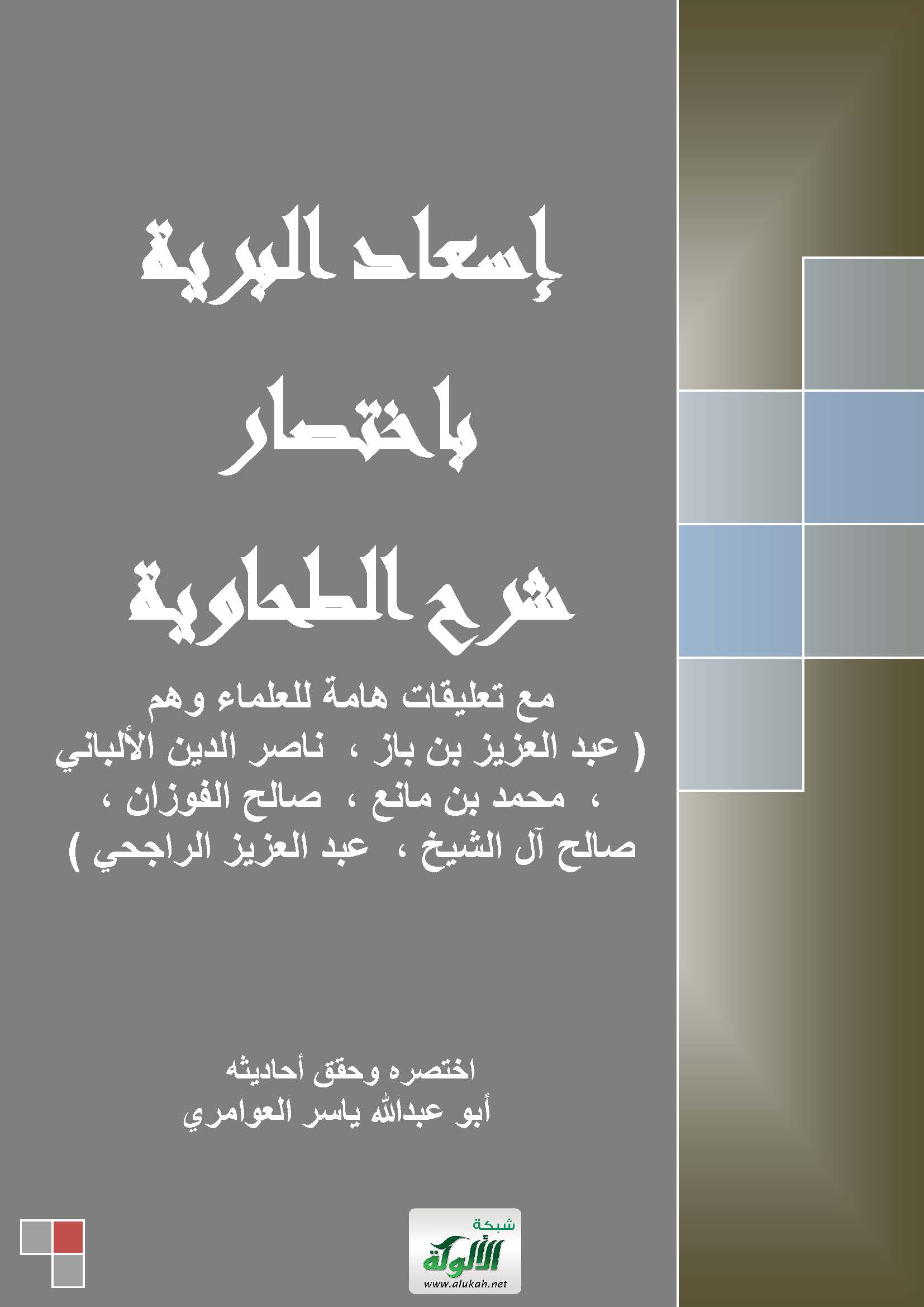 